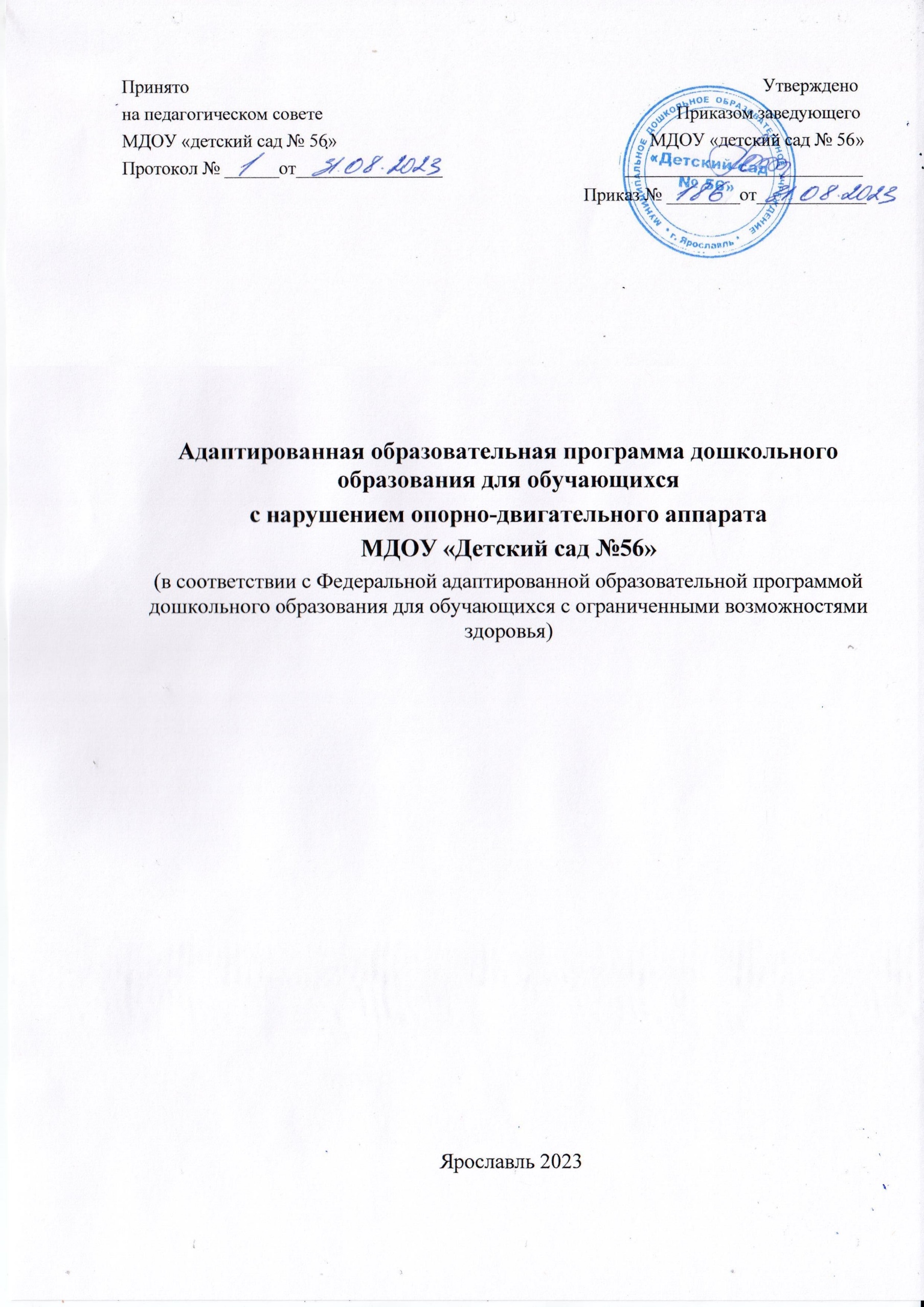 СодержаниеI Целевой разделПояснительная запискаОсобенности развития детей с нарушением опорно-двигательного аппаратаПланируемые результатыЦелевые ориентиры реализации АОП ДО для обучающихся с НОДА.Целевые ориентиры раннего возраста - к трем годам ребенокЦелевые ориентиры освоения - к четырем с половиной годам ребенокЦелевые ориентиры освоения Программы детьми среднего дошкольного возраста с НОДА - к шести годам ребенокЦелевые ориентиры на этапе завершения освоения Программы к семи-восьми годам ребенокII Содержательный разделОписание образовательной деятельности обучающихся с НОДА в соответствии с направлениями развития ребенка, представленными в пяти образовательных областяхОбласть социально-коммуникативного развития ребенкаОбласть познавательного развития ребенкаОбласть речевого развития ребенкаОбласть художественно-эстетического развития ребенкаОбласть физического развития ребенкаВзаимодействие педагогического коллектива с родителями (законными представителями) обучающихсяОсобенности взаимодействия педагогического коллектива с семьями дошкольников с НОДАПрограмма коррекционно-развивающей работы с детьми с НОДАОсновными направлениями коррекционно-педагогической работы в раннем возрасте являютсяОсновными направлениями коррекционной работы в дошкольном возрасте являютсяРазвитие двигательной деятельности (общей моторики и функциональных возможностей кистей и пальцев рук)Развитие игровой деятельностиФормирование конструирования и изобразительной деятельностиРазвитие всех сторон речи и коррекция речевых нарушенийРасширение запаса знаний и представлений об окружающем миреРазвитие сенсорных функцийКоррекция нарушений тактильно-кинестетического восприятия начинается с массажа и пассивной гимнастики (для улучшения проприоцептивных ощущений)Развитие пространственных представленийФормирование временных представленийФормирование элементарных математических представленийПодготовка к школеIII. Организационный разделПсихолого-педагогические условия, обеспечивающие развитие ребенкаОрганизация развивающей предметно-пространственной средыРеализация Программы обеспечивается созданием в образовательной организации кадровых, финансовых, материально-технических условийФедеральный календарный план воспитательной работыБиблиографияI Целевой разделПояснительная запискаАдаптированная образовательная программа — образовательная программа, адаптированная для обучения лиц с ограниченными возможностями здоровья с учетом особенностей их психофизического развития, индивидуальных возможностей и при необходимости обеспечивающая коррекцию нарушений развития и социальную адаптацию указанных лиц.НОДА – нарушение опорно-двигательного аппарата.Особенность групп комбинированной направленности - осуществление совместного образования здоровых детей и детей с ограниченными возможностями здоровья.В группе комбинированной направленности для детей с нарушениями опорно-двигательного аппарата (НОДА) осуществляется совместное образование здоровых детей и детей с ограниченными возможностями здоровья в соответствии с образовательной программой МДОУ, разработанной на основе федеральной образовательной программы дошкольного образования.Данная программа составлена для детей с нарушением опорно- двигательного аппарата (далее НОДА) при относительно нормальном общем развитии речи и интеллекта.Большинство имеющихся образовательных программ рассчитано на здоровых детей. Однако, по данным исследователей (Ю.Ф. Змановский 1986; А.И.Кравчук, 1998; В.К. Бальсевич, 1998, 2000; С.Б. Шарманова, 2001, 2002, 2003 и др.) от 60 до 90% дошкольников остается без адекватной психолого- педагогической помощи и физической подготовки. Различие уровня здоровья, форм заболевания, физического развития и физической подготовленности дошкольников осложняет процесс воспитания и требует дифференцирования, прежде всего, физической нагрузки для детей (как по содержанию, так и по объёму и интенсивности), имеющих разныеотклонения в состоянии здоровья. Вышеизложенное дает основание для применения дифференцированного подхода и предполагает деление детей на типологические группы в организованных формах обучения и воспитания, с учетом определенных критериев.Каждая типологическая группа должна заниматься в пределах определенного двигательного режима (поддерживающе-развивающего, оздоровительно-развивающего и развивающе-тренирующего), который с учетом физического развития и нозологических форм модифицируется за счет выбора разных средств и методических приемов физической культуры и оздоровительной работы с детьми.При составлении программы учитывались новые данные современных технологий	и	научных		исследований,		 посвящённых физическому воспитанию и развитию детей с НОДА в соответствии с нормативно-правовыми документами:Конвенция о правах ребенка (одобрена Генеральной Ассамблеей ООН 20.11.1989) (вступила в силу для СССР 15.09.1990)   https://www.consultant.ru/document/cons_doc_LAW_9959/Федеральный закон от 29 декабря 2012 г. № 273-ФЭ (актуальная ред.)«Об образовании в Российской Федерации» http://www.consultant.ru/document/cons_doc_LAW_140174/Федеральный закон 24 июля 1998 г. № 124-ФЗ (актуальная ред. от 14.07.2022) «Об основных гарантиях прав ребенка в Российской Федерации»   http://www.consultant.ru/document/cons_doc_LAW_19558/Приказ Министерства образования и науки Российской Федерации от 17 октября 2013 г. № 1155 (ред. от 08.11.2022) «Об утверждении федерального государственного образовательного стандарта дошкольного образования» (зарегистрирован Минюстом России 14 ноября 2013 г., регистрационный № 30384)  https://www.consultant.ru/document/cons_doc_LAW_154637/ Постановление Правительства Российской Федерации от 21.02.2022№ 225 «Об утверждении номенклатуры должностей педагогических работников организаций, осуществляющих образовательную деятельность, должностей руководителей образовательных организаций»   http://publication.pravo.gov.ru/Document/View/0001202202220042Постановление Главного государственного санитарного врача Российской Федерации от 28 сентября 2020 года № 28 Об утверждении санитарных правил СП 2.4.3648-20 «Санитарно-эпидемиологические требования к организациям воспитания и обучения, отдыха и оздоровления детей и молодежи»  http://publication.pravo.gov.ru/Document/View/0001202012210122 Постановление Главного государственного санитарного врача Российской Федерации от 27 октября 2020 г. № 32 Об утверждении санитарных правил и норм СанПиН 2.3/2.4.3590-20 «Санитарно- эпидемиологические требования к организации общественного питания населения» http://publication.pravo.gov.ru/Document/View/0001202011120001Постановление Главного государственного санитарного врача Российской Федерации от 28 января 2021 г. № 2 Об утверждении санитарных правил и 5 норм СанПиН 1.2.3685-21 «Гигиенические нормативы и требования к обеспечению безопасности и (или) безвредности для человекафакторов среды обитания»  http://publication.pravo.gov.ru/Document/View/0001202102030022 Приказ Министерства просвещения Российской Федерации от 31.07.2020 № 373 «Об утверждении Порядка организации и осуществления образовательной деятельности по основным общеобразовательным программам - образовательным программам дошкольного образования» (Зарегистрирован 31.08.2020 № 59599)  http://publication.pravo.gov.ru/Document/View/0001202009010021Приказ Министерство здравоохранения и социального развития Российской Федерации от 26 августа 2010 г. № 761н (ред. от 31.05.2011) «Об утверждении Единого квалификационного справочника должностей руководителей, специалистов и служащих, раздел «Квалификационные характеристики должностей работников образования» (Зарегистрирован в Минюсте России 6 октября 2010 г. № 18638)  http://www.consultant.ru/document/cons_doc_LAW_105703/Приказ Министерства образования и науки Российской Федерации от 22.12.2014 № 1601 (ред. от 13.05.2019) «О продолжительности рабочего времени (нормах часов педагогической работы за ставку заработной платы) педагогических работников и о порядке определения учебной нагрузки педагогических работников, оговариваемой в трудовом договоре» (Зарегистрировано в Минюсте России 25.02.2015 № 36204)  http://www.consultant.ru/document/cons_doc_LAW_175797/Приказ Министерства образования и науки Российской Федерации от 11 мая 2016 г. № 536 Об утверждении особенностей режима рабочего времени и времени отдыха педагогических и иных работников организаций, осуществляющих образовательную деятельность   http://publication.pravo.gov.ru/Document/View/0001201606030031?rangeSize=1Постановление Правительства Российской Федерации от 14.05.2015№ 466 (ред. от 07.04.2017) «О ежегодных основных удлиненныхоплачиваемых отпусках»  http://www.consultant.ru/document/cons_doc_LAW_179568/Приказ Министерства образования и науки Российской Федерации от 07.04.2014 № 276 (ред. от 23.12.2020) Об утверждении Порядка проведения аттестации педагогических работников организаций, осуществляющих образовательную деятельность  http://www.consultant.ru/document/cons_doc_LAW_163666/Приказ Министерства образования и науки Российской Федерации от 20 сентября 2013 г. № 1082 «Об утверждении Положения о психолого- медико-педагогической комиссии»  https://docs.edu.gov.ru/document/f9ac867f68a01765ef9ce94ebfe9430e/Уставом МДОУ детский сад №56Цель реализации Программы: обеспечение условий для дошкольного образования, определяемых общими и особыми потребностями обучающегося раннего и дошкольного возраста с ОВЗ, индивидуальными особенностями его развития и состояния здоровья.Программа содействует взаимопониманию и сотрудничеству между людьми, способствует реализации прав обучающихся дошкольного возраста на получение доступного и качественного образования, обеспечивает развитие способностей каждого ребенка, формирование и развитие личности ребенка в соответствии с принятыми в семье и обществе духовно- нравственными и социокультурными ценностями в целях интеллектуального, духовно-нравственного, творческого и физического развития человека, удовлетворения его образовательных потребностей и интересов.Задачи Программы:реализация содержания АОП ДО;коррекция недостатков психофизического развития обучающихся сОВЗ;охрана и укрепление физического и психического здоровья обучающихся с ОВЗ, в том числе их эмоционального благополучия;обеспечение равных возможностей для полноценного развития ребенка с ОВЗ в период дошкольного образования независимо от места проживания, пола, нации, языка, социального статуса;создание благоприятных условий развития в соответствии с их возрастными, психофизическими и индивидуальными особенностями, развитие способностей и творческого потенциала каждого ребенка с ОВЗ как субъекта отношений с педагогическим работником, родителями (законными представителями), другими детьми;объединение обучения и воспитания в целостный образовательный процесс на основе духовно-нравственных и социокультурных ценностей, принятых в обществе правил и норм поведения в интересах человека, семьи, общества;формирование общей культуры личности обучающихся с ОВЗ, развитие их социальных, нравственных, эстетических, интеллектуальных, физических качеств, инициативности, самостоятельности и ответственности ребенка, формирование предпосылок учебной деятельности;формирование социокультурной среды, соответствующей психофизическим и индивидуальным особенностям развития обучающихся с ОВЗ;обеспечение психолого-педагогической поддержки родителей (законных представителей) и повышение их компетентности в вопросах развития, образования, реабилитации (абилитации), охраны и укрепления здоровья обучающихся с ОВЗ;обеспечение преемственности целей, задач и содержания дошкольного и начального общего образования.Задачи воспитательно-образовательного и коррекционного направлений групп с НОДА объединяется в 2 блока:педагогический,коррекционно-профилактический.Педагогический блок задач решается на занятиях по физической культуре разного вида, утренней гимнастике, корригирующей гимнастике после дневного сна, динамической паузе между занятиями и закаливании.Он направлен наобучение двигательным умениям и навыкам детей, развитие их базовых физических качеств;коррекцию двигательных нарушений у детей;формирование танцевально-ритмических движений;воспитание привычки здорового образа жизни.Коррекционно-профилактический	блок	направлен	на	устранение имеющихся нарушений опорно-двигательного аппарата у детей.Реализация	задач	этого	блока	предусматривает	улучшение физического развития детей, их анатомо - физиологического статуса:коррекция неправильных установок опорно-двигательного аппарата (отдельных конечностей, стопы, кисти, позвоночника);нормализация	мышечного	тонуса	(его	увеличение	в	случае гипотонии, снижение в случае гипертонии, стабилизация в случае дистонии);преодоление слабости (гипертрофии) отдельных мышечных групп;улучшение подвижности в суставах;сенсорное	обогащение:	улучшение	мышечно-суставного	чувства (кинестезии и тактильных (кожных) ощущений);формирование компенсаторных гипертрофий отдельных мышечных групп;формирование вестибулярных реакций.Коррекция		НОДА,	воспитание,	обучение	и	развитие	детей осуществляется	одновременно	совместными	усилиями	воспитателей,инструктора по физической культуре, педагога-психолога, учителя – дефектолога, учителя- логопеда, старшей медицинской сестры.В соответствии со Стандартом Программа построена на следующих принципах:Поддержка разнообразия детства.Сохранение уникальности и самоценности детства как важного этапа в общем развитии человека.Позитивная социализация ребенка.Личностно-развивающий и гуманистический характер взаимодействия педагогических работников и родителей (законных представителей), педагогических и иных работников Организации) и обучающихся.Содействие и сотрудничество обучающихся и педагогических работников, признание ребенка полноценным участником (субъектом) образовательных отношений.Сотрудничество Организации с семьей.Возрастная адекватность образования. Данный принцип предполагает подбор образовательными организациями содержания и методов дошкольного образования в соответствии с возрастными особенностями обучающихся.Специфические принципы и подходы к формированию АОП ДО для обучающихся с НОДА:Сетевое взаимодействие с организациями социализации, образования, охраны здоровья и другими партнерами, которые могут внести вклад в развитие и образование обучающихся с нарушениями зрения: Организация устанавливает партнерские отношения не только с семьями обучающихся, но и с другими организациями и лицами, которые могут способствовать удовлетворению особых образовательных потребностей обучающихся с НОДА, оказанию психолого-педагогической и (или) медицинской поддержки в случае необходимости (Центр психолого-педагогической, медицинской исоциальной помощи, профильные медицинские центры, неврологические и ортопедические клиники).Индивидуализация образовательных программ дошкольного образования обучающихся с НОДА: предполагает такое построение образовательной деятельности, которое открывает возможности для индивидуализации образовательного процесса, появления индивидуальной траектории развития каждого ребенка с характерными для данного ребенка спецификой и скоростью, учитывающей его интересы, мотивы, способности и психофизические особенности.Развивающее вариативное образование: принцип предполагает, что образовательное содержание предлагается ребенку через разные виды деятельности с учетом зон актуального и ближайшего развития ребенка, что способствует развитию, расширению как явных, так и потенциальных возможностей ребенка.Полнота содержания и интеграция отдельных образовательных областей: в соответствии со Стандартом Программа предполагает всестороннее социально-коммуникативное, познавательное, речевое, художественно-эстетическое и физическое развитие обучающихся посредством различных видов детской активности. Деление Программы на образовательные области не означает, что каждая образовательная область осваивается ребенком отдельно, в форме изолированных занятий по модели учебных предметов в школе. Между отдельными разделами Программы существуют многообразные взаимосвязи: познавательное развитие обучающихся с НОДА тесно связано с двигательным, речевым и социально- коммуникативным, художественно-эстетическое - с познавательным и речевым. Содержание образовательной деятельности в каждой области тесно связано с другими областями. Такая организация образовательного процесса соответствует особенностям развития обучающихся с НОДА раннего и дошкольного возраста.Инвариантность ценностей и целей при вариативности средств реализации и достижения целей Программы: стандарт и Программа задают инвариантные ценности и ориентиры, с учетом которых Организация должна разработать свою адаптированную образовательную программу. При этом за Организацией остаётся право выбора способов их достижения, выбора образовательных программ, учитывающих разнородность состава групп обучающихся, их психофизических особенностей, запросов родителей (законных представителей).Особенности развития детей с нарушением опорно- двигательного аппаратаДети с нарушениями опорно-двигательного аппарата – это полиморфная в клиническом и психолого-педагогическом отношении группа. В этой группе выделяются 3 категории:Дети, у которых нарушения опорно-двигательного аппарата обусловлены органическими поражениями нервной системы:дети с поражением головного мозга, детским церебральным параличом, опухолями и травматическими поражениями головного мозга;дети с поражениями проводящих нервных путей (с параличами руки, кривошеей);дети с поражением спинного мозга (последствиями полиомиелита, травмами).Дети, имеющие сочетанные поражения нервной системы и опорно- двигательного аппарата вследствие родовых травм.Дети, имеющие нарушения опорно-двигательного аппарата при сохранном интеллекте. К ней относятся дети, не имеющие отклонений в психическом развитии, нуждающиеся в систематическом ортопедическом лечении.Нарушения ОДА часто сочетаются с нарушениями работы многих органов и систем. У детей обычно отмечается повышенная утомляемость и плохое самочувствие. Обращать внимание на детей с НОДА важно ещё ипотому, что будущая учебная нагрузка связана со значительным статическим напряжением, длительным удержанием относительно неподвижной позы и резким снижением двигательной активности. Всё это фактор риска.В младшем дошкольном возрасте привычным положением является приведение плечевого пояса вверх и вперёд, напряжение шеи, воротниковой зоны, вследствие чего углы лопаток отстают и часто асимметричны, отмечается деформация спины, бёдер. Одним из факторов нарушения ОДА является и нарушение осанки.Осанка вырабатывается в детстве, в процессе роста ребёнка. Основную роль в её формировании играют состояние позвоночника, равномерное развитие мышц и мышечной тяги. Если мышцы туловища развиты равномерно и тяга мышц-сгибателей уравновешивается тягой мышц- разгибателей, то корпус и голова занимают правильное положение. Формирование осанки у ребёнка начинается сразу же после рождения.В процессе нормального развития у ребёнка появляются физиологические изгибы, свойственные позвоночнику взрослого человека. В возрасте двух месяцев, когда ребёнок начинает держать голову, образуется шейный изгиб. В возрасте 6 – 7 месяцев, когда ребёнок садится, у него возникает грудной изгиб, когда ребёнок встаёт на ноги – поясничный.Физиологические изгибы в позвоночнике способствуют амортизации толчков и сотрясений, неизбежно возникающих при ходьбе, беге, прыжках. До 7 лет эти изгибы не имеют постоянной формы и легко изменяются в зависимости от положения тела. К 14 –15 годам они становятся постоянными, закрепляются и приобретают индивидуальный характер, оказывая влияние на тип осанки. Нормальная глубина их – 3-4 см. Чрезмерная или недостаточная кривизна позвоночника является нарушением осанки. Среди такого рода нарушений чаще всего встречаются: сутулость, вялая осанка, плоская спина.При сутулости у детей увеличен грудной изгиб позвоночника, выступают лопатки, грудь обычно впалая, живот выпячен. Сутулый ребёнокне может выпрямиться на длительное время, так как у него быстро наступает усталость.При ослаблении мускулатуры и нарушениях в изгибах позвоночника у детей наблюдается вялая осанка. У них обычно бывает впалая грудь, плечи выдаются вперёд, живот внизу выпячен. Наиболее неблагополучный тип осанки – плоская спина, когда не образуется достаточно глубоких изгибов позвоночника. Туловище при этом отклоняется назад, живот выпячивается. Такой позвоночник плохо смягчает толчки и сотрясения.Другой особенностью являются искривления позвоночника влево- вправо, так называемая сколиотическая болезнь. Эта болезнь оказывает очень большое влияние на общее состояние организма. Врождённый сколиоз встречается редко. Обычно он развивается после рождения ребёнка как следствие нервно-мышечной недостаточности, в результате которой неправильные привычные позы могут вызвать боковые искривления позвоночника.Сколиотическая болезнь имеет три степени. Боковое искривление позвоночника, которое удаётся исправить напряжением шейных и спинных мышц, можно отнести к сколиотической болезни. В этой стадии болезнь поддаётся комплексному лечению в специализированных группах.К нарушениям опорно-двигательного аппарата относится и деформация стоп.Раздражительность, плохое настроение, боли в ногах, спине, голове – все эти недомогания могут быть вызваны плоскостопием. У кого есть такая деформация, страдают от болей не только в ногах, но и во всём теле. Их походка становится неуклюжей, а сама ходьба причиняет боль.Нормальная стопа имеет свод на внутренней стороне. Эта внутренняя часть при ходьбе не касается земли. Уплощение свода может быть следствием слабости мышц и связок, или паралича мышц (младенческий паралич), или травм, или размягчения костных тканей, как при рахите.Различают поперечное плоскостопие, при котором нарушается внешний поперечный свод, и, что встречается чаще, продольное плоскостопие, при котором опускается продольный свод. Во многих случаях наблюдается нарушение обоих сводов.Плоскостопие обычно развивается медленно, постепенно и проходит следующие более или менее отчётливые стадии.Слабость ног. Ноги начинают быстро уставать, лодыжки обретают тенденцию выгибаться, нарастает слабость, чувствительность в пятках. При стоянии внутренний продольный свод снижен, и внутренняя лодыжечная кость ненормально выступает.Функциональное плоскостопие. Стопы под давлением веса тела удлиняются и расширяются у подушечек пальцев. Внутренний продольный свод сильно сдавлен и может даже совсем исчезнуть, а внешний продольный свод уплощен.Органическое плоскостопие. На этой стадии плоскостопия сплющивание свода, смещение внутрь лодыжек и выворачивание в стороны ног становится постоянным независимо от того, давит на них вес тела или нет.«Жёсткая	нога».	Это	полная	или	частичная	утрата	нормальных движений ногами без явного смещения костей.Гибкое плоскостопие. Это такое состояние, при котором уплощённые своды можно восстановить с помощью давления руками или специальными«подпорками».«Жёсткое плоскостопие». При этом состоянии уплощённые своды не поддаются восстановлению с помощью давления руками или при использовании «подпорок». Нормальное движение ногами нарушено.Врождённое плоскостопие. Низкий свод или отсутствие его могут быть врождёнными. При врождённом плоскостопии человек не ощущает дискомфорта, хотя у него и отсутствуют гибкость и энергичность шага.Суженный или высокий свод. Это противоположность плоскостопию: поперечные своды увеличены и при давлении веса тела лодыжка прогибается вовне. Мышцы и связки, расположенные ниже продольного свода, укорачиваются, и при стоянии кости не меняют своего положения.Планируемые результатыВ соответствии со Стандартом специфика дошкольного детства и системные особенности дошкольного образования делают неправомерными требования от ребенка дошкольного возраста конкретных образовательных достижений. Поэтому результаты освоения Программы представлены в виде целевых ориентиров дошкольного образования и представляют собой возрастные характеристики возможных достижений ребенка с ОВЗ к концу дошкольного образования.Реализация образовательных целей и задач Программы направлена на достижение целевых ориентиров дошкольного образования, которые описаны как основные характеристики развития ребенка с ОВЗ. Они представлены в виде изложения возможных достижений обучающихся на разных возрастных этапах дошкольного детства.Целевые ориентиры реализации АОП ДО для обучающихся с НОДАВ связи с разнообразием причин, вызывающих нарушения развития, особенностями течения заболеваний, разной динамикой развития обучающихся разных групп обучающихся с НОДА, ряд показателей развития этих обучающихся на разных возрастных этапах может отличаться от возрастных нормативов.В первую очередь, это касается двигательного развития. У большинства обучающихся отмечается задержка и нарушения в формировании двигательных навыков, часть обучающихся с неврологической патологией или тяжелыми ортопедическими заболеваниями не переходят к самостоятельной ходьбе в дошкольном возрасте. Может отмечаться задержка речевого и психического развития. У обучающихся ссочетанием двигательной патологии с сенсорными и (или) интеллектуальными нарушениями целевые ориентиры каждого возрастного этапа должны определяться индивидуально, с учетом сложной структуры нарушения.В соответствии с особенностями психофизического развития ребенка с НОДА, планируемые результаты освоения Программы предусмотрены в ряде целевых ориентиров.Особенности психолого-педагогической работыВключение детей с особыми возможностями здоровья в образовательную деятельность обычных детей возможно через механизмы интеграции.Наличие в детском саду групп комбинированной направленности обеспечивает раннюю социализацию детей с особыми возможностями здоровья, оказывает им коррекционную помощь в полном объеме.Предпосылкой успешного включения детей с особыми возможностями здоровья в социум служит комплексная медико-психолого-педагогическая диагностика ребенка с последующей разработкой и осуществлением индивидуальных программ коррекции и социализации. Диагностика носит динамический характер, позволяющий корректировать программу, в ходе ее осуществления своевременно выстраивать для ребенка адекватную его изменяющемуся состоянию и актуальным возможностям постепенно усложняющуюся терапевтическую среду. В ходе этого процесса используются различные формы занятий (индивидуальные, подгрупповые, групповые). Все режимные моменты жизни в детском саду (прогулки, занятия, гигиенические процедуры, прием пищи и т.д.) дети проживают вместе.Одно из важнейших педагогических средств - создание условий переживания успешности каждым ребенком в соответствии с его психофизическими возможностями и особенностями. Такое переживание успешности - сильнейший социализирующий и терапевтический фактор. При подборе средств и форм работы с детьми учитываются их коррекционно- терапевтическая функция и направленность занятий на постоянное творчество детей, пробуждение собственной активности ребенка, как с нормой, так и с особенностями развития. Эффективно использовать различные формы арт-терапии: музыкотерапия, терапия движением, художественным творчеством.Гибко реализовать в течение дневного режима виды деятельности, а также сократить количество занятий в целом и их общую продолжительность помогут интегрированные и комплексные занятия.Основными требованиями для реализации комплексного подхода к воспитанию с учётом достижений науки и передового опыта в условиях модернизации являются:научно-обоснованное согласование целей и задач всестороннего развития личности на всех этапах учебно-воспитательного процесса с учётом единства и специфических особенностей воспитания и развития детей в разных формах обучения;планирование учебно-воспитательной работы как целостной системы, обеспечивающей необходимую полноту всех видов деятельности детей;постоянное изучение уровня развития каждого ребёнка и коллектива для организации воспитательно-образовательных влияний в«зоне их ближайшего развития»;постоянный подход к ребёнку как к целостной личности, проявляющей себя в конкретных условиях учебной работы и других сферах жизнедеятельности;признание целей и задач воспитания систематизирующим фактором, который, как закон, определяет выбор содержания, методов, форм воспитательной работы и способов оценки её результатов;обеспечение тесного взаимодействия ДОУ, школы, семьи на основе коллективного, демократично реализуемого обсуждения задач воспитания и выбора взаимодополняющих видов деятельности, направленных на решение этих задач;целенаправленный отбор и оптимальное сочетание всех форм фронтальной, групповой, индивидуальной работы с детьми, позволяющих максимально активизировать разнообразную деятельность дошкольников;систематическое выявление причин успехов и неудач в осуществлении комплексного подхода к воспитанию на основесопоставления уровня реализации научных требований к организации процесса воспитания с полученными результатами.Особенности проведения занятийВажный момент, влияющий на развитие познавательных способностей,	наличие у детей интереса к познавательной деятельности. Педагог на занятиях познавательного цикларуководит познанием детей, создает соответствующую среду и условия;направляет познавательную активность детей на получение информации, выходящей за пределы непосредственно воспринимаемой деятельности;способствует развитию бережного отношения к здоровью, предметам окружающего мира;формирует у детей позиции созидателя, помощника, друга для представителей животного и растительного мира.Варианты построения занятий, как правило, самые разнообразные и меняются в зависимости от программных задач. Это занятия–путешествия, занятия-панорамы, занятия по единому сюжету с использованием экспериментирования и моделирования.Учитывая особенности детей с нарушением опорно-двигательного аппарата, в первую очередь, необходимо осуществлять надлежащий контроль за осанкой детей, соблюдая санитарно-гигиенические требования, предусматривать смену динамических рабочих поз (Базарный В.Ф.). В занятия познавательного цикла можно включать коррекционные упражнения, способствующие формированию правильной осанки и правильного свода стоп. Эти упражнения укрепляют у детей позвоночно-поясничные мышцы, мышцы брюшного пресса, мышцы ног (лёжа на спине - «Велосипед»,«Мельница», лёжа на животе-«Птички», «Лодочка», «Пловцы», сидя на полу-«Гусеница»).Для детей с НОДА целесообразно включать упражнения в движении«След	в	след»	(по	следовой	дорожке)	и	различные	виды	ходьбы	с использованием предметов и пособий:по канату, по дорожкам-наполнителям;по дорожкам-массажерам, по обручу;по ребристой доске, по гимнастической палке;по обручу, с мешочком на голове («Пройди – не урони»).В целях формирования положительных эмоций, влияющих на регуляцию деятельности внутренних органов, повышающих тонус коры головного мозга, активизирующих детей, предлагается включать в занятия игры малой и средней подвижности.Коррекционные упражнения должны бытьпросты по структуре, интересны и хорошо знакомы детям, эмоционально привлекательны;нести достаточную мышечную нагрузку;логично включаются в сюжет занятия.Пример использования коррекционных упражнений на познавательном занятии «Путешествие на речку». Дети сначала выполняют упражнение«Велосипед»; затем переходят по мостику через речку по следовой дорожке«След в след» и гуляют по берегу по дорожкам- наполнителям. При этом, на одном занятии могут быть использованы до трёх видов коррекционных упражнений.Коррекционные упражнения и игры могут включаться в любой части занятия, при этом они помимо коррекционных задач способствуют:снятию мышечного и умственного напряжения,предупреждению утомления и повышению работоспособности.Таким образом, воспитательно-образовательная работа в группах с нарушением опорно-двигательного аппарата включает в себя систему мер по интеллектуальной, психологической и физической готовности детей к школе. Целостная, продуманная, системная работа в течение всего дня и режимных процессов может привести к эффективной коррекции нарушенияопорно- двигательного аппарата.Система мониторингаДля правильной организации фронтальной, групповой и индивидуальной работы важно своевременно обследовать детей, чтобы иметь полное представление о группе и о каждом ребёнке.                  Дети с НОДА проходят обследования и наблюдаются врачом ортопедом 2 раза в год с целью определения эффективности и дальнейших коррекционных мероприятий с детьми с нарушениями ОДА. Целевые ориентиры раннего возраста - к трем годам ребенок:1)интересуется окружающими предметами, активно действует с ними, исследует их свойства, экспериментирует, знает назначение бытовых предметов и умеет пользоваться ими (совершает предметные действия);2)стремится к общению с педагогическим работником, активно подражает им в движениях и действиях;                  3)понимает речь, знает названия окружающих предметов и игрушек;проявляет самостоятельность в бытовых и игровых действиях, стремится достичь результата своих действий; владеет простейшими навыками самообслуживания;4)проявляет интерес к другим детям, наблюдая за их действиями иподражает им;5)стремится повторять за педагогическим работником предложения из двух-трех слов, двустишия, может обращаться с вопросами и просьбами;6)любит слушать стихи, песни, короткие сказки, рассматривать картинки, вступает в контакт с детьми и педагогическим работником;7)охотно включается в продуктивные виды деятельности (изобразительную деятельность, конструирование) с учетом имеющихся ограничений манипулятивных функций;8)показывает по словесной инструкции и может назвать два-четыре основных цвета и две-три формы;               9)двигается с учетом имеющихся ограничений.            4.2. Целевые ориентиры освоения - к четырем с половиной годам ребенокспособен к устойчивому эмоциональному контакту с педагогическим работником и обучающимися;проявляет речевую активность, способность взаимодействовать с окружающими, желание общаться с помощью слова, стремится к расширению понимания речи;понимает названия предметов, действий, признаков, встречающихся в повседневной речи;понимает и выполняет словесные инструкции, выраженные различными по степени сложности синтаксическими конструкциями;различает лексические значения слов и грамматических форм слова;пополняет активный словарный запас с последующим включением его в простые фразы;называет действия, предметы, изображенные на картинке, выполненные персонажами сказок или другими объектами;участвует в элементарном диалоге (отвечает на вопросы после прочтения сказки, используя слова, простые предложения, состоящие из двух-трех слов, которые могут добавляться жестами);рассказывает двустишья и простые потешки;использует для передачи сообщения слова, простые предложения, состоящие из двух-трех слов, которые могут добавляться жестами;произносит простые по артикуляции звуки;воспроизводит звуко-слоговую структуру двухсложных слов, состоящих из открытых, закрытых слогов, с ударением на гласном звуке;выполняет отдельные ролевые действия, носящие условный характер, участвует в разыгрывании сюжета: цепочки двух-трех действий;соблюдает в игре элементарные правила;осуществляет перенос, сформированных ранее игровых действий в различные игры;проявляет интерес к действиям других обучающихся, может им подражать;замечает	несоответствие	поведения	других	обучающихся требованиям педагогического работника;выражает	интерес	и	проявляет	внимание	к	различным эмоциональным состояниям человека;выбирает из трех предметов разной величины "самый большой" ("самый маленький");считает с соблюдением принципа "один к одному" (в доступных пределах счета), обозначает итог счета;знает	реальные	явления	и	их	изображения:	контрастные времена года (лето и зима) и части суток (день и ночь);эмоционально положительно относится к изобразительной деятельности, ее    процессу и результатам;владеет некоторыми операционально-техническими сторонами изобразительной деятельности с учетом ограничения манипулятивной функции;планирует основные этапы предстоящей работы с помощью педагогического работника;с помощью педагогического работника выполняет музыкально- ритмические движения и действия на шумовых музыкальных инструментах;выражает стремление осваивать различные виды движения (бег, лазанье, перешагивание);обладает навыками элементарной ориентировки в пространстве;реагирует на сигнал и действует в соответствии с ним;стремится принимать активное участие в подвижных играх;использует предметы домашнего обихода, личной гигиены, выполняет орудийные действия с предметами бытового назначения с незначительной помощью педагогического работника;с помощью педагогического работника стремится поддерживать опрятность во внешнем виде, выполняет основные культурно-гигиенические действия, ориентируясь на образец и словесные просьбы педагогического работника.4.3.Целевые ориентиры освоения Программы детьми среднего дошкольного возраста с НОДА - к шести годам ребенок  проявляет мотивацию к занятиям, попытки планировать (с помощью педагогического работника) деятельность для достижения какой-либо (конкретной) цели;понимает и употребляет слова, обозначающие названия предметов, действий, признаков, состояний, свойств, качеств;различает словообразовательные модели и грамматические формы слов в импрессивной речи;  использует в речи простейшие виды сложносочиненных предложений с сочинительными союзами, применяет слова в соответствии с коммуникативной ситуацией;пересказывает (с помощью педагогического работника) небольшую сказку, рассказ, с помощью педагогического работника рассказывает по картинке, пересказывает небольшие произведения;составляет описательный рассказ по вопросам (с помощью педагогического работника), ориентируясь на игрушки, картинки, из личного опыта;различает на слух ненарушенные и нарушенные в произношении звуки;владеет простыми формами фонематического анализа; 9)использует различные виды интонационных конструкций;выполняет взаимосвязанные ролевые действия, изображающие социальные функции людей, понимает и называет свою роль;использует в ходе игры различные натуральные предметы, их модели, предметы-заместители;передает в сюжетно-ролевых и театрализованных играх различные виды социальных отношений;стремится к самостоятельности, проявляет относительную независимость от педагогического работника;проявляет доброжелательное отношение к детям, педагогическим работником, оказывает помощь в процессе деятельности, благодарит за помощь;занимается доступным продуктивным видом деятельности, не отвлекаясь, в течение некоторого времени (15-20 минут);устанавливает причинно-следственные связи между условиями жизни, внешними и функциональными свойствами в животном и растительном мире на основе наблюдений и практического экспериментирования;осуществляет "пошаговое" планирование с последующим словесным отчетом о последовательности действий сначала с помощью педагогического работника, к концу периода обучения, самостоятельно;имеет представления о независимости количества элементов множества от пространственного расположения предметов, составляющих множество, и их качественных признаков, осуществляет элементарные счетные действия с множествами предметов на основе слухового, тактильного и зрительного восприятия;имеет представления о времени на основе наиболее характерных признаков (по наблюдениям в природе, по изображениям на картинках), узнает и называет реальные явления и их изображения: времена года и части суток;владеет ситуативной речью в общении с другими детьми и с педагогическим работником, элементарными коммуникативными умениями, взаимодействует с окружающими, используя речевые и неречевые средства общения;может самостоятельно получать новую информацию (задает вопросы, экспериментирует);обладает значительно возросшим объемом понимания речи и звукопроизносительными возможностями, активным словарным запасом с последующим включением его в простые фразы;в речи употребляет все части речи, проявляя словотворчество; 24)сочиняет небольшую сказку или историю по теме, рассказывает освоих впечатлениях, высказывается по содержанию литературных произведений (с помощью педагогического работника и самостоятельно);изображает предметы с деталями, появляются элементы сюжета, композиции, замысел опережает изображение;положительно эмоционально относится к изобразительной деятельности, ее процессу и результатам, знает материалы и средства, используемые в процессе изобразительной деятельности, их свойства;знает основные цвета и их оттенки;сотрудничает с другими детьми в процессе выполнения коллективных работ;внимательно слушает музыку, понимает и интерпретирует выразительные средства музыки, проявляя желание самостоятельно заниматься музыкальной деятельностью;выполняет двигательные цепочки из трех-пяти элементов; 31)выполняет общеразвивающие упражнения с учетом особенностейдвигательного развития;32)элементарно описывает по вопросам педагогического работника свое самочувствие, может привлечь его внимание в случае плохого самочувствия, боли.4.4.Целевые ориентиры на этапе завершения освоения Программы к семи- восьми годам ребенок:обладает сформированной мотивацией к обучению по образовательным программам начального общего, основного общего, среднего общего образования обучению;усваивает значения новых слов на основе знаний о предметах и явлениях окружающего мира;употребляет слова, обозначающие личностные характеристики, с мотивным значением, многозначные;умеет подбирать слова с противоположным и сходным значением;умеет осмысливать образные выражения и объяснять смысл поговорок (при необходимости прибегает к помощи педагогического работника);правильно употребляет грамматические формы слова; продуктивные и непродуктивные словообразовательные модели;составляет различные виды описательных рассказов, текстов (описание, повествование, с элементами рассуждения) с соблюдением цельности и связности высказывания, составляет творческие рассказы;осуществляет слуховую и слухопроизносительную дифференциацию звуков по всем дифференциальным признакам;владеет простыми формами фонематического анализа, способен осуществлять сложные формы фонематического анализа (с постепенным переводом речевых умений во внутренний план), осуществляет операции фонематического синтеза;осознает слоговое строение слова, осуществляет слоговой анализ и синтез слов (двухсложных с открытыми, закрытыми слогами, трехсложных с открытыми слогами, односложных);правильно произносит звуки (в соответствии с онтогенезом);владеет доступными видами продуктивной деятельности, проявляет инициативу и самостоятельность в разных видах деятельности;выбирает род занятий, участников по совместной деятельности, избирательно и устойчиво взаимодействует с детьми;участвует в коллективном создании замысла в игре и на занятиях; 15)передает как можно более точное сообщение другому, проявляявнимание к собеседнику;регулирует свое поведение в соответствии с усвоенными нормами и правилами, проявляет кооперативные умения в процессе игры, соблюдая отношения партнерства, взаимопомощи, взаимной поддержки;отстаивает усвоенные нормы и правила перед ровесниками и педагогическим работником, стремится к самостоятельности, проявляет относительную независимость от педагогического работника;использует в играх знания, полученные в ходе экскурсий, наблюдений, знакомства с художественной литературой, картинным материалом, народным творчеством, историческими сведениями, мультфильмами;использует в процессе продуктивной деятельности все виды словесной регуляции: словесного отчета, словесного сопровождения и словесного планирования деятельности;устанавливает причинно-следственные связи между условиями жизни, внешними и функциональными свойствами в животном и растительном мире на основе наблюдений и практического экспериментирования;владеет элементарными математическими представлениями: количество в пределах десяти, знает цифры 0, 1-9 в правильном и зеркальном (перевернутом) изображении, среди наложенных друг на друга изображений, соотносит их с количеством предметов, решает простые арифметические задачи устно, используя при необходимости в качестве счетного материала символические изображения;определяет времена года, части суток;самостоятельно получает новую информацию (задает вопросы, экспериментирует);пересказывает литературные произведения, по иллюстративному материалу (картинкам, картинам, фотографиям), содержание которых отражает эмоциональный, игровой, трудовой, познавательный опыт обучающихся;выполняет речевые действия в соответствии с планом повествования, составляет рассказы по сюжетным картинкам и по серии сюжетных картинок, используя графические схемы, наглядные опоры;отражает в речи собственные впечатления, представления, события своей жизни, составляет с помощью педагогического работника небольшие сообщения, рассказы "из личного опыта";владеет языковыми операции, обеспечивающими овладение грамотой;стремится к использованию различных средств и материалов в процессе изобразительной деятельности;имеет элементарные представления о видах искусства, понимает доступные произведения искусства (картины, иллюстрации к сказкам и рассказам,  народная  игрушка:  семеновская  матрешка,  дымковская  и богородская игрушка, воспринимает музыку, художественную литературу, фольклор;проявляет интерес к произведениям народной, классической и современной музыки, к музыкальным инструментам;сопереживает персонажам художественных произведений; 32)выполняет  доступные  движения  и  упражнения  по  словеснойинструкции педагогических работников;знает и подчиняется правилам игр, игр с элементами спорта;владеет элементарными нормами и правилами здорового образа жизни (в питании, двигательном режиме, закаливании, при формировании полезных привычек).Темпы двигательного развития могут существенно варьировать в зависимости от тяжести двигательных нарушений и динамических изменений в ходе лечения. Речевое и познавательное развитие обучающихся с НОДА тесно связаны с их двигательным развитием. У обучающихся с тяжелой двигательной патологией может задерживаться темп познавательного и речевого развития.II Содержательный разделОписание образовательной деятельности обучающихся с НОДА в соответствии с направлениями развития ребенка, представленными в пяти образовательных областяхОписание вариативных форм, способов, методов и средств реализации Программы приводится с учетом психофизических, возрастных и индивидуальных особенностей дошкольников с НОДА, специфики их образовательных потребностей и интересов.Реализация Программы обеспечивается на основе вариативных форм, способов, методов и средств, представленных в образовательных программах, методических пособиях, соответствующих принципам и целям Стандарта и выбираемых педагогом с учетом многообразия конкретных социокультурных, географических, климатических условий реализации Программы, возраста обучающихся с НОДА, состава групп, особенностей и интересов обучающихся, запросов родителей (законных представителей).Примером вариативных форм, способов, методов организации образовательной деятельности могут служить такие формы как: образовательные ситуации, предлагаемые для группы обучающихся, исходя из особенностей их речевого развития (занятия), различные виды игр и игровых ситуаций, в том числе сюжетно-ролевая игра, театрализованная игра, дидактическая и подвижная игра, в том числе, народные игры, игра- экспериментирование и другие виды игр; взаимодействие и общение обучающихся и педагогических работников и (или) обучающихся между собой; проекты различной направленности, прежде всего исследовательские; праздники, социальные акции, а также использование образовательного потенциала режимных моментов. Все формы вместе и каждая в отдельности могут быть реализованы через сочетание организованных педагогическим работником и самостоятельно инициируемых свободно выбираемых детьми видов деятельности.Любые формы, способы, методы и средства реализации Программы должны осуществляться с учетом базовых принципов Стандарта.При подборе форм, методов, способов реализации Программы для достижения планируемых результатов и развития в пяти образовательных областях необходимо учитывать общие характеристики возрастного развития обучающихся и задачи развития для каждого возрастного периода, а также особенности речевого развития обучающихся с нарушением опорно- двигательного аппарата.Ранний возраст (1-3 года)В области социально-коммуникативного развития основными задачами образовательной деятельности является создание условий для дальнейшего развития общения ребенка с педагогическим работником и с другими детьми:В сфере развития неречевого и речевого общения ребенка со педагогическим работником особое внимание обращается на удовлетворение его потребности в общении и социальном взаимодействии. С этой целью много внимания уделяется стимулированию ребенка к общению на основе понимания речи и собственно речевому общению ребенка. Педагогическийработник не стремится искусственно ускорить процесс речевого развития. Он играет с ребенком, используя различные предметы, речевые и жестовые игры при этом активные действия ребенка и педагогического работника чередуются; показывает образцы действий с предметами; создает предметно- развивающую среду для самостоятельной игры-исследования; поддерживает инициативу ребенка в общении, помогает организовать предметно- манипулятивную активность, поощряет его действия.Педагогический работник стимулирует развитие у ребенка позитивного представления о себе и положительного самоощущения: подносит или подводит к зеркалу, обращая внимание ребенка на детали его внешнего облика, одежды; учитывает возможности ребенка, поощряет достижения ребенка, поддерживает инициативность и настойчивость в разных видах детской деятельности, самообслуживании.Педагогический работник способствует развитию у ребенка интереса и доброжелательного отношения к другим детям: создает безопасное пространство для взаимодействия обучающихся, насыщая его разнообразными предметами, наблюдает за активностью обучающихся в этом пространстве, поощряет проявление интереса обучающихся друг к другу и просоциальное поведение, называя обучающихся по имени, комментируя (вербализируя) происходящее. Особое значение в этом возрасте приобретает вербализация различных чувств обучающихся, возникающих в процессе взаимодействия: радости, злости, огорчения, боли, которые появляются в социальных ситуациях. Педагогический работник продолжает поддерживать стремление ребенка к самостоятельности в различных повседневных ситуациях и при овладении навыками самообслуживания.В сфере развития социальных отношений и общения с другими детьми: педагогический работник наблюдает за спонтанно складывающимся взаимодействием обучающихся между собой в различных игровых и (или) повседневных ситуациях; в случае возникающих между детьми конфликтов не спешит вмешиваться; обращает внимание обучающихся на чувства,которые появляются у них в процессе социального взаимодействия; утешает обучающихся в случае обиды и обращает внимание на то, что определенные действия могут вызывать обиду.В ситуациях, вызывающих позитивные чувства, педагогический работник комментирует их, обращая внимание обучающихся на то, что определенные ситуации и действия вызывают положительные чувства удовольствия, радости, благодарности. Благодаря этому обучающиеся учатся понимать собственные действия и действия других людей в плане их влияния на других, овладевая, таким образом, социальными компетентностями.В сфере развития игры: педагогический работник организует соответствующую игровую среду, знакомит обучающихся с различными игровыми сюжетами, помогает освоить простые игровые действия, использовать предметы-заместители, поддерживает стремление ребенка играть в элементарные ролевые игры и брать на себя роли близких людей, организуют несложные сюжетные игры с несколькими детьми.В сфере социального и эмоционального развития: педагогический работник корректно и грамотно проводит адаптацию ребенка к Организации, учитывая привязанность обучающихся к близким, привлекает родителей (законных представителей) для участия и содействия в период адаптации. Педагогический работник, первоначально в присутствии родителей (законных представителей) знакомится с ребенком и налаживает с ним эмоциональный контакт. В период адаптации педагогический работник следит за эмоциональным состоянием ребенка и поддерживает постоянный контакт с родителями (законными представителями); предоставляет возможность ребенку постепенно, в собственном темпе осваивать пространство и режим Организации, не предъявляя ребенку излишних требований.Ребенок знакомится с другими детьми, а педагогический работник при необходимости  оказывает  ему  в  этом  поддержку,  представляя  ребенкадругим детям, называя ребенка по имени, усаживая его на первых порах рядом с собой.Также в случае необходимости педагогический работник помогает ребенку найти себе занятия, знакомя его с пространством Организации, имеющимися в нем предметами и материалами. Формирование навыков элементарного самообслуживания становится значимой задачей этого периода развития обучающихся. Педагогический работник поддерживает стремление обучающихся к самостоятельности в самообслуживании, поощряет участие обучающихся в повседневных бытовых занятиях; приучает к опрятности, знакомит с правилами этикета.В области познавательного развития основными задачами образовательной деятельности являются создание условий для ознакомления обучающихся с явлениями и предметами окружающего мира, овладения предметными действиями; развития познавательно-исследовательской активности и познавательных способностей:В сфере ознакомления с окружающим миром: педагогический работник знакомит обучающихся с назначением и свойствами окружающих предметов и явлений в группе, на прогулке, в ходе игр и занятий; помогает освоить действия с бытовыми предметами-орудиями и игрушками.В сфере развития познавательно-исследовательской активности и познавательных способностей: педагогический работник поощряет любознательность и исследовательскую деятельность обучающихся, создавая для этого насыщенную предметно-развивающую среду, наполняя ее соответствующими предметами. Для этого можно использовать бытовые предметы и орудия, природные материалы. Педагогический работник со вниманием относится к проявлению интереса обучающихся к окружающему природному миру, к детским вопросам, не спешит давать готовые ответы, разделяя удивление и детский интерес.В области речевого развития основными задачами образовательной деятельности являются создание условий для: развития речи у обучающихсяв повседневной жизни; развития разных сторон речи в специально организованных играх и занятиях.В сфере развития речи в повседневной жизни.Педагогические работники внимательно относятся к выражению детьми своих желаний, чувств, интересов, вопросов, терпеливо выслушивают обучающихся, стремятся понять, что ребенок хочет сказать, поддерживая тем самым активную речь обучающихся. Педагогический работник не указывает на речевые ошибки ребенка, но повторяет за ним слова правильно.Педагогический работник использует различные ситуации для диалога с детьми, а также создает условия для развития общения обучающихся между собой. Он задает простые по конструкции вопросы, побуждающие обучающихся к активной речи; комментирует события и ситуации их повседневной жизни; говорит с ребенком о его опыте, событиях из жизни, его интересах; инициирует обмен мнениями и информацией между детьми.В сфере развития разных сторон речи.Педагогические работники читают детям книги, вместе рассматривают картинки, объясняют, что на них изображено, поощряют разучивание стихов; организуют речевые игры, стимулируют словотворчество; проводят специальные игры и занятия, направленные на обогащение словарного запаса, развитие грамматического и интонационного строя речи, на развитие планирующей и регулирующей функций речи.В области художественно-эстетического развития основными задачами образовательной деятельности являются создание условий для: развития у обучающихся эстетического отношения к окружающему миру; приобщения к изобразительным видам деятельности; приобщения к музыкальной культуре; приобщения к театрализованной игре:В сфере развития у обучающихся эстетического отношения к окружающему миру.Педагогические работники привлекают внимание обучающихся к красивым вещам, красоте природы, произведениям искусства, вовлекают ихв процесс сопереживания, по поводу воспринятого, поддерживают выражение эстетических переживаний ребенка.В сфере приобщения к изобразительным видам деятельности.Педагогические работники предоставляют детям широкие возможности для экспериментирования с материалами - красками, карандашами, мелками, пластилином, глиной, бумагой; знакомят с разнообразными простыми приемами изобразительной деятельности; поощряют воображение и творчество обучающихся.В сфере приобщения к музыкальной культуре.Педагогические работники создают в Организации и в групповых помещениях музыкальную среду, органично включая музыку в повседневную жизнь. Предоставляют детям возможность прослушивать фрагменты музыкальных произведений, звучание различных, в том числе детских музыкальных инструментов, экспериментировать с инструментами и звучащими предметами. Поют вместе с детьми песни, побуждают ритмично двигаться под музыку; поощряют проявления эмоционального отклика ребенка на музыку.В сфере приобщения обучающихся к театрализованной деятельности.Педагогические работники знакомят обучающихся с театрализованными действиями в ходе разнообразных игр, инсценируют знакомые детям сказки, стихи, организуют просмотры театрализованных представлений. Побуждают обучающихся принимать посильное участие в инсценировках, беседуют с ними по поводу увиденного.В области физического развития основными задачами образовательной деятельности являются создание условий для: укрепления здоровья обучающихся, становления ценностей здорового образа жизни; развития различных видов двигательной активности; формирования навыков безопасного поведения.В сфере укрепления здоровья обучающихся, становления ценностей здорового образа жизни.Педагогические работники организуют правильный режим дня, приучают обучающихся к соблюдению правил личной гигиены, в доступной форме объясняют, что полезно и что вредно для здоровья.В сфере развития различных видов двигательной активности.Педагогические работники организуют пространственную среду с соответствующим оборудованием, облегчающим передвижение и двигательную активность, как внутри помещений Организации, так и на внешней ее территории для удовлетворения естественной потребности обучающихся в движении, для развития ловкости, силы, координации. Педагогические работники организуют и проводят подвижные игры, способствуя получению детьми радости от двигательной активности, развитию ловкости, координации движений, правильной осанки. Они вовлекают обучающихся в игры с предметами, стимулирующие развитие мелкой моторики.В сфере формирования навыков безопасного поведения.Педагогические работники создают в Организации безопасную среду, а также предостерегают обучающихся от поступков, угрожающих их жизни и здоровью. Требования безопасности не должны реализовываться за счет подавления детской активности и препятствования деятельному исследованию мира.Дошкольный возраст Область социально-коммуникативного развития ребенкаВ области социально-коммуникативного развития ребенка в условиях информационной социализации основными задачами образовательной деятельности являются:развитие положительного отношения ребенка к себе и другим людям;развитие коммуникативной и социальной компетентности, в том числе информационно-социальной компетентности;развитие игровой деятельности;развитие компетентности в виртуальном поиске.В сфере развития положительного отношения ребенка к себе и другим людям: педагогические работники способствуют развитию у ребенка положительного самоощущения, чувства собственного достоинства, осознанию своих прав и свобод. У обучающихся формируются представления о педагогических работников и детях, об особенностях их внешнего вида, о ярко выраженных эмоциональных состояниях, о делах и поступках людей, о семье и родственных отношениях.Особое внимание обращается на развитие положительного отношения ребенка к окружающим его людям: воспитывают уважение и терпимость к другим детям и педагогическим работником, вне зависимости от их социального происхождения, внешнего вида, расовой и национальной принадлежности, языка, вероисповедания, пола, возраста, личностного и поведенческого своеобразия; воспитывают уважение к чувству собственного достоинства других людей, их мнениям, желаниям, взглядам.В сфере развития коммуникативной и социальной компетентности. Педагогические работники расширяют представления обучающихся сНОДА о микросоциальном окружении, опираясь на имеющийся у них первый положительный социальный опыт в общении и социальных контактах, приобретенный в семье, в повседневной жизни.Педагогические работники предоставляют детям с НОДА возможность выражать свои переживания, чувства, взгляды, убеждения и выбирать способы их выражения, исходя из имеющегося у них опыта, в том числе средств речевой коммуникации. Эти возможности свободного самовыражения играют ключевую роль в развитии речи и коммуникативных способностей, расширяют словарный запас и умение логично и связно выражать свои мысли, развивают готовность принятия на себя ответственности в соответствии с уровнем развития.Педагогические работники во всех формах взаимодействия с детьми формируют у них представления о себе и окружающем мире, активизируяречевую деятельность обучающихся с НОДА, накопление ими словарного запаса, связанного с их эмоциональным, бытовым, предметным, игровым опытом.Педагогические работники способствуют развитию у обучающихся социальных навыков: при возникновении конфликтных ситуаций не вмешиваются, позволяя детям решить конфликт самостоятельно и помогая им только в случае необходимости. В различных социальных ситуациях обучающиеся учатся договариваться, соблюдать очередность, устанавливать новые контакты.В сфере развития игровой деятельности.Педагогические работники создают условия для свободной игры обучающихся, организуют и поощряют участие обучающихся с НОДА в дидактических и творческих играх и других игровых формах; поддерживают творческую импровизацию в игре. У обучающихся развивают стремление играть вместе с педагогическим работником и другими детьми на основе личных симпатий. Обучающихся знакомят с адекватным использованием игрушек, в соответствии с их функциональным назначением, воспитывая у них умение, соблюдать в игре элементарные правила поведения и взаимодействия на основе игрового сюжета. Педагогические работники обучают обучающихся с НОДА использовать речевые и неречевые средства общения в процессе игрового взаимодействия. Активно поощряется желание обучающихся самостоятельно играть в знакомые игры. Педагогические работники стимулируют желание обучающихся отражать в играх свой жизненный опыт, включаться в различные игры и игровые ситуации по просьбе педагогического работника, других обучающихся или самостоятельно, расширяя их возможности использовать приобретенные игровые умения в новой игре. Используют дидактические игры и игровые приемы в разных видах деятельности и при выполнении режимных моментов.Игра как основная  часть  образовательной  области  "Социально-коммуникативное развитие" включается в совместную образовательную деятельность педагогических работников и обучающихся в процессе овладения всеми образовательными областями, в групповые и индивидуальные коррекционно-развивающие занятия. В игре возникают партнерские отношения, поэтому социальная сфера "ребенок среди сверстников" становится предметом особого внимания педагогических работников. Взаимодействие педагогического работника с детьми с НОДА строится с учетом интересов каждого ребенка и детского сообщества в целом.Основное содержание образовательной деятельности с детьми младшего дошкольного возраста:Совместная образовательная деятельность педагогических работников с детьми с НОДА предполагает следующие направления работы:формирование представлений обучающихся о разнообразии окружающего их мира людей и рукотворных материалов;воспитание правильного отношения к людям, вещам;обучение способам поведения в обществе, отражающим желания, возможности и предпочтения обучающихся ("хочу - не хочу", "могу - не могу", "нравится - не нравится").Характер решаемых задач позволяет структурировать содержание образовательной области "Социально-коммуникативное развитие" по следующим разделам:игра;представления о мире людей и рукотворных материалах;безопасное поведение в быту, социуме, природе;труд-Обучение игре младших дошкольников с НОДА проводится в форме развивающих образовательных ситуаций, направленных на преодоление у обучающихся двигательной инактивности, страха передвижений, страха общения. Для этого все специалисты стремятся придать отношениям обучающихся к окружающим педагогическимработником и детям положительную направленность.Педагогические работники в различных педагогических ситуациях, в режимные моменты, в игре формируют у обучающихся с НОДА навыки самообслуживания, культурно-гигиенические навыки, навыки выполнения элементарных трудовых поручений, с учетом имеющихся у обучающихся моторных ограничений.Важную роль играет подбор доступного детям речевого материала применительно к игровым ситуациям и трудовым процессам, которые осваивает ребенок с НОДА. Педагогические работники обучают обучающихся использовать невербальные и вербальные средства общения в процессе самообслуживания, выполнения культурно-гигиенических процедур, элементарных трудовых поручений, во время игры: сообщать о своих действиях, демонстрировать умения, обращаться за помощью в случае возникновения трудностей.Образовательную деятельность в рамках указанной образовательной области проводят воспитатели, согласовывая ее содержание с тематикой работы, проводимой учителем-дефектологом и учителем-логопедом. Активными участниками образовательного процесса в области "Социально- коммуникативное развитие" должны стать родители (законные представители) обучающихся, а также все педагогические работники, работающие с детьми данной патологии.Основное содержание образовательной деятельности с детьми среднего дошкольного возрастаХарактер решаемых задач позволяет структурировать содержание образовательной области "Социально-коммуникативное развитие" последующим разделам:игра;представления о мире людей и рукотворных материалах;безопасное поведение в быту, социуме, природе;труд.Содержание образовательной области "Социально-коммуникативное развитие" направлено на совершенствование и обогащение навыков игровой деятельности обучающихся с НОДА, дальнейшее приобщение их к элементарным общепринятым нормам и правилам взаимоотношения с другими детьми и педагогическим работником, в том числе моральным, на обогащение первичных представлений о тендерной и семейной принадлежности. Активное включение в образовательный процесс разнообразных игр во всех формах и направлениях общеразвивающей и коррекционно-развивающей работы с дошкольниками с НОДА на протяжении их пребывания в дошкольной организации стимулирует двигательную, познавательную и речевую активность обучающихся этой категории.Объектом особого внимания педагогических работников становится уточнение и совершенствование использования обучающимися с нарушением речи при НОДА коммуникативных средств, проявляющихся в игре: положительных взаимоотношений, организованности, выдержки, настойчивости, умения контролировать свои эмоции и подчинять их правилам группового взаимодействия в соответствии с общим игровым замыслом.Необходимо обеспечить подбор доступного детям игрового и речевого материала применительно к творческим и дидактическим играм, ситуациям трудовых процессов, которые осваивает ребенок среднего дошкольного возраста с двигательной патологией. Основное внимание педагогических работников в различных образовательных ситуациях обращается на обучение обучающихся с НОДА использованию, прежде всего, вербальных (в сочетании с невербальными) средств общения в процессе игры, организованной деятельности, в режимные моменты.Педагогические работники создают образовательные ситуации, направленные на стимулирование у обучающихся потребности в сотрудничестве, в кооперативных действиях с другими детьми во всех видахдеятельности. На этой основе осуществляется работа по активизации двигательной сферы, познавательной и речевой деятельности.Образовательную деятельность в рамках области "Социально- коммуникативное развитие" проводят воспитатели, интегрируя ее содержание с тематикой логопедической работы, проводимой учителем- логопедом. В образовательный процесс в области "Социально- коммуникативное развитие" желательно вовлекать родителей (законных представителей) обучающихся, а также всех остальных специалистов, работающих с детьми с НОДА.Основное содержание образовательной деятельности с детьми старшего дошкольного возрастаСодержание образовательной области "Социально-коммуникативное развитие" направлено на всестороннее развитие у обучающихся с НОДА навыков игровой деятельности, дальнейшее приобщение их к общепринятым нормам и правилам взаимоотношения с другими детьми и педагогическим работником, в том числе моральным, на обогащение первичных представлений о тендерной и семейной принадлежности.В этот период в коррекционно-развивающей работе с детьми педагогические работники создают и расширяют знакомые образовательные ситуации, направленные на стимулирование потребности обучающихся в сотрудничестве, в кооперативных действиях с другими детьми во всех видах деятельности, продолжается работа по активизации двигательной, познавательной и речевой деятельности.Характер решаемых задач позволяет структурировать содержание образовательной области "Социально-коммуникативное развитие" по следующим разделам:игра;представления о мире людей и рукотворных материалах;безопасное поведение в быту, социуме, природе;труд.Образовательную деятельность в рамках области "Социально- коммуникативное развитие" проводят воспитатели, интегрируя ее содержание с тематикой коррекционно-развивающей работы, проводимой учителем-дефектологом и учителем-логопедом.Совместная образовательная деятельность педагогических работников с детьми с НОДА предполагает следующие направления работы: дальнейшее формирование представлений обучающихся о разнообразии окружающего их мира людей и рукотворных материалов; воспитание правильного отношения к людям, к вещам; обучение способам поведения в обществе, отражающим желания, возможности и предпочтения обучающихся. В процессе уточнения представлений о себе и окружающем мире у обучающихся активизируется речевая деятельность, расширяется словарный запас.Основное внимание обращается на совершенствование игровых действий и выполнение игровых правил в дидактических и подвижных играх и упражнениях.В этот период большое значение приобретает создание предметно- развивающей среды, отвечающей двигательным особенностям обучающихся, и привлечение обучающихся к творческим играм. Воспитатели организуют сюжетно-ролевые и театрализованные игры с детьми, осуществляя косвенное руководство ими. Элементы сюжетно-ролевой и сюжетно-дидактической игры, театрализованные игры, подвижные, дидактические игры активно включаются в занятия с детьми по всем направлениям коррекционно- развивающей работы.Работа с детьми старшего дошкольного возраста предполагает активное применение игротерапевтических техник с элементами куклотерапии, песочной терапии, арттерапии.Педагогические работники уделяют основное внимание формированию связной речи у обучающихся с НОДА, ее основных функций (коммуникативной, регулирующей, познавательной). Обучающиеся вовлекаются в различные виды деятельности, естественным образомобеспечивающие их коммуникативное взаимодействие с педагогическим работником и другими детьми, развитие познавательного интереса и мотивации к деятельности.Особое внимание обращается на формирование у обучающихся представления о Родине: о городах России, о ее столице, о государственной символике, гимне страны. У обучающихся в различных ситуациях расширяют и закрепляют представления о предметах быта, необходимых человеку, о макросоциальном окружении.Педагогические работники создают условиях для формирования экологических представлений обучающихся, знакомя их с функциями человека в природе (потребительской, природоохранной, восстановительной). С детьми организуются праздники.В рамках раздела особое внимание обращается на развитие у обучающихся устойчивого алгоритма и стереотипа поведения в опасных ситуациях, количество которых для обучающихся с НОДА значительно больше, чем для других обучающихся, не имеющих моторных нарушений.В этот период большое внимание уделяется формированию у обучающихся интеллектуальной и мотивационной готовности к обучению в школе. У обучающихся старшего дошкольного возраста активно развивается познавательный интерес (интеллектуальный, волевой и эмоциональный компоненты). Педагогические работники, осуществляя совместную деятельность с детьми, обращают внимание на то, какие виды деятельности их интересуют, стимулируют их развитие, создают предметно-развивающую среду, исходя из потребностей каждого ребенка.Активными участниками образовательного процесса в области "Социально-коммуникативное развитие" являются родители (законные представители) обучающихся, а также все специалисты, работающие с детьми с НОДА.Область познавательного развития ребенкаВ области познавательного развития ребенка основными задачами образовательной деятельности являются создание условий для:развития любознательности, познавательной активности, познавательных способностей обучающихся;развития представлений в разных сферах знаний об окружающей действительности, в том числе о виртуальной среде, о возможностях и рисках интернета.В сфере развития любознательности, познавательной активности, познавательных способностей педагогические работники создают насыщенную предметно-пространственную среду, стимулирующую познавательный интерес обучающихся, исследовательскую активность, элементарное экспериментирование с различными веществами, предметами, материалами.Возможность свободных практических действий с разнообразными материалами, участие в элементарных опытах и экспериментах имеет большое значение для умственного и эмоционально-волевого развития ребенка с НОДА, способствует построению целостной картины мира, оказывает стойкий долговременный эффект. У него формируется понимание, что окружающий мир полон загадок, тайн, которые еще предстоит разгадать. Таким образом, перед ребенком открывается познавательная перспектива дальнейшего изучения природы, мотивация расширять и углублять свои знания.Помимо поддержки исследовательской активности, педагогические работники организует познавательные игры, поощряет интерес обучающихся с нарушением речи к различным развивающим играм и занятиям, например, лото, шашкам, шахматам, конструированию, что особенно важно для обучающихся с НОДА, так как развитие моторики рук отвечает потребностям обучающихся с двигательными ограничениями.В сфере развития представлений в разных сферах знаний обокружающей		действительности				педагогические	работники		создают возможности	для		развития	у	обучающихся	 общих	представлений	об окружающем мире, о себе, других людях, в том числе общих представлений в	естественнонаучной		области,		 математике,	экологии.	Педагогические работники читают книги, проводят беседы, экскурсии, организуют просмотр фильмов,	иллюстраций		познавательного	содержания		и		предоставляют информацию в других формах. Побуждают обучающихся задавать вопросы, рассуждать, строить гипотезы относительно наблюдаемых явлений, событий. У		обучающихся			развивается		способность		ориентироваться			в пространстве;			сравнивать,				обобщать			предметы;		понимать последовательности,			количества				и величины; выявлять различные соотношения; применять основные понятия, структурирующие время; правильно называть дни недели, месяцы, времена года, части суток. Обучающиеся получают первичные представления о геометрических формах и признаках предметов и объектов, о геометрических телах, околичественных представлениях.Основное содержание образовательной деятельности с детьми младшего дошкольного возраста:Содержание образовательной области "Познавательное развитие" обеспечивает: развитие у обучающихся с НОДА познавательной активности; обогащение их сенсомоторного и сенсорного опыта; формирование предпосылок познавательно-исследовательской и конструктивной деятельности; формирование представлений об окружающем мире; формирование элементарных математических представлений.Характер решаемых задач позволяет структурировать содержание образовательной области "Познавательное развитие" по следующим разделам:конструктивные игры и конструирование;представления о себе и об окружающем природном мире;элементарные математические представления.В ходе образовательной деятельности у обучающихся с НОДА развивают сенсорно-перцептивные способности: умение выделять знакомые объекты из фона зрительно, по звучанию, на ощупь и на вкус.Обучающиеся знакомятся и становятся участниками праздников.Педагогические работники знакомят обучающихся с доступными для их восприятия и игр художественными промыслами.Особое внимание педагогический работник обращает на обучение обучающихся элементарному планированию и выполнению каких-либо действий с его помощью и самостоятельно ("Что будем делать сначала?", "Что будем делать потом?").Основное содержание образовательной деятельности с детьми среднего дошкольного возраста:Содержание образовательной области "Познавательное развитие" обеспечивает повышение познавательной активности обучающихся с НОДА, обогащение их сенсомоторного и сенсорного опыта, формирование предпосылок познавательно-исследовательской и конструктивной деятельности, а также представлений об окружающем мире и формирование элементарных математических представлений.В процессе разнообразных видов деятельности обучающиеся узнают о функциональных свойствах и назначении объектов, учатся анализировать их, устанавливать причинные, временные и другие связи, и зависимости между внутренними и внешними пространственными свойствами. При этом широко используются методы манипулирования с предметами, наблюдения за объектами, демонстрации объектов, элементарные опыты, упражнения и различные игры.Характер решаемых задач позволяет структурировать содержание образовательной области по следующим разделам:конструирование;развитие представлений о себе и окружающем мире;элементарные математические представления.Педагогический работник развивает и поддерживает у обучающихся словесное сопровождение практических действий.Развитие у обучающихся представлений о себе и об окружающем мире осуществляется комплексно при участии всех специалистов. Воспитатели организуют групповые и индивидуальные игровые занятия, совместную деятельность с детьми в форме увлекательных игр, экскурсий, поисков. Они обогащают и закрепляют у обучающихся представления о себе и об окружающем мире в процессе изобразительной и трудовой деятельности, в совместных играх, на прогулках и во все режимные моменты.Ребенок знакомится с функциональными качествами и назначением объектов окружающего природного, животного мира, овладевает умением анализировать их и связывать с внешними, пространственными свойствами. Для этого широко используются методы наблюдения, по возможности практические действия с объектами, обыгрывание, рассматривание иллюстративного материала, драматизация.Педагогические работники продолжают формировать экологические представления обучающихся, знакомить их с функциями человека в природе (потребительской, природоохранной, восстановительной).Обучающиеся знакомятся с литературными произведениями (простейшими рассказами, историями, сказками, стихотворениями), разыгрывают совместно со педагогическим работником содержания литературных произведений по ролям.Основное содержание образовательной деятельности с детьми старшего дошкольного возраста:Педагогические работники создают ситуации для расширения представлений обучающихся о функциональных свойствах и назначении объектов, стимулируют их к анализу, используя вербальные средства общения, разнообразят ситуации для установления причинных, временных и других связей и зависимостей между внутренними и внешними свойствами. При  этом  широко  используются  методы  наблюдения  за  объектами,демонстрации объектов, элементарные опыты, упражнения и различные игры. Содержание образовательной области "Познавательное развитие" в этот период обеспечивает развитие у обучающихся с НОДА познавательной активности, обогащение их сенсомоторного и сенсорного опыта, формирование предпосылок познавательно-исследовательской и конструктивной деятельности, а также представлений об окружающем мире и элементарных математических представлений.Характер	решаемых	задач	позволяет	структурировать	содержание образовательной области по следующим разделам:конструирование;развитие представлений о себе и об окружающем мире;формирование элементарных математических представлений. Продолжается развитие у обучающихся с НОДА мотивационного,целевого, содержательного, операционального и контрольного компонентов конструктивной деятельности. При этом особое внимание уделяется самостоятельности обучающихся, им предлагаются творческие задания, задания на выполнение работ по своему замыслу, задания на выполнение коллективных построек.Рекомендуются занятия в специальной интерактивной среде (темной и светлой сенсорных комнат), которые проводит педагог-психолог. В них включаются сведения о цветовом многообразии, о звуках природы, о явлениях природы и зависимости настроения, состояния человека, растительного и животного мира от этих характеристик.Педагогические работники стимулируют познавательный интерес обучающихся к различным способам измерения, счета количеств, определения пространственных отношений у разных народов. Область речевого развития ребенкаВ области речевого развития ребенка с НОДА основными задачами образовательной деятельности является создание условий для:формирования основы речевой и   языковой   культуры,совершенствования разных сторон речи ребенка;приобщения обучающихся к культуре чтения художественной литературы.В сфере совершенствования разных сторон речи ребенка: речевое развитие ребенка связано с умением вступать в коммуникацию с другими людьми, умением слушать, воспринимать речь говорящего и реагировать на нее собственным откликом, адекватными эмоциями, то есть тесно связано с социально-коммуникативным развитием. Полноценное речевое развитие помогает дошкольнику устанавливать контакты, делиться впечатлениями. Оно способствует взаимопониманию, разрешению конфликтных ситуаций, регулированию речевых действий. Речь как важнейшее средство общения позволяет каждому ребенку участвовать в беседах, играх, проектах, спектаклях, занятиях, проявляя при этом свою индивидуальность. Педагогические работники должны стимулировать общение, сопровождающее различные виды деятельности обучающихся, например, поддерживать обмен мнениями по поводу детских рисунков, рассказов.Овладение речью (диалогической и монологической) не является изолированным процессом, оно происходит естественным образом в процессе коммуникации: во время обсуждения детьми (между собой или с педагогическим работником) содержания, которое их интересует, действий, в которые они вовлечены. Таким образом, стимулирование речевого развития является сквозным принципом ежедневной педагогической деятельности во всех образовательных областях.Педагогические работники создают возможности для формирования и развития звуковой культуры, образной, интонационной и грамматической сторон речи, фонематического слуха, правильного звуко- и слово-произношения, поощряют разучивание стихотворений, скороговорок, чистоговорок, песен; организуют речевые игры, стимулируют словотворчество.В сфере приобщения обучающихся к культуре чтения литературныхпроизведений.Педагогические работники читают детям книги, стихи, вспоминают содержание и обсуждают вместе с детьми прочитанное, способствуя пониманию, в том числе на слух. Детям, которые хотят читать сами, предоставляется такая возможность.У обучающихся активно развивается способность к использованию речи в повседневном общении, а также стимулируется использование речи в области познавательно-исследовательского, художественно-эстетического, социально-коммуникативного и других видов развития. Педагогические работники могут стимулировать использование речи для познавательно- исследовательского развития обучающихся, например, отвечая на вопросы "Почему?..", "Когда?..", обращая внимание обучающихся на последовательность повседневных событий, различия и сходства, причинно- следственные связи, развивая идеи, высказанные детьми, вербально дополняя их. Например, ребенок говорит: "Посмотрите на это дерево", а педагогический работник отвечает: "Это береза. Посмотри, у нее набухли почки и уже скоро появятся первые листочки".Речевому развитию способствуют наличие в развивающей предметно- пространственной среде открытого доступа обучающихся к различным литературным изданиям, предоставление места для рассматривания и чтения детьми соответствующих их возрасту книг, наличие других дополнительных материалов, например, плакатов и картин, рассказов в картинках, аудиозаписей литературных произведений и песен, а также других материалов.Программа оставляет Организации право выбора способа речевого развития обучающихся, в том числе с учетом особенностей реализуемых адаптированных основных образовательных программ и других особенностей реализуемой образовательной деятельности.Основное содержание образовательной деятельности с детьми младшего дошкольного возраста:Содержание образовательной области "Речевое развитие" в младшем дошкольном возрасте направлено на формирование у обучающихся с НОДА потребности в общении и элементарных коммуникативных умениях. Оно направлено на ознакомление обучающихся с доступными способами и средствами взаимодействия с окружающими людьми, как невербальными, так и вербальными, развитие потребности во взаимодействии с педагогическим работником и другими детьми в доступной детям речевой активности, стимулирование развития лексикона, способности к подражанию речи, диалогической формы связной речи в различных видах детской деятельности.Педагогический работник обращает на воспитание у обучающихся внимания к речи окружающих и расширение объема понимания речи, что предъявляет особые требования к речи педагогического работника, в ходе общения с младшими дошкольниками с НОДА. Педагогический работник вступает с каждым ребенком в эмоциональный контакт, строя свое взаимодействие с ребенком с НОДА таким образом, чтобы преодолеть возникающий у ребенка неречевой и речевой негативизма, поэтому педагогический работник стимулирует любые попытки спонтанной речевой деятельности каждого ребенка.Педагогический работник организует с детьми различные предметно- игровые ситуации, стимулирующие желание ребенка устанавливать контакт со педагогическим работником и с другими детьми. Для этого совместная деятельность педагогического работника и обучающихся осуществляется на основе игрушек, подвижных и ролевых игр. Во время взаимодействия с каждым ребенком с НОДА создаются ситуации, воспитывающие у ребенка уверенность в своих силах.Педагогический работник, создавая различные ситуации речевого и практического взаимодействия с каждым ребенком, стимулируетиспользование детьми в речи простых по структуре предложений в побудительной и повествовательной форме.Для формирования коммуникативных способностей ребенка младшего дошкольного возраста с недостатками речевого развития при НОДА учителю-логопеду важно определить, насколько та или иная предметно- игровая ситуация будет стимулировать доступные средства общения (вербальные и невербальные). Учитель-логопед в ходе логопедических занятий, а воспитатели в ходе реализации задач образовательной области "Речевое развитие", учитывают особенности развития игровой деятельности каждого ребенка: сформированность игровых действий, умение взаимодействовать со педагогическим работником и другими детьми в игре, используя различные средства коммуникации.Основное содержание образовательной деятельности с детьми среднего дошкольного возраста:Содержание образовательной области "Речевое развитие" среднем дошкольном возрасте направлено на формирование у обучающихся с НОДА потребности в речевом общении и коммуникативных умений. Основной акцент делается на развитии и формировании связной речи.В этот период основное значение придается стимулированию речевой активности обучающихся с НОДА, формированию мотивационно- потребностного компонента речевой деятельности, развитию когнитивных предпосылок речевой деятельности, коррекции речедвигательных нарушений. Обучающиеся учатся вербализовать свое отношение к окружающему миру, предметам и явлениям, делать элементарные словесные обобщения.Педагогические работники продолжают обучение обучающихся с НОДА ситуативной речи. При этом важную роль играет пример речевого поведения педагогических работников. Педагогические работники стимулируют желание обучающихся свободно общаться, используя вербальные и невербальные средства общения, поощряют дажеминимальную речевую активность обучающихся в различных ситуациях. Педагогические работники направляют внимание на формирование у каждого ребенка с НОДА устойчивого эмоционального контакта с педагогическим работником и с другими детьми.Педагогический работник учитывает особенности развития игровой деятельности обучающихся: сформированность игровых действий, возможности и коммуникативные умения взаимодействия со педагогическим работником и другими детьми.Основное содержание образовательной деятельности с детьми старшего дошкольного возрастаВедущим направлением работы в рамках образовательной области "Речевое развитие" является развитее и формирование связной речи обучающихся с НОДА.В этот период основное внимание уделяется стимулированию речевой активности обучающихся. У них формируется мотивационно-потребностный компонент речевой деятельности, развиваются ее когнитивные предпосылки: восприятие, внимание, память, мышление. Одной из важных задач обучения является формирование вербализованных представлений об окружающем мире, дифференцированного восприятия предметов и явлений, элементарных обобщений в сфере предметного мира. Различение, уточнение и обобщение предметных понятий становится базой для развития активной речи обучающихся. Для развития фразовой речи обучающихся проводятся занятия с использованием приемов комментированного рисования, обучения рассказыванию по литературным произведениям, по иллюстративному материалу. Для совершенствования планирующей функции речи обучающихся обучают намечать основные этапы предстоящего выполнения задания. Совместно со педагогическим работником (прежде всего, учителем- логопедом), а затем самостоятельно детям предлагается составлять простейший словесный отчет о содержании и последовательности действий в различных видах деятельности.Педагогические работники создают условия для развития коммуникативной активности обучающихся с НОДА в быту, играх и на занятиях. Для этого в ходе специально организованных игр и в совместной деятельности ведется формирование средств межличностного взаимодействия обучающихся. Педагогические работники предлагают детям различные ситуации, позволяющие моделировать социальные отношения в игровой деятельности. Они создают условия для расширения словарного запаса через эмоциональный, бытовой, предметный, социальный и игровой опыт обучающихся.Для формирования у обучающихся мотивации к школьному обучению в работу по развитию речи обучающихся с НОДА включаются занятия по подготовке их к обучению грамоте.Эту работу воспитатель и учитель-логопед проводят, исходя из особенностей и возможностей развития обучающихся старшего дошкольного возраста с НОДА, дифференцировать с учетом речевых проблем каждого ребенка. Содержание занятий по развитию речи тесно связано с содержанием логопедической работы, а также работы, которую проводят с детьми другие специалисты. Область художественно-эстетического развития ребенкаВ области художественно-эстетического развития ребенка основными задачами образовательной деятельности являются создание условий:В сфере развития интереса к эстетической стороне действительности, ознакомления с разными видами и жанрами искусства (словесного, музыкального, изобразительного), в том числе народного творчества; развития способности к восприятию музыки, художественной литературы, фольклора; приобщения к разным видам художественно-эстетической деятельности, развития потребности в творческом самовыражении, инициативности и самостоятельности в воплощении художественного замысла.Программа относит к образовательной области художественно-эстетического развития приобщение обучающихся к эстетическому познанию и переживанию мира, к искусству и культуре в широком смысле, а также творческую деятельность обучающихся в изобразительном, пластическом, музыкальном, литературном видах художественно-творческой деятельности.Эстетическое отношение к миру опирается, прежде всего, на восприятие действительности разными органами чувств. Педагогические работники способствуют накоплению у обучающихся сенсорного опыта, обогащению чувственных впечатлений, развитию эмоциональной отзывчивости на красоту природы и рукотворного мира, сопереживания персонажам художественной литературы и фольклора.Педагогические работники знакомят обучающихся с классическими произведениями литературы, живописи, музыки, театрального искусства, произведениями народного творчества, рассматривают иллюстрации в художественных альбомах, организуют экскурсии на природу, в музеи, демонстрируют фильмы соответствующего содержания, обращаются к другим источникам художественно-эстетической информации.В сфере приобщения к разным видам художественно-эстетической деятельности, развития потребности в творческом самовыражении, инициативности и самостоятельности в воплощении художественного замыслаПедагогические работники создают возможности для творческого самовыражения обучающихся: поддерживают инициативу, стремление к импровизации при самостоятельном воплощении ребенком художественных замыслов; вовлекают обучающихся в разные виды художественно- эстетической деятельности, в сюжетно-ролевые и режиссерские игры, помогают осваивать различные средства, материалы, способы реализации замыслов.В изобразительной деятельности (рисовании, лепке) и художественном конструировании   педагогические   работники   предлагают   детямэкспериментировать с цветом, придумывать и создавать композицию; осваивать различные художественные техники, использовать разнообразные материалы и средства.В музыкальной деятельности (танцах, пении, игре на детских музыкальных инструментах) - создавать художественные образы с помощью пластических средств, ритма, темпа, высоты и силы звука.В театрализованной деятельности, сюжетно-ролевой и режиссерской игре - языковыми средствами, средствами мимики, пантомимы, интонации передавать характер, переживания, настроения персонажей.Основное содержание образовательной деятельности с детьми младшего дошкольного возраста:Ребенка младшего дошкольного возраста с НОДА приобщают к миру искусства (музыки, живописи). Содержание образовательной области "Художественно-эстетическое развитие" предполагает формирование эстетического мировосприятия у обучающихся с НОДА создание, соответствующую их возрасту, особенностям развития моторики и речи среду для занятий детским изобразительным творчеством.Характер задач, решаемых образовательной областью "Художественно- эстетическое развитие", позволяет структурировать ее содержание также по разделам:изобразительное творчество;музыка.Для реализации задач раздела "Изобразительное творчество" необходимо создать условия для изобразительной деятельности обучающихся (самостоятельной или совместной со педагогическим работником). Любое проявление инициативы и самостоятельности обучающихся приветствуется и поощряется. Элементы рисования, лепки, аппликации включаются в коррекционные занятия по преодолению недостатков двигательного, познавательного и речевого развития обучающихся, в образовательный процесс, в самостоятельную и совместнуюс воспитателем деятельность обучающихся.Содержание раздела "Музыка" реализуется в непосредственной музыкальной образовательной деятельности на музыкальных занятиях, музыкально-ритмических упражнениях с предметами и без предметов; в музыкальной деятельности в режимные моменты на: утренней гимнастике, на музыкальных физминутках и в динамических паузах.Основное содержание образовательной деятельности с детьми среднего дошкольного возрастаРебенок в возрасте 4-5-ти лет, в том числе и с НОДА, активно проявляет интерес к миру искусства (музыки, живописи). В рамках образовательной области "Художественно-эстетическое развитие" педагогические работники создают соответствующую возрасту обучающихся, особенностям развития их моторики и речи среду для детского художественного развития.Содержание образовательной области "Художественно-эстетическое развитие" представлено разделами "Изобразительное творчество" и "Музыка".Образовательную деятельность в рамках указанной области проводят воспитатели, музыкальный руководитель, согласую ее содержание с тематикой коррекционно-развивающей работы, проводимой учителем- дефектологом и учителем-логопедом. Активными участниками образовательного процесса в области "Художественно-эстетическое развитие" являются родители (законные представители) обучающихся, а также все остальные специалисты, работающие с детьми с НОДА.Основной формой работы по художественно-эстетическому воспитанию и организации изобразительной деятельности обучающихся с НОДА в среднем дошкольном возрасте являются занятия, в ходе которых у обучающихся формируются образы-представления о реальных и сказочных объектах, развивается кинестетическая основа движений, совершенствуются операционально-технические умения, компенсирующие недостатки тонкой иобщей моторики. На занятиях создаются условия для максимально возможной самостоятельной деятельности обучающихся, исходя из особенностей их двигательного развития.У обучающихся формируются устойчивое положительное эмоциональное отношение и интерес к изобразительной деятельности, усиливается ее социальная направленность, развивается анализирующее восприятие, закрепляются представления обучающихся о материалах и средствах, используемых в процессе изобразительной деятельности, развиваются наглядно-образное мышление, эстетические предпочтения.В данный период обучения изобразительная деятельность должна стать основой, интегрирующей перцептивное и эстетико-образное видение обучающихся, максимально стимулирующей развитие их моторики и речи.Обучение изобразительной деятельности осуществляет воспитатель по подгруппам (пять-шесть человек) в ходе специально организованных занятий и в свободное время. В каждой группе необходимо создать условия для изобразительной деятельности обучающихся (самостоятельной или совместной со педагогическим работником). Элементы рисования, лепки, аппликации включаются в логопедические занятия, в занятия по развитию речи на основе формирования представлений о себе и об окружающем миром, в музыкальные занятия, в занятия по формированию элементарных математических представлений.В данный период вводится сюжетное рисование.При реализации направления "Музыка" обучающихся учат эмоционально, адекватно воспринимать разную музыку, развивают слуховое внимание и сосредоточение, музыкальный слух (звуковысотный, ритмический, динамический, тембровый), привлекают их к участию в различных видах музыкальной деятельности (пение, танцы, музыкально- дидактические и хороводные игры, игры на детских музыкальных инструментах). Обучающиеся учатся распознавать настроение музыки, характер (движение, состояние природы)Музыкальные занятия проводят совместно музыкальный руководитель и воспитатель. При необходимости в этих занятиях может принимать участие учитель-дефектолог. Элементы музыкально-ритмических занятий используются на групповых и индивидуальных коррекционных занятиях с детьми.Основное содержание образовательной деятельности с детьми старшего дошкольного возрастаОсновной формой организации работы с детьми в этот период становятся занятия, в ходе которых решаются более сложные задачи, связанные с формированием операционально-технических умений. На этих занятиях особое внимание обращается на проявления детьми самостоятельности и творчества.Изобразительная деятельность обучающихся в старшем дошкольном возрасте предполагает решение изобразительных задач (нарисовать, слепить, сделать аппликацию) и может включать отдельные игровые ситуации.Для развития изобразительных умений и навыков большое значение имеет коллективная деятельность обучающихся, как в непосредственно образовательной деятельности, так и в свободное время. К коллективной деятельности можно отнести следующие виды занятий с детьми: создание "портретной" галереи, изготовление альбомов о жизни обучающихся и иллюстраций к сказкам; выполнение коллективных картин.Все больше внимания уделяется развитию самостоятельности обучающихся при анализе натуры и образца, при определении изобразительного замысла, при выборе материалов и средств реализации этого замысла, его композиционных и цветовых решений.Тематика занятий и образовательных ситуаций отражает собственный эмоциональный, межличностный, игровой и познавательный опыт обучающихся. Руководство изобразительной деятельностью со стороны педагогического работника приобретает косвенный, стимулирующий, содержание деятельности характер.  В коррекционно-образовательныйпроцесс вводятся технические средства обучения, в том числе использование мультимедийных средств.Реализация содержания раздела "Музыка" направлена на обогащение музыкальных впечатлений обучающихся, совершенствование их певческих, танцевальных навыков и умений.Продолжается работа по формированию представлений о творчестве композиторов, о музыкальных инструментах, об элементарных музыкальных формах. В этом возрасте обучающиеся различают музыку разных жанров и стилей. Знают характерные признаки балета, оперы, симфонической и камерной музыки. Различают средства музыкальной выразительности (лад, мелодия, метроритм). Обучающиеся понимают, что характер музыки определяется средствами музыкальной выразительности.Особое внимание в музыкальном развитии дошкольников с НОДА уделяется умению рассказывать, рассуждать о музыке адекватно характеру музыкального образа.В этот период музыкальный руководитель, воспитатели и другие специалисты продолжают развивать у обучающихся музыкальный слух (звуко-высотный, ритмический, динамический, тембровый), учить использовать для музыкального сопровождения самодельные музыкальные инструменты, изготовленные с помощью педагогических работников. Музыкальные игрушки, детские музыкальные инструменты разнообразно применяются в ходе занятий учителя-логопеда, воспитателей, инструкторов по физической культуре и, конечно же, на музыкальных занятиях.Большое значение для развития слухового восприятия обучающихся (восприятия звуков различной громкости и высоты), развития общеречевых умений и навыков (дыхательных, голосовых, артикуляторных) имеет взаимодействие учителя-дефектолога, музыкального руководителя и воспитателей. Область физического развития ребенкаВ	области	физического	развития	ребенка	основными	задачами образовательной деятельности являются создание условий для:становления у обучающихся ценностей здорового образа жизни;развития	представлений	о	своем	теле	и	своих	физических возможностях;приобретения	двигательного	опыта	и	совершенствования двигательной активности;коррекции недостатков общей и тонкой моторики;формирования начальных представлений о некоторых видах спорта, овладения подвижными играми с правилами.В сфере становления у обучающихся ценностей здорового образа жизни.Педагогические работники способствуют развитию у обучающихся ответственного отношения к своему здоровью. Они рассказывают детям о том, что может быть полезно и что вредно для их организма, помогают детям осознать пользу здорового образа жизни, соблюдения его элементарных норм и правил, в том числе правил здорового питания, закаливания. Педагогические работники способствуют формированию полезных навыков и привычек, нацеленных на поддержание собственного здоровья, в том числе формированию гигиенических навыков. Создают возможности для активного участия обучающихся в оздоровительных мероприятиях.В сфере совершенствования двигательной активности обучающихся, развития представлений о своем теле и своих физических возможностях, формировании начальных представлений о спорте.Педагогические работники уделяют специальное внимание развитию у ребенка представлений о своем теле, произвольности действий и движений ребенка.Для удовлетворения естественной потребности обучающихся в движении педагогические работники организуют пространственную среду ссоответствующим оборудованием как внутри помещения, так и на внешней территории подвижные игры (как свободные, так и по правилам), занятия, которые способствуют получению детьми положительных эмоций от двигательной активности.Педагогические работники поддерживают интерес обучающихся к подвижным играм, занятиям на спортивных снарядах, упражнениям в беге, прыжках, лазании, метании; побуждают обучающихся выполнять физические упражнения, направленные на коррекцию недостатков двигательной сферы, крупной и мелкой моторики обеих рук, а также правильного не наносящего ущерба организму выполнения основных движений.Педагогические работники проводят физкультурные занятия, организуют спортивные игры в помещении и на воздухе, спортивные праздники; развивают у обучающихся интерес к различным видам спорта, предоставляют детям заниматься разными видами двигательной активности с учетом возможностей обучающихся и рекомендации врача.Особенности	физкультурно-коррекционной	и	лечебно- оздоровительной работы.Система мероприятий физкультурно-коррекционной и лечебно- оздоровительной работы включает в себя:Утренний приём на открытом воздухе.Утренняя гимнастика, в том числе, корригирующая для детей с НОДА.Физкультминутки (в том числе, по технологии Базарного В.Ф.)Физкультурные паузы между занятиями в форме коррекционных подвижных игр (для детей с НОДА).Традиционные физкультурные занятия.Мероприятия по формированию здорового образа жизни.Занятия в бассейне.Физкультурно-коррекционные мероприятия для детей с НОДА, а именно:ограничение положения сидя,остеопатическая гимнастика в постели (после сна),упражнения у «стенки осанки»,корригирующая гимнастика.Дыхательная гимнастика.Прогулка, в том числе:интенсивная прогулка, построенная на подвижных играх и игровых упражнениях;тропа здоровья (дозированная ходьба).Корригирующая гимнастика после сна, в том числе:хождение босиком после сна,выполнение упражнений на массажёрах,физические	упражнения	в	сочетании	с	закаливающими мероприятиями,игры с водой.Фитотерапия, медикаментозное лечение.Физкультурный досуг. 13.Физкультурный праздник.14. День здоровья.Формы	организации	физкультурно-коррекционной	и	лечебно- оздоровительной работыТаблица 1 Формы организации физического воспитания и двигательной активностиПродолжительность занятий с детьми, отнесёнными к разным группам (НОДА, ЧБД, здоровые) остаётся одинаковой. Дифференцированный подход обеспечивается за счёт изменения в содержании физических упражнений, их интенсивности (изменения темпа, траектории, амплитуды, дозировки).Утренняя гимнастикаУтренняя гимнастика снимает остаточное торможение после сна; обеспечивает тренировку всех мышц, что особенно способствует формированию хорошей осанки и подготавливает организм ребёнка к последующим нагрузкам.Утренняя гимнастика проводится с детьми в облегчённой одежде, в хорошо проветренной комнате, в физкультурном зале или групповой комнате. В тёплое время года гимнастика проводится на воздухе. Усиление интенсивности нагрузки достигается нарастающим количеством упражнений (с 4-5 до 5-6), увеличением числа их повторений (с 5-6 до 6-8) ипродолжительности	тех	упражнений,	которые	вызывают	наибольшую пульсовую реакцию.Утренняя гимнастика проводится под музыку, которая создает у детей эмоциональный подъём, радостное ощущение жизни.Общие основные задачи, решаемые в утренней гимнастике со всеми детьми комбинированной группы:Формирование навыка правильной осанки.Совершенствование двигательных навыков.Улучшение и нормализация функций сердечно - сосудистой и дыхательной систем.Повышение уровня физической работоспособности.Особенности утренней корригирующей гимнастики для детей с НОДА Корригирующая	гимнастика	является	составной	частью		системы организации физкультурно-коррекционной работы с детьми с НОДА. Наряду с	общими	задачами,	решаются	и		дополнительные,	обусловленныеспецификой дефекта осанки или (и) стопы:создание физиологических предпосылок для восстановления правильного положения тела за счёт развития и постепенного увеличения силовой выносливости мышц туловища;исправление имеющегося дефекта осанки, коррекция сколиотической деформации с учётом имеющихся функциональных наслоений.В гимнастические комплексы включаются специальные корригирующие упражнения на укрепление опорно-двигательного аппарата и профилактику плоскостопия с учётом индивидуальных особенностей детей группы.Физкультурные минуткиЭффективным средством предупреждения утомления, улучшения общего состояния являются физические упражнения, проводимые во время организованной образовательной деятельности (занятий). Под их влияниемувеличивается количество импульсов, поступающих из двигательного и других анализаторов.Для детей средней группы включают 2-3 игровых упражнения, для старшей группы 3-4. Физические упражнения особенно повышают последующую работоспособность при сложной умственной деятельности. Поэтому и в физкультминутке, следует соблюдать основные требования:Упражнения должны быть просты по структуре, интересны и хорошо знакомы детям.Упражнения должны быть удобны для выполнения на ограниченной площади.Они должны включать движения, воздействующие на крупные группы мышц, улучшающие функциональную деятельность всех органов и систем.Комплекс физкультминутки обычно состоит их 2-3 упражнений для рук и плечевого пояса, потягивания – выпрямление позвоночника, расширения грудной клетки (руки в стороны или вверх – в стороны, к плечам, перед собой, для туловища – наклоны, повороты; для ног – приседания). При подборе упражнений необходимо помнить об объёме и характере двигательной деятельности на занятии. Так на занятиях по математике дети выполняют некоторые движения руками, раскладывая, переставляя мелкие предметы и пособия. На занятиях по изобразительной деятельности в напряжении находятся мелкие мышцы кисти рук. Поэтому в физкультминутки наряду с другими следует включать упражнения на расслабление мышц рук.Как пример может использоваться технология проведения физкультминуток В.Ф.Базарного. Она учитывает основные механизмы развития нервно-психического и физиологического утомления детей в традиционной среде обучения, предлагает общедоступные методы повышения их нервно- психической и физиологической активности на занятиях. И тем самым предупреждают утомление детей, поддержание естественного хода развития структурных и функциональных характеристик. Формирование у детей тонко-координированных зрительно-ручных движений облегчается на фоне активности функционального состояния организма, в том числе общего чувства равновесия и координации.Гимнастика для глаз. В процессе такой гимнастики дети совершают синхронные движения глазами, головой и туловищем. Включаются важные эмоционально-мотивационные факторы, повышающие не только физическую, но и психологическую активность детей. Периодическое внесение в процесс занятий сенсорного разнообразия, переключение ближнего зрения на дальнее, а также активизация зрительно-координатного чувства с помощью интенсивных движений способствуют предупреждению утомляемости детей, поддерживают естественный ход развития структурных и функциональных характеристик зрительной системы, скорости ориентации в пространстве, в том числе реакции на экстремальные ситуации.Физкультурные паузы между занятиямиСогласно СаНПиН, между занятиями должна быть обеспечена динамическая пауза, продолжительностью не менее 10 минут. В течение 5 - 10 минут дети получают дозированную динамическую нагрузку.Физкультурные паузы с детьми с НОДА предусматривают выполнение физических упражнений, направленных на повышение функциональной работоспособности сердечно-сосудистой, бронхолёгочной систем, развитие выносливости.Другим вариантом проведения физкультурной паузы является организация с детьми оздоровительных игр средней подвижности с включением циклических упражнений умеренной интенсивности (ходьбы с выполнением различных заданий, лёгкого бега, подскоков, прыжков со скакалкой, через резинку, «классики» и пр.). Пауза может предусматриватьвыполнение игровых и имитационных общеразвивающих упражнений, развивающих мышцы плечевого пояса, туловища, дыхательную гимнастику («Делай как я», «Зеркало» и др.). Наибольший эффект обеспечивается за счёт использования нестандартного физкультурно-игрового оборудования (парашюта, султанчиков, фитболов)Дыхательная гимнастикаДыхательные упражнения развивают продолжительный, равномерный выдох у детей, формируют сильную воздушную струю через рот. Вызывая положительные эмоции, такие упражнения повышают интерес ребенка к дыхательной гимнастике, которые к тому же способствуют развитию творческого воображения и фантазии. Дыхательная гимнастика включается в содержание утренней гимнастики и гимнастики после дневного сна, физкультурного занятия, корригирующей гимнастики, прогулки. Отдельно проводится и в процессе физкультминутки, динамической паузы.Она представлена игровыми и имитационными упражнениями или целой серией упражнений. Нормализация дыхания в результате выполнения различных дыхательных гимнастик снижает проявление многих патологических изменений в организме, поднимает общий жизненный тонус.ПрогулкаВ зависимости от характера предшествующей деятельности содержание прогулки с детьми может быть традиционным и представлено организованными подвижными играми, игровыми упражнениями, индивидуальной работой и самостоятельной двигательной активностью.Независимо от характера отклонения в состоянии здоровья структура двигательной деятельности на прогулке представлена следующими компонентами:организованной воспитателем (30-35% от времени пребывания на прогулке);самостоятельной или произвольной (40-45%);индивидуальной работой с детьми (15-20%).Организованная двигательная активность представлена тремя компонентами:Подвижная игра: сюжетная, игра-эстафета, игра с элементами соревнования (высокой интенсивности, организуемая фронтально).Игровое упражнение на закрепление основных видов движений и развитие физических качеств (по подгруппам).Спортивное упражнение (лыжи, санки, самокат) или спортивная игра (футбол, ручной мяч) – по подгруппам.В дни отсутствия физкультурных занятий в сетке образовательной деятельности для повышения двигательной активности детей проводятся интенсивные прогулки, в том числе, дозированная ходьба – выполнение упражнений на «тропе здоровья».Интенсивная прогулка – максимальное увеличение физической нагрузки за счёт включения в нее игр и игровых упражнений разной подвижности с разнообразными движениями. Подбирать игры для интенсивной прогулки следует с учётом предыдущей деятельности детей. После спокойных занятий, требующих сосредоточенного внимания, проводятся игры более подвижного характера. После музыкальных занятий включаются игры средней подвижности. В играх продумывается чередование ускорения и замедления, напряжения и расслабления.Организованная и самостоятельная двигательная активность планируется с учётом интересов детей и гендерных особенностей.Мальчикам предлагаются игры и упражнений скоростной, скоростно- силовой, силовой направленностью (бег, прыжки, лазание, спортивные игры с мячом, клюшкой, борьба). Девочкам - гимнастика, ритмика, игры и упражнения со скакалкой, резинкой, мячом и ракеткой, игры в классы и пр.Особенности прогулок для детей с НОДАУчитывая особенности физического развития детей с НОДА, в прогулку включаются коррекционные игры, дозированная ходьба с использованием тропы здоровья. При организации упражнений на тропе здоровья учитывается предыдущая деятельность, день недели, время года, индивидуальные особенности детей.Ходьба для мальчиков и девочек дозируется по-разному. При подборе упражнений учитывается диагноз детей: для страдающих плоскостопием, косолапостью, имеющих плоско-вальгусные стопы.Корригирующая гимнастика после дневного снаГимнастика после дневного сна повышает жизнедеятельность организма, растормаживает нервную систему после сна, сокращает время перехода от сна к бодрствованию. После пробуждения гимнастика, заключающаяся в выполнении специально подобранных физических упражнений, постепенно вовлекает весь организм ребёнка в деятельное состояние. Гимнастика после дневного сна во взаимосвязи с закаливающими процедурами является важным многосторонним физкультурно- оздоровительным процессом, повышающим и сохраняющим в течение дня жизнерадостное состояние ребёнка.Варианты организации детей после подъёма:различные виды ходьбы, танцевальные движения под музыку, игра малой подвижности;босохождение	по	«дорожке	здоровья»:	по	ребристой	доске,	по коврикам-массажёрам;игры и игровые упражнения с парашютом;2-3 игры малой и средней подвижности;упражнения лёжа в постели из разных исходных положений (лёжа на спине, животе, боку);комплекс упражнений ритмической гимнастики под музыку; щёточный массаж, самомассаж, дыхательная гимнастика.Физкультурно-коррекционные	занятия	(корригирующая	гимнастика)	в поддерживающе-развивающем режиме тренировки для детей с НОДАДля детей с НОДА выполнение специально подобранных физических упражнений усиливает возбудимость коры головного мозга, а также реактивность центральной нервной системы. Целый поток импульсов, идущих в головной мозг от рецепторов: зрительного, слухового, опорно- двигательного, кожного, - вызывает и восстанавливает работоспособность нервной системы и жизнедеятельность организма в целом. Корригирующая гимнастика способствует формированию правильной осанки, углубляет дыхание.Занятия проводятся по подгруппам, длятся (20-25 минут) и состоят из вводной, основной и заключительной частей.Вводная часть (4-5 мин.)Задачи: организация подгруппы, мобилизация внимания, подготовка к большой физической нагрузке в основной части занятия (путём постепенной врабатываемости организма).В эту часть занятия включаются:упражнения для выработки правильной осанки и укрепления свода стопы (различные виды ходьбы);упражнения с гимнастическими палками, мешочками;упражнения у «стены осанки»;построения, перестроения, ходьба.Основная часть (12-15 мин.)Задачи: коррекция дефектов позвоночника, свода стопы; закрепление навыков правильной осанки; развитие силовой выносливости мышц; совершенствование координации движений; развитие функции органов дыхания; умеренное воздействие на органы кровообращения.В эту часть занятия включаются:специальные корригирующие упражнения, способствующие укреплению мышц мышечного корсета, с индивидуальными вариациями и дозировкой. Упражнения проводятся на индивидуальных гимнастических ковриках в удобной спортивной форме.В конце основной части проводятся подвижные игры, направленные на коррекцию имеющихся дефектов ОДА.Заключительная часть (4-5 мин.)Задачи: постепенное снижение физической нагрузки; восстановление обычного уровня деятельности органов дыхания и кровообращения.В эту часть занятия включаются:ходьба в различных вариантах (с разным положением рук);дыхательная гимнастика;самомассаж стоп, рук;упражнения у «стены осанки».В	ходе	физкультурно-коррекционного	занятия	используются вспомогательные приспособления и физкультурный инвентарь:простые мячи и массажные мячики разных размеров, мячи для фитбола;гимнастические палки;массажные дорожки;коррекционные дорожки – массажеры.Занятия проводятся систематически (2 раза в неделю). Комплексы коррекционных занятий обновляются постепенно и последовательно.Подбор упражнений в комплексе предусматривает повышение жизнедеятельности организма путём постепенного вовлечения основных групп мышц в интенсивную работу, их развития и укрепления в целях формирования правильной осанки.Содержание каждого комплекса составляют упражнения, расположенные в определённом порядке, предусматривающем вовлечение винтенсивную работу различные групп мышц. При этом устанавливается следующая последовательность упражнений:для развития и укрепления мышц плечевого пояса, содействующих развитию подвижности плечевых суставов, грудной клетки и выпрямлению позвоночника;для развития мышц брюшного пресса и ног, направленных на укрепление этих мышц, оказывающих массирующее действие на внутренние органы;для развития и укрепления мышц спины и гибкости позвоночника, содействующих развитию этих мышц и способствующих формированию правильной осанки.Оздоровительно-профилактические упражнения в бассейне проводятся 1 раз в неделю.Задачи: Для детей 3 - 4 лет                                                                                                                                      •	Учить поддерживать правильную осанку. •	Развивать координационные способности, гибкость, функцию равновесия. •	Развивать пространственные представления и ориентировку в пространстве.   •	Развивать двигательную активность детей.•	Погружение в воду.•	Ходьба и бег в воде прямо и по кругу. •	Игры с плавающими игрушками в воде.                        Для детей 4 - 5 лет •	Развивать координационные, скоростные, силовые способности, гибкость, выносливость, функцию равновесия.•	Формировать и развивать пространственные представления и ориентировку в пространстве.•	Поддерживать и стимулировать двигательную активность детей. •	Погружение в воду с головой.•	 Попеременные движения ног в воде, держась за бортик, доску, палку. •	Игры с предметами в воде, доставание их со дна. •	Ходьба за предметом в воде.                          Для детей 5 – 6 лет.•	Воспитывать желание заниматься в бассейне.•	Совершенствовать двигательные умения и навыки, развивать физические возможности.•	Развивать навыки ориентировки в пространстве.•	Познакомить с играми и элементами соревнований. •	Плавание с движениями прямыми ногами вверх и вниз, сидя на бортике и лежа в воде, держась за опору. •	 Ходьба по дну вперед и назад, приседая, погружаясь в воду до подбородка, до глаз, опуская лицо в воду, приседание под водой, доставая предметы, идя за предметами по прямой в спокойном темпе и на скорость.•	 Скольжение на груди. •	Плавание произвольным способом.                       Для детей 6 – 7 лет  •	Совершенствовать технику основных движений.•	Развивать координационные, скоростные, силовые способности, общую выносливость, гибкость, ориентировку в пространстве.•	Знакомить с техникой безопасности, и правилами поведения в бассейне.•	Воспитывать инициативность, самостоятельность, поддерживать интерес к занятиям в воде. •	Погружение в воду с головой с открытыми глазами.•	Скольжение на груди и спине, двигая ногами (вверх ‒ вниз). •	Проплывание в воротца, с надувной игрушкой или кругом в руках и без. •	Произвольным стилем (от 10–15 м).Физкультурные досуги для детей с НОДАФизкультурные досуги при правильном подборе входящих в них элементов становятся эффективным средством воздействия на личность ребёнка, способствуют развитию мышления, воображения, целеустремлённости, а также формированию чувства ответственности, приучают сдерживать свои желания, проявлять решительность. При проведении досугов все дети приобщаются к непосредственному участию в различных состязаниях, соревнованиях, с увлечением выполняют двигательные задания. При этом ведут себя более непосредственно, чем на физкультурных занятиях, и эта раскованность позволяет им двигаться без особого напряжения, более естественно использовать те двигательные навыки и умения, которыми они уже прочно овладели.Физкультурные досуги позволяют педагогу, не снижая общего эмоционального состояния, стимулировать активность каждого ребёнка с учётом его индивидуальных возможностей; дифференцировано подходить к оценке результатов его действий; дать возможность испытать приятное ощущение радости от выполненных им и другими детьми движений, радоваться успехам другого.Физкультурные досуги сопровождаются музыкой, что благотворно влияет на развитие у детей чувства прекрасного, закрепляют умение двигаться под музыку, развивать музыкальный слух, память.Они не требуют специальной подготовки детей, строятся на знакомом материале или новом, который не вызывает затруднений.Немалую роль в сознании определённого настроения у детей играет атрибутика: эмблемы, вымпелы, медали и т.д.Варианты досугов:Досуг строится на знакомых играх и игровых упражнениях:общая игра средней подвижности, которая даёт первый эмоциональный настрой (повторяется 2 –3 раза);аттракционы. Их бывает не более трех. Они подбираются с таким расчётом, чтобы, повторив каждый не более 3 – 4 раз, обеспечить участие всех детей в одном или двух из них. Аттракционы дают возможность одним детям проявить свои умения и навыки, другим – выразить эмоции в качестве болельщиков;игра с элементами соревнований или игра большой подвижности, в которой принимают участие все дети;игра малой подвижности.Музыкальный досуг, проводится под музыку. Дети соревнуются в качестве выполнения движений с предметами (с мячами, лентами, обручами). Данный вид развлечений развивает у детей творческую инициативу, воображение. Планируя такой досуг, необходимо учитывать индивидуальные особенности детей группы.Физкультурный досуг строится на элементах одной из спортивных игр (баскетбол, ручной мяч, бадминтон), где участвуют две команды.Вариант физкультурного досуга – «Весёлые старты». Он строится в основном на играх – эстафетах. Спортивные пособия, предметы и сами движения подбираются такие, с которыми дети встречались на физкультурных занятиях или в повседневной жизни и хорошо усвоили их. В одной эстафете не более трёх этапов. Как правило, не следует включать несколько игр-эстафет подряд, так как они возбуждают и утомляют детей. Между играми-эстафетами включаются задания, направленные на снижение физической нагрузки детей, при которых сохраняется их эмоциональный настрой. (Примерный вариант: 1) какая команда перечислит больше считалок, игровых зачинов, загадок? 2) какая команда быстрее сделает из бумаги стрелу? 3) чья команда быстрее построит дом?)Физкультурный праздник для детей с НОДАПовышенная двигательная активность, свежий воздух, положительные эмоции, развлекательная направленность удовлетворение интересов детей, участие родителей отличает физкультурный досуг и праздник от ежедневных физкультурно-оздоровительных форм двигательной активности.Варианты проведения физкультурного праздника:По двигательному содержанию:Комбинированный. Он строится на основе сочетания разных видов знакомых физических упражнений: гимнастики, подвижных игр, забав, спортивных упражнений.На основе спортивных упражнений. Праздник может быть смешанного типа, когда объединяются несколько разновидностей сезонных спортивных упражнений (например, ходьба на лыжах, катание на санках зимой типа «Зимние забавы», игры с водой - летом).На подвижных играх, аттракционах, забавах. К участию в нём можно привлечь детей всех возрастов и взрослых в неограниченном количестве.Интегрированные. В содержание праздника этого вида наряду с двигательной включаются элементы познавательной, изобразительной, театральной деятельности и т.п.По доминирующей задаче:Формирование здорового образа жизни. Обычно это тематические праздники: «Солнце, воздух и вода – мои верные друзья», «Папа, мама, я – спортивная семья»;Позабавить детей, доставить им удовольствие. Это шуточные праздники-развлечения, направленные, главным образом, на создание хорошего настроения от игр, аттракционов, совместной с взрослыми деятельности, музыкального сопровождения, забавных атрибутов, снарядов.Воспитание интереса к народным традициям. Это фольклорные по тематике и содержанию праздники, проводимые в соответствии с народным и православным календарём (Рождество, Масленица). Праздники составляются на доступном детям фольклорном материале с использованием народных игр, забав, хороводных плясок, песен, с использованием атрибутов национальной одежды, инвентаря.Дни здоровья для детей с НОДАДень здоровья проводится два раза в год. В этот день из режима исключаются все занятия (кроме музыкальных и физкультурных, проводимых на знакомом материале) и вся деятельность детей (особенно в тёплый период года) организуется на открытом воздухе. День здоровья обычно бывает тематическим («Зимние забавы») или сюжетным «Приключения в стране Спортландии», «В некотором царстве…».Основные принципы организации дня здоровья:оптимальное сочетание в течение дня разных видов оздоровительной деятельности (двигательной, художественно-творческой: изобразительной, музыкальной, театральной);сочетание фронтальных, групповых и индивидуальных форм работы с детьми;удовлетворение интересов и потребностей каждого ребёнка;отсутствие мероприятий с выраженной обучающей задачей. Вариант проведения Дня здоровья:Утренняя гимнастика проводится под весёлую музыку в игровой форме.«У нас в гостях - микроб» (учит детей мыть руки, овощи, фрукты)«Минутка здоровья» (витаминный чай, салат).Игры-аттракционы: «Кто больше унесёт шаров?», «Кто быстрее пролезет в мешок», «Кто быстрее доползёт до бубна»?II половина дня, физкультурный праздник: «Папа, мама, я – спортивная семья».Основное содержание образовательной деятельности с детьми младшего дошкольного возрастаЗадачи образовательной области "Физическое развитие" обучающихся с НОДА решаются в разнообразных формах работы, которые отражают тесную взаимосвязь между психолого-педагогическим и медицинским аспектами коррекционно-воспитательной деятельности (занятие физкультурой, лечебной физкультурой, утренняя зарядка, бодрящая зарядка после дневного сна, подвижные игры, физкультурные упражнения, динамические паузы, прогулки, спортивные развлечения, лечебная физкультура, массаж и закаливание, а также воспитание культурно- гигиенических навыков и представлений о здоровом образе жизни).Характер решаемых задач позволяет структурировать содержание образовательной области "Физическое развитие" по следующим разделам:физическая культура;представления о здоровом образе жизни и гигиене.Образовательную деятельность в рамках образовательной области "Физическое развитие" проводят воспитатели, инструктор по физической культуре, согласовывая её содержание с медицинскими работниками. Желательно, чтобы инструктор имел образование или переподготовку по направлению "Адаптивная физическая культура". Активными участниками образовательного процесса в области "Физическое развитие" должны статьродители (законные представители) обучающихся, все остальные специалисты, работающие с детьми.В работе по физическому развитию обучающихся с НОДА помимо образовательных задач, соответствующих возрастным требованиям образовательного стандарта, решаются развивающие, коррекционные и оздоровительные задачи, направленные на воспитание у обучающихся представлений о здоровом образе жизни, приобщение их к физической культуре.Задачи образовательной области "Физическое развитие" решаются: в ходе непосредственной образовательной деятельности по физическому развитию, утренней гимнастики, прогулок, физкультурных досугов и праздников; в процессе проведения оздоровительных мероприятий (занятий лечебной физкультурой, массажа, закаливающих процедур); в совместной деятельности обучающихся с педагогическим работником по формированию культурно-гигиенических навыков и навыков самообслуживания; на музыкальных занятиях (музыкально-дидактических, в имитационных играх, играх с воображаемыми объектами, при выполнении музыкально- ритмических движений); в играх и упражнениях, направленных на сенсомоторное развитие; в специальных играх и упражнениях, в процессе которых воспроизводятся основные движения, формируются естественные жесты, мимика; в подвижных играх и подвижных играх с музыкальным сопровождением; в ходе непосредственно образовательной деятельности, направленной на правильное восприятие и воспроизведение выразительных движений для понимания смысла ситуаций, характеров персонажей, их эмоциональных состояний; в индивидуальной коррекционной, в том числе логопедической, работе с детьми с НОДА.Задачи и содержание образовательной области "Физическое развитие" тесно связаны с задачами и содержанием образовательных областей "Познавательное развитие", "Социально-коммуникативное развитие", "Художественно-эстетическое развитие".Образовательная область "Физическое развитие" является основой, интегрирующей сенсорно-перцептивного и моторно-двигательного развития обучающихся.Основное содержание образовательной деятельности с детьми среднего дошкольного возрастаЗадачи образовательной области "Физическое развитие" с детьми с НОДА среднего дошкольного возраста также решаются в разнообразных формах работы, которые отражают тесную взаимосвязь между психолого- педагогическим и медицинским аспектами коррекционно-воспитательной деятельности (см. описание деятельности в младшем дошкольном возрасте).Характер решаемых задач позволяет структурировать содержание образовательной области "Физическое развитие" по следующим разделам:физическая культура;представления о здоровом образе жизни и гигиене.Образовательную деятельность в рамках образовательной области проводят воспитатели, инструктор по физической культуре, согласовывая ее содержание с медицинскими работниками, с инструктором по адаптивной физической культуре. Активными участниками образовательного процесса должны стать родители (законные представители), а также все педагогические работники, работающие с детьми.Реализация содержания образовательной области предполагает решение развивающих, коррекционных и оздоровительных задач, воспитание у обучающихся представлений о здоровом образе жизни, приобщение их к физической культуре.Задачи и содержание образовательной области "Физическое развитие" тесно связаны с задачами и содержанием образовательных областей "Познавательное развитие", "Социально-коммуникативное развитие", "Художественно-эстетическое развитие".Основное содержание образовательной деятельности с детьми старшего дошкольного возрастаВ ходе физического воспитания обучающихся с НОДА старшего дошкольного возраста большое значение приобретает формирование у обучающихся осознанного понимания необходимости здорового образа жизни, интереса и стремления к двигательной активности, желания участвовать в подвижных и спортивных играх с другими детьми и самим организовывать их.На занятиях физкультурой реализуются принципы ее адаптивности, концентричности в выборе содержания работы. Этот принцип обеспечивает непрерывность, преемственность и повторность в обучении. Очень важно при подборе упражнений учитывать характер двигательных патологий и опираться на рекомендации врача, которые должны включать не только показания к тем или иным видам упражнений, но и противопоказания, а также рекомендации о характере двигательных нагрузок.В структуре каждого занятия выделяются разминочная, основная и релаксационная части. В процессе разминки мышечно-суставной аппарат ребенка подготавливается к активным физическим нагрузкам, которые предполагаются в основной части занятия. Релаксационная часть помогает детям самостоятельно регулировать свое психоэмоциональное состояние и нормализовать процессы возбуждения и торможения.В этот период продолжается развитие физических качеств обучающихся: объема движений, силы, ловкости, выносливости, гибкости, координации движений. Потребность в ежедневной осознанной двигательной деятельности формируется у обучающихся в различные режимные моменты: на утренней гимнастике, на прогулках, в самостоятельной деятельности, во время спортивных досугов.Физическое воспитание связано с развитием музыкально-ритмических движений, с занятиями ритмикой, подвижными играми.Основной формой коррекционно-развивающей работы по физическому развитию дошкольников с НОДА остаются специально организованные занятия, утренняя гимнастика. Кроме этого, проводятся лечебная физкультура, массаж, различные виды гимнастик, закаливающие процедуры, подвижные игры, игры со спортивными элементами, спортивные досуги, спортивные праздники и развлечения. При наличии бассейна обучающихся обучают плаванию, организуя в бассейне спортивные праздники и другие спортивные мероприятия.Продолжается работа по формированию двигательной активности, организованности, самостоятельности, инициативы. Во время игр и упражнений обучающиеся учатся соблюдать правила, участвуют в подготовке и уборке места проведения занятий. Педагогические работники привлекают обучающихся к посильному участию в подготовке физкультурных праздников, спортивных досугов, создают условия для проявления их творческих способностей в ходе изготовления спортивных атрибутов.В этот возрастной период в занятия с детьми с НОДА вводятся различные импровизационные задания, способствующие развитию двигательной креативности обучающихся. Обучающиеся под руководством педагогических работников осваивают элементы аутотренинга.Содержание образовательной области "Физическое развитие", направленное на становление представлений обучающихся о ценностях здорового образа жизни, овладение его элементарными нормами и правилами. Реализуется в разных формах организации работы, прежде всего, в ходе осуществления режимных моментов, самостоятельной деятельности обучающихся при незначительной помощи педагогических работников.Представления, умения и навыки обучающихся с НОДА формируются последовательно-параллельно, расширяясь и уточняясь. Формы и методы работы, многократно повторяясь, предполагают использование различногореального и игрового оборудования, адаптированного к двигательным возможностям обучающихся.Для организации работы с детьми активно используется время, предусмотренное для их самостоятельной деятельности. Важно вовлекать обучающихся с НОДА в различные игры-экспериментирования, викторины, игры-этюды, жестовые игры, предлагать им иллюстративный и аудиальный материал, связанный с личной гигиеной, режимом дня, здоровым образом жизни.В этот период педагогические работники разнообразят условия для формирования у обучающихся правильных гигиенических навыков, организуя для этого соответствующую безопасную, привлекательную для обучающихся, современную, эстетичную бытовую среду. Обучающихся стимулируют к самостоятельному выражению своих витальных потребностей, к осуществлению процессов личной гигиены, их правильной организации (умывание, мытье рук, уход за своим внешним видом, использование носового платка, салфетки, столовых приборов, уход за полостью рта, соблюдение режима дня, уход за вещами и игрушками).В этот период является значимым расширение и уточнение представлений обучающихся с НОДА о человеке (себе, других детях, педагогическом работнике, родителях (законных представителях), об особенностях внешнего вида здорового и заболевшего человека, об особенностях своего здоровья. Педагогические работники продолжают знакомить обучающихся на доступном их восприятию уровне со строением тела человека, с назначением отдельных органов и систем, а также дают детям элементарные, но значимые представления о целостности организма. В этом возрасте обучающиеся уже достаточно осознанно могут воспринимать информацию о правилах здорового образа жизни, важности их соблюдения для здоровья человека, о вредных привычках, приводящих к болезням. Содержание раздела интегрируется с образовательной областью "Социально- коммуникативное развитие", формируя у обучающихся представления обопасных и безопасных для здоровья ситуациях, а также о том, как их предупредить и как вести себя в случае их возникновения. Очень важно, чтобы обучающиеся усвоили речевые образцы того, как надо звать педагогического работника на помощь в обстоятельствах нездоровья.В данный период к работе с детьми следует привлекать семьи обучающихся, акцентируя внимание родителей (законных представителей) на активном стимулировании проявления желаний и потребностей обучающихся. Решение задач экологического воспитания обучающихся становится интегрирующей основой целостного развития обучающихся.Взаимодействие педагогических работников с детьми:Формы, способы, методы и средства реализации программы, которые отражают следующие аспекты образовательной среды:характер взаимодействия с педагогическим работником;характер взаимодействия с другими детьми;система отношений ребенка к миру, к другим людям, к себе самому. 2.Взаимодействие	педагогических	работников	с	детьми	являетсяважнейшим фактором развития ребенка и пронизывает все направления образовательной деятельности.С помощью педагогического работника и в самостоятельной деятельности ребенок учится познавать окружающий мир, играть, рисовать, общаться с окружающими. Процесс приобщения к культурным образцам человеческой деятельности (культуре жизни, познанию мира, речи, коммуникации и прочим), приобретения культурных умений при взаимодействии с педагогическим работником и в самостоятельной деятельности в предметной среде называется процессом овладения культурными практиками.Процесс приобретения общих культурных умений во всей его полноте возможен только в том случае, если педагогический работник выступает в этом процессе в роли партнера, а не руководителя, поддерживая и развивая мотивацию ребенка. Партнерские отношения педагогическогоработника и ребенка в Организации и в семье являются разумной альтернативой двум диаметрально противоположным подходам: прямому обучению и образованию, основанному на идеях "свободного воспитания". Основной функциональной характеристикой партнерских отношений является равноправное относительно ребенка включение педагогического работника в процесс деятельности. Педагогический работник участвует в реализации поставленной цели наравне с детьми, как более опытный и компетентный партнер.Для личностно-порождающего взаимодействия характерно принятие ребенка таким, какой он есть, и вера в его способности. Педагогический работник не подгоняет ребенка под какой-то определенный "стандарт", а строит общение с ним с ориентацией на достоинства и индивидуальные особенности ребенка, его характер, привычки, интересы, предпочтения. Он сопереживает ребенку в радости и огорчениях, оказывает поддержку при затруднениях, участвует в его играх и занятиях. Педагогический работник старается избегать запретов и наказаний. Ограничения и порицания используются в случае крайней необходимости, не унижая достоинство ребенка. Такой стиль воспитания обеспечивает ребенку чувство психологической защищенности, способствует развитию его индивидуальности, положительных взаимоотношений с педагогическим работником и другими детьми.Личностно-порождающее	взаимодействие	способствует формированию у ребенка различных позитивных качеств. Ребенок учится уважать себя и других, так как отношение ребенка к себе и другим людям всегда отражает характер отношения к нему окружающих. Он приобретает чувство уверенности в себе, не боится ошибок. Когда педагогический работник предоставляют ребенку самостоятельность, оказывают поддержку, вселяют веру в его силы, он не пасует перед трудностями, настойчиво ищет пути их преодоления.Ребенок не боится быть самим собой, быть искренним. Когда педагогический работник поддерживают индивидуальность ребенка, принимают его таким, каков он есть, избегают неоправданных ограничений и наказаний, ребенок не боится быть самим собой, признавать свои ошибки. Взаимное доверие между педагогическим работником и детьми способствует истинному принятию ребенком моральных норм.Ребенок учится брать на себя ответственность за свои решения и поступки. Ведь педагогический работник везде, где это возможно, предоставляет ребенку право выбора того или действия. Признание за ребенком права иметь свое мнение, выбирать занятия по душе, партнеров по игре способствует формированию у него личностной зрелости и, как следствие, чувства ответственности за свой выбор.Ребенок приучается думать самостоятельно, поскольку педагогические работники не навязывают ему своего решения, а способствуют тому, чтобы он принял собственное.Ребенок учится адекватно выражать свои чувства. Помогая ребенку осознать свои переживания, выразить их словами, педагогические работники содействуют формированию у него умения проявлять чувства социально приемлемыми способами.Ребенок учится понимать других и сочувствовать им, потому что получает этот опыт из общения с педагогическим работником и переносит его на других людей.Взаимодействие педагогического коллектива с родителями (законными представителями) обучающихсяВсе усилия педагогических работников по подготовке к школе и успешной интеграции обучающихся с ОВЗ, будут недостаточно успешными без постоянного контакта с родителям (законным представителям). Семья должна принимать активное участие в развитии ребенка, чтобы обеспечитьнепрерывность коррекционно-восстановительного процесса. Родители (законные представители) отрабатывают и закрепляют навыки и умения у обучающихся, сформированные специалистами, по возможности помогать изготавливать пособия для работы в Организации и дома. Домашние задания, предлагаемые учителем-логопедом, учителем-дефектологом, педагогом-психологом и воспитателем для выполнения, должны быть четко разъяснены. Это обеспечит необходимую эффективность коррекционной работы, ускорит процесс восстановления нарушенных функций у обучающихся.Особенности взаимодействия педагогического коллектива с семьями дошкольников с НОДА:Рекомендации по физическому развитию обучающихся и организации ортопедического режима дома. Консультируя родителей (законных представителей) в этом направлении, следует акцентировать их внимание на то, что физическое воспитание - важнейшая составляющая в системе обучения, воспитания и лечения обучающихся с нарушениями опорно-двигательного аппарата. При этом для обучающихся с двигательной патологией особое значение приобретает ранняя стимуляция развития основных двигательных навыков. Если специальные занятия будут начаты в ранние сроки жизни ребенка, то возможна определенная компенсация и предупреждение формирования патологических двигательных стереотипов. Необходимо активное взаимодействие родителей (законных представителей) со специалистами, осуществляющими коррекцию двигательной сферы ребенка (массажистом, инструктором ЛФК).В ходе консультации для родителей (законных представителей) необходимо рекомендовать:комплекс мероприятий по стимуляции двигательного развития ребенка в домашних условиях.адаптация домашних условий к двигательным возможностям ребенка, (как сделать тренажеры и специальные приспособления для стимуляции развития двигательных навыков и облегчения передвижения ребенка).контроль родителей (законных представителей) за положением ребенка в пространстве (контролировать положение его головы, обучать разгибанию верхней части туловища).В период от одного года до трех лет у обучающихся с нормальным развитием формируются представления о конкретных предметах и их универсальном предназначении. У ребенка с двигательной патологией эти навыки в естественном ритме и с необходимым качеством не возникают. В силу первичности двигательных нарушений и огромного значения тонких движений пальцев рук для дальнейшего развития ребенка, следует включать в занятия и развитие мелкой моторики, функции осязания и умения узнавать предметы на ощупь. Осязательная функция имеет большое значение для развития познавательных возможностей обучающихся. Ее недостаточность приводит к тому, что у ребенка задерживается формирование целостного представления о предметах. Для преодоления подобных нарушений следует учить ребенка узнавать наощупь различные по величине и по форме предметы, определять фактуру материала на ощупь (наждачная бумага, ткань, мех), различать поверхность предметов (гладкий - шероховатый, ровный - неровный, колючий - мягкий), выбирать предмет на ощупь по речевой инструкции (игра "Чудесный мешочек"), определять его температуру (горячий - холодный). Занимаясь с ребенком лепкой или рисованием, следует воспроизводить тот предмет, образ которого формировался на основе тактильно-двигательного восприятия.Одной из проблем, которыми страдают обучающиеся с НОДА, является нарушение праксиса позы. Ребенок испытывает трудности при захвате предмета рукой. В этом случае, необходимо с помощью совместных действий, путем наложения своей руки на руку ребенка можно постепенно научить его элементарным предметным действиям (с игрушкой, карандашом, фломастером, ложкой). При этом необходимо постоянно подбадривать ребенка и внушать ему надежду на успех. На конкретных примерах показать, как нужно учить ребенка удерживать в руке предмет и как узнавать его наощупь. Для этого нужно использовать различные по форме игрушки (шарик, кубик, яичко от киндер-сюрприза, свисток), размер, которых не должен превышать величину ладошки ребенка. Ребенка нужно учить произвольно, брать и опускать предметы, перекладывать их из руки в руку, класть на место. Его также нужно обучить ощупывать свои руки, ноги, другие части тела, игрушки.Правильный захват предметов, способы его удержания определяют возможности развития ребенка к предметной деятельности, а в дальнейшем, и к письму. Поэтому родители (законные представители) должны постоянно развивать у обучающихся с НОДА правильные формы удержания предметов, игрушек и двигательных действий с ними. Специалист должен показать, как эти навыки формируются у ребенка в процессе игры.Для развития точности движений пальцев рук следует строить различные фигуры на плоскости из палочек, мозаики и плоскостных геометрических фигур. Хорошие результаты в формировании двигательных навыков дают следующие упражнения: надевание колечек, пуговиц, бус на проволоку, веревку, нитку; продевание через отверстия малого размера шнурков; прошивание иглой контура предметов на бумаге, а также застегивание, расстёгивание, завязывание, развязывание шнурков, пуговиц, молний.Родители (законные представители) также должны быть знакомы с приемами массажа и нормализации тонуса мышц. Более подробные рекомендации по формированию у ребенка двигательных навыков родители (законные представители) могут получить у инструктора по ЛФК и в специальной литературе.Важно также развивать у обучающихся согласованность движений руки и глаза, проводить специальные занятия по развитию плавных движений глазных яблок с целью формирования целостного восприятия предметов.Речь является важнейшим психическим процессом, который обеспечивает любому ребенку взаимодействие с социальным миром, возможность осмыслить себя и свои действия, выразить свои переживания другим людям. С первых дней жизни родители (законные представители) должны инициировать речевые вокализации ребенка. Родителям (законным представителям) необходимо постоянно стремиться к речевому контакту с ребенком, то есть постоянно разговаривать с ним, проговаривая все, что она делает с ребенком, или они с ребенком делают совместно. Известно, что чем раньше организована логопедическая помощь, тем большего эффекта в развитии речи ребенка можно ожидать. Родители (законные представители) должны внимательно слушать рекомендации учителя-логопеда и неукоснительно их соблюдать. Специалист должен объяснить родителям (законным представителям), что средства речи могут быть сформированы у ребенка лишь в результате длительного процесса развития и автоматизации речевых навыков, то есть длительных тренировок и повторов заданий, которые дает учитель-логопед.Родители (законные представители) должны быть проинформированы и о речевом режиме дома. Они должны знать о том, что:речь по своему содержанию должна соответствовать возможностям понимания ребенка;речь должна быть медленной, внятной, достаточно громкой (но не очень) и выразительной.Родители (законные представители) должны обучать ребенка реагировать на слюнотечение и справляться с этой трудностью. Они должны все время инициировать ребенка к воспроизведению речевых звуков, лепетной речи, слов, простых, пусть и с нарушениями грамматики, предложений. Родители (законные представители) должны постоянно формировать у ребенка мотивацию на речевой контакт.Формирование навыков самообслуживания имеет колоссальное значение для развития обучающихся с НОДА. Первое, к чему должныстремиться родители (законные представители) младших дошкольников, это развитие у ребенка чувства неприязни и брезгливости к дискомфортным состояниям: длительному пребыванию мокрым в кроватке без сообщения криком об этом; неаккуратному приему пищи или пачканию одежды при слюнотечении или исправлении физиологических потребностей. Родители (законные представители) должны постоянно формировать у обучающихся потребность к самостоятельному обслуживанию себя. Мотивация к осуществлению самостоятельных действий должна формироваться у обучающихся с раннего возраста. Это чрезвычайно важный навык, который обеспечивает не только формирование санитарно-гигиенических навыков у ребенка, но и в будущем обеспечит ему достаточный уровень социальной адаптации. Ребенка нужно научить самостоятельному приему пищи, умению брать ложку, самостоятельно есть, держать кружку и пить из нее. В том случае, если двигательные возможности ребенка не позволяют удерживать столовые приборы в нужном положении, родители (законные представители) должны знать, что можно пользоваться специально изготовленными приборами или самим приспособить эти предметы к возможностям ребенка. Чтобы ложка, вилка или карандаш, ручка не вываливались из рук ребенка, пользуются приемом утяжеления. Надевают специальные насадки, чаще резиновые груши, утяжеленные маленькими металлическими шариками.К старшему дошкольному возрасту, ребенок должен уметь самостоятельно одеваться (отдельные виды одежды могут быть специально для этого приспособлены) и владеть санитарно-гигиеническими навыками. Часто для облегчения трудностей, возникающих при застегивании или расстегивании одежды, пользуются застежками-липучками.Программа коррекционно-развивающей работы с детьми с НОДАКоррекционная работа организуется в рамках ведущей деятельности. Поэтому при коррекционно-педагогических мероприятиях стимулируется ведущий для данного возраста вид деятельности: в младенческом возрасте -эмоциональное общение со педагогическим работником; в раннем возрасте - предметная деятельность; в дошкольном возрасте - игровая деятельность.Важно развитие скоординированной системы межанализаторных связей, опора на все анализаторы с обязательным включением двигательно- кинестетического анализатора. Желательно опираться одновременно на несколько анализаторов (зрительный и тактильный, тактильный и слуховой).Необходимо гибкое сочетание различных видов и форм коррекционно- педагогической работы (индивидуальных, подгрупповых и фронтальных).Тесное взаимодействие с родителям (законным представителям) и всем окружением ребенка является залогом эффективности коррекционно- педагогической работы. В силу огромной роли семьи в процессах становления личности ребенка необходима такая организация среды (быта, досуга, воспитания), которая могла бы максимальным образом стимулировать это развитие, сглаживать негативное влияние заболевания на психическое состояние ребенка. Основными направлениями коррекционно-педагогической работы в раннем возрасте являются:формирование предметной деятельности (использование предметов по их функциональному назначению), способности произвольно включаться в деятельность;формирование наглядно-действенного мышления, произвольного, устойчивого внимания;формирование речевого и предметно-практического общения с окружающими (развитие понимания обращенной речи, активизация собственной речевой активности; формирование всех форм неречевой коммуникации - мимики, жеста и интонации);развитие знаний и представлений об окружающем (с обобщающей функцией слова);стимуляция сенсорной активности (зрительного, слухового, кинестетического восприятия);формирование функциональных возможностей кистей и пальцев рук;развитие зрительно-моторной координации,развитие навыков опрятности и самообслуживания. Основными направлениями коррекционной работы в дошкольном возрасте являются:развитие	двигательной	деятельности	(общей	моторики	и функциональных возможностей кистей и пальцев рук);развитие навыков самообслуживания и гигиены;развитие игровой деятельности;формирования конструирования и изобразительной деятельности;развитие всех сторон речи и коррекция речевых нарушений;расширение запаса знаний и представлений об окружающем;развитие сенсорных функций;формирование	пространственных	и	временных	представлений, коррекция их нарушений.формирование элементарных математических представлений;подготовка к школе.Развитие	двигательной	деятельности	(общей	моторики	и функциональных возможностей кистей и пальцев рук)Особое значение имеет ранняя стимуляция развития основных двигательных навыков.Развитие движений представляет большие сложности при НОДА, особенно в раннем и младшем дошкольном возрасте, когда ребенок еще не осознает своего нарушения и не стремится к его активному преодолению. Развитие общих движений необходимо проводить поэтапно в ходе специальных упражнений, с учетом степени сформированности основных двигательных функций.В ходе коррекционной работы необходимо решить следующие задачи:формирование контроля над положением головы и ее движениями;обучение разгибанию верхней части туловища;тренировка опорной функции рук (опора на предплечья и кисти);развитие поворотов туловища (переворачивания со спины на живот и с живота на спину);формирование функции сидения и самостоятельного присаживания;обучение вставанию на четвереньки, развитие равновесия и ползания в этом положении;обучение вставанию на колени, затем на ноги;развитие возможности удержания вертикальной позы и ходьбы с поддержкой;стимуляция самостоятельной ходьбы и коррекция ее нарушений. Чаще всего двигательный стереотип складывается у обучающихся сНОДА к трем годам, однако возможно случаи, когда ребенок переходит к ходьбе с ортопедическими приспособлениями или к самостоятельной ходьбе более поздние сроки. Обычно такая динамика отмечается под влиянием лечебных и коррекционно-развивающих мероприятий.Вариативные задачи в сфере двигательного развития обучающихся с НОДА решаются в зависимости тяжести двигательной патологии:для обучающихся с тяжелыми двигательными нарушениями, которые не передвигаются самостоятельно и не имеют грубых нарушений двигательных функций, важно вести работу по формированию навыков сидения, обучению вставанию на колени, на ноги, удержанию вертикальной позы. Большое внимание уделяется обучению захвату и удержанию предметов;для обучающихся с двигательными нарушениями средней тяжести важна стимуляция самостоятельной ходьбы, коррекция нарушений равновесия, развитие координации движений;в работе с детьми с легкими двигательными нарушениями особое внимание должно уделяться развитию тонкой моторики, обучению точным движениям.Ведущую роль в развитии движений у обучающихся с НОДА играют лечебная физкультура (далее - ЛФК) и массаж:Для каждого ребенка подбирается индивидуальный комплекс лечебной физкультуры и массажа в зависимости от формы заболевания и возраста. Основными задачами лечебной гимнастики являются торможение патологической тонической рефлекторной активности, нормализация на этой основе мышечного тонуса и облегчение произвольных движений, тренировка последовательного развития возрастных двигательных навыков ребенка. На начальных этапах развития общей моторики все мероприятия направлены на воспитание задержанных статокинетических рефлексов и устранение влияния тонических рефлексов, а затем на развитие возможностей активных движений. Проведению мероприятий по становлению общей моторики должны предшествовать приемы, направленные на нормализацию мышечного тонуса.Наряду с лечебной физкультурой при НОДА широко применяется общий лечебный и точечный массаж. Классический лечебный массаж способствует расслаблению спастичных мышц и укрепляет, стимулирует функционирование ослабленных мышц. Основными приемами массажа являются поглаживание, растирание, разминание, похлопывание, вибрация.Как можно раньше нужно добиваться включения ребенка в активное поддержание позы и выполнение произвольных движений. Нужно подключить к коррекционной работе один из наиболее мощных механизмов компенсации - мотивацию к деятельности, заинтересованность, личную активность ребенка в овладении моторикой. Развивая различные стороны мотивации, нужно добиваться осознания ребенком производимых им действий, по возможности обосновывая ход выполнения каждого действия. Специалист по физической адаптивной физической культуре ЛФК, воспитатель должны привлекать внимание ребенка к выполнению задания, терпеливо и настойчиво добиваясь ответных реакций. При этом следуетизбегать чрезмерных усилий ребенка, что приводит обычно к нарастанию мышечного тонуса.При стимуляции двигательных функций надо обязательно учитывать возраст ребенка, уровень его интеллектуального развития, его интересы, особенности поведения. Большинство упражнений лучше всего предлагать в виде увлекательных для ребенка игр, побуждая его к подсознательному выполнению желаемых активных движений.При выполнении движений широко используются звуковые и речевые стимулы. Многие упражнения, особенно при наличии насильственных движений, полезно проводить под музыку. Особо важное значение имеет четкая речевая инструкция и сопровождение движений стихами, что развивает целенаправленность действий, создает положительный эмоциональный фон, улучшает понимание обращенной речи, обогащает словарь. На всех занятиях у ребенка нужно формировать способность воспринимать позы и направление движений, а также восприятие предметов на ощупь (стереогноз).Очень важно соблюдать общий двигательный режим. Ребенок с двигательным нарушением во время бодрствования не должен более 20 мин. находиться в одной и той же позе. Для каждого ребенка индивидуально приобретаются наиболее адекватные позы для кормления, одевания, купания, игры. Эти позы меняются по мере развития двигательных возможностей ребенка. Если ребенку с двигательным нарушением не удается вытянуть вперед руки или схватить предмет, находясь в положении на спине или на животе, можно добиться желаемых движений, поместив ребенка животом на колени и слегка раскачивая его. В результате ребенок лучше расслабляется, легче вытягивает руки вперед и захватывает игрушки. Нужно следить за тем, чтобы ребенок не сидел в течение длительного времени с опущенной вниз головой, согнутыми спиной и ногами. Это приводит к стойкой патологической позе, способствует развитию сгибательных контрактур коленных и тазобедренных суставов. Чтобы этого избежать, ребенка следуетсажать на стул так, чтобы его ноги были разогнуты, стопы стояли на опоре, а не свисали, голова и спина были выпрямлены. В течение дня полезно несколько раз выкладывать ребенка на живот, добиваясь в этом положении разгибания головы, рук, спины и ног. Чтобы облегчить принятие этой позы, ребенку под грудь подкладывают небольшой валик.Развитие функциональных возможностей кистей и пальцев рук тесно связано с формированием общей моторики. При развитии функциональных возможностей кистей и пальцев руку у обучающихся с двигательными нарушениями необходимо учитывать этапы становления моторики кисти и пальцев рук: опора на раскрытую кисть, осуществление произвольного захвата предметов кистью, включение пальцевого захвата, противопоставление пальцев, постепенно усложняющиеся манипуляции и предметные действия, дифференцированные движения пальцев рук.Перед формированием функциональных возможностей кистей и пальцев рук необходимо добиваться нормализации мышечного тонуса верхних конечностей. Расслаблению мышц способствует потряхивание руки по методике Фелпса (захватив предплечье ребенка в средней трети, производятся легкие качающе-потряхивающие движения). Далее проводится массаж и пассивные упражнения кистей и пальцев рук: поглаживающие, спиралевидные, разминающие движения по пальцам от кончика к их основанию; похлопывание, покалывание, перетирание кончиков пальцев, а также области между основаниями пальцев; поглаживание и похлопывание тыльной поверхности кисти и руки (от пальцев до локтя); похлопывание кистью ребенка по руке педагогического работника, по мягкой и жесткой поверхности; вращение пальцев (отдельно каждого); круговые повороты кисти; отведение-приведение кисти (вправо-влево); движение супинации (поворот руки ладонью вверх) - пронации (ладонью вниз). Супинация кисти и предплечья облегчает раскрытие ладони и отведение большого пальца (игра "Покажи ладони", движения поворота ключа, выключателя); поочередное разгибание пальцев кисти, а затем сгибание пальцев (большойпалец располагается сверху); противопоставление большого пальца остальным (колечки из пальцев); щеточный массаж (кончиков пальцев и наружной поверхности кисти от кончиков пальцев к лучезапястному суставу, что вызывает расправление кулака и веерообразное разведение пальцев).Все движения необходимо тренировать сначала пассивно (педагогическим работником), затем пассивно-активно и, наконец, постепенно переводить в активную форму на специальных занятиях, а также во время бодрствования ребенка - при одевании, приеме пищи, купании.Перед школой особенно важно развить у обучающихся те движения рук, на основе которых затем формируются двигательные навыки, важные в самообслуживании, игре, учебном и трудовом процессах. Необходимо спокойно, в медленном темпе привносить каждое новое движение, показывать рукой ребенка, как оно выполняется, затем предложить выполнить самостоятельно (при необходимости помогать и корректировать). Если ребенок недостаточно четко, не совсем правильно выполняет задание, или не может вообще его выполнить, ни в коем случае нельзя показывать свое огорчение, нужно лишь повторить еще несколько раз данное движение. Только терпеливое отношение, кропотливая работа педагогического работника, ободрения при неудачах, поощрения за малейший успех, неназойливая помощь и необходимая коррекция помогут добиться настоящего успеха. При формировании каждой новой схемы двигательного действия необходимо добиваться от ребенка четкости выполнения, свободы движения, плавности переключения с одного действия на другие и целенаправленного увеличения или уменьшения амплитуды движений. Необходимо обучать обучающихся выделять элементарные движения в плечевом, локтевом, лучезапястном суставах и по возможности более правильно, свободно выполнять их.Наиболее трудно бывает развить координацию одновременно выполняемых движений в разных суставах, что необходимо в предметной деятельности и особенно при письме.  Для обучающихся старшегодошкольного возраста для выработки этих движений можно использовать упражнения со спортивным инвентарем (мячами, гантелями, гимнастическими палками, булавами, ракетками) и с игрушками (пирамидками, кубиками, кольцами). Им можно предлагать перекладывание предметов с одного места на другое, с руки на руку, прокатывать, подбрасывать и ловить, а также и другие задания, подробное описание которых можно найти в рекомендуемой для дошкольного возраста методической литературе.Важно проверить, может ли ребенок изолированно двигать правой рукой (все остальные части тела должны находиться в полном покое): поднять руку вверх и опустить, согнуть в локтевом суставе и разогнуть, отвести в сторону и вернуть в исходное положение, сделать круговые движения (в плечевом суставе) в одну и в другую сторону, повернуть кисти ладонью вверх и вниз, согнуть и разогнуть кисти, сжать пальцы в кулак и разжать, из сжатых в кулак пальцев разогнуть сначала большой палец, потом большой и указательный, указательный и мизинец.В легких случаях поражения, когда только движения пальцев правой руки не изолированы и сопровождаются подобными движениями в пальцах левой руки, необходимо применять такое упражнение: педагогический работник садится слева от ребенка и, мягко придерживая кисть левой руки, просит выполнять движения только пальцами правой.Полезно включать в занятия, а также рекомендовать родителям (законным представителям) для выполнения дома, с детьми следующие виды упражнений:разгладить лист бумаги, ладонью правой руки, придерживая его левой рукой, и наоборот;постучать по столу расслабленной кистью правой (левой) руки;повернуть правую руку на ребро, согнуть пальцы в кулак, выпрямить, положить руку на ладонь; сделать то же левой рукой;руки полусогнуты, опора на локти - встряхивание по очереди кистями ("звонок");руки перед собой, опора на предплечья, по очереди смена положения кистей, правой и левой (согнуть-разогнуть, повернуть ладонью к лицу - к столу);фиксировать левой рукой правое запястье - поглаживать ладонью правой руки, постучать ладонью по столу.Одновременно проводится работа и по развитию движений пальцев рук, особенно правой руки:соединить концевые фаланги выпрямленных пальцев рук ("домик");соединить лучезапястные суставы, кисти разогнуть, пальцы отвести ("корзиночка").Необходимо обратить внимание на формирование противопоставления первого пальца всем остальным; на свободное сгибание и разгибание пальцев рук без движений кисти и предплечья, которыми они часто замещаются. Для этого рекомендуется применять следующие задания:сжать пальцы правой руки в кулак - выпрямить;согнуть пальцы одновременно и поочередно;противопоставить первому пальцу все остальные поочередно;постучать каждым пальцем по столу под счет "один, один-два, один- два-три";отвести и привести пальцы, согнуть и разогнуть с усилием ("кошка выпустила коготки");многократно сгибать и разгибать пальцы, легко касаясь концевой фалангой первого пальца остальных ("сыпать зерно для птиц").Важно сформировать у ребенка различные способы удержания предметов (в соответствии с их размером, формой, качеством). Необходимо помнить, что недифференцированный захват и изменения в положении большого и указательного пальцев особенно резко мешают предметной деятельности и письму; поэтому педагогические работники должны прививать детям правильные способы захвата, начиная с игрушек идвигательных действий с ними. Например, совком можно взять и пересыпать песок, помешивать его, приглаживать. Много целесообразных движений в игре с кубиками: перекладывать с одного места на другое, переворачивать, передвигать, устанавливать один на другом, строить, снимать по одному кубику с построенной башни или домика. Развитие игровой деятельностиДля обучающихся с НОДА игра имеет огромное значение, поскольку ее можно использовать для тренировки двигательных, познавательных, речевых навыков, для развития правильных взаимоотношений, творческого воображения.Обучение игре необходимо проводить со всеми детьми с НОДА, независимо от состояния их двигательной сферы, в виде фронтальных и подгрупповых занятий, регламентированных по времени, в игровой комнате. Выбор содержания игры, ее тематика и форма проведения определяются степенью сформированностью психофизических предпосылок.Участие в игре, выполнение детьми игровых и предметных действий следует осуществлять различными способами в зависимости от состояния движения:пассивно-активные действия, при понимании ребенком	с	НОДА функционального;назначения всех предметов и игрушек, темы и сюжета игры. Помощь можно оказывать при захватывании и удержании игрушки;включение ребенка с НОДА в игру лишь при условии правильного планирования игровых действий, сопровождаемых речью;самостоятельное	осуществление	игровых	действий	с	их планированием, оценкой под руководством педагогических работников.Индивидуально, а также с небольшой группой обучающихся следует проводить тренировочные упражнения, направленные на формирование предпосылок для развития предметного и игрового действия: формирование манипулятивной деятельности с предметами с тренировкой акта захвата иудержания предмета при его различном положении по отношению к ребенку; развитие целенаправленных действий по отношению предметов друг с другом; отработка отдельных действий -развязывание, завязывание шнурков, расстегивание, застегивание пуговиц, молний. Постепенно отработанные действия следует вводить в игровую деятельность.Игры требуют соблюдения дисциплины. Надо стремиться к тому, чтобы взаимопонимание, взаимопомощь стали привычными формами поведения ребенка. Именно в игре обучающиеся получают первый опыт общения друг с другом, у них развиваются общественные формы поведения.Важно развивать у обучающихся и творческое отношение к игре. Творческая игра имеет в своей основе условное преобразование окружающего. Основная задача руководства данной игрой состоит в том, чтобы содействовать устойчивости замысла, развитию его в определенном сюжете. Надо следить за тем, чтобы игра ребенка не представляла простого механического действия. Важно обратить внимание на подбор игрушек. Наиболее подходят игрушки, которые пригодны для разнообразного использования. Необходимо помнить, что игры и деятельность должны подбираться в зависимости от реальных возможностей ребенка. Формирование конструирования и изобразительной деятельности Занятия изобразительной деятельностью служат важным средствомкоррекции недостатков психофизического развития обучающихся с НОДА. Программа для дошкольников, с двигательными нарушениями, имея в своей основе все те этапы, которые входят в программу для здоровых обучающихся, должна включать дополнительные занятия, направленные на тренировку движений рук, развитие мелкой моторики, развитие зрительно- пространственного восприятия.На занятиях изобразительной деятельностью с детьми НОДА, необходимо решать следующие задачи:развивать мелкую моторику руки и зрительно-двигательную координацию для подготовки к овладению навыками письма;формировать правильное восприятие формы, величины, цвета и умение передать их в изображении;формировать правильное восприятие пространства, корригировать нарушения зрительно-пространственного восприятия;формировать целостное восприятие предмета и добиваться его отражения средствами изобразительной деятельности (рисованием, лепкой, аппликацией);развивать навыки конструирования;воспитывать положительное эмоциональное отношение к изобразительной деятельности и ее результатам;развивать любознательность, воображение;расширять запас знаний и представлений.Специфика методов обучения состоит в применении средств, отвечающих психофизиологическим особенностям обучающихся с НОДА. Необходимо выделить виды деятельности, наиболее способствующие решению коррекционных задач. К таковым можно отнести аппликацию, лепку, тренировочное рисование, использование трафарета.Занятия аппликацией способствуют развитию конструктивных возможностей, формированию представлений о цвете и форме. Достоинством этого вида деятельности является и его доступность: аппликацией могут заниматься обучающиеся, имеющие низкий уровень графических возможностей вследствие поражения рук.Лепка способствует развитию мелкой моторики рук, точности движений, корригирует нарушение мышечно-суставного чувства. Использование трафарета способствует воспитанию правильного движения, расширению графических возможностей ребенка с пораженными руками.Тренировочное рисование - система графических упражнений для развития манипулятивной деятельности кисти руки.На занятиях изобразительной деятельностью необходимо особое внимание уделять восприятию и изображению форм предметов (круг, овал, четырехугольник). Необходимо развивать умение видеть геометрические формы в окружающих ребенка предметах, дифференцировать близкие формы. Полезно использовать специальные трафареты, которые обучающиеся обводят и раскрашивают. Зрительный образ предмета закрепляется на занятиях аппликацией, лепкой.Обучение конструированию обучающихся с НОДА рекомендуется начать с конструирования по образцу, составленному из частей, и только после этого переходить к конструированию по нерасчлененному образцу. Эта методика включает несколько этапов.На первом этапе необходимо ознакомить ребенка со строительным материалом, обучить его простым конструктивным действиям, пользуясь деталями одинаковой величины и формы, обучить планомерному обследованию образцов и деталей постройки, словесному обозначению пространственных отношений предметов ("рядом", "на", "над", "под", "около", "сзади", "спереди").Второй этап - "конструирование по нерасчлененному образцу". Обучающихся обучают планомерному рассматриванию образцов, эффективным способам конструирования с использованием развернутых действий с деталями (прикладывание их к образцам); учат пользоваться пространственными и метрическими признаками предметов в процессе конструирования; составлять геометрические фигуры, учитывая форму и величину деталей; обогащают словарный запас ребенка специальной пространственной терминологией ("квадрат", "прямоугольник", "ромб". Программа второго этапа рассчитана на длительный срок, определяемый индивидуальными возможностями ребенка.На третьем этапе занятий ребенку предлагается свободное конструирование, когда он может самостоятельно использовать усвоенные им приемы обследования и исполнения. При этом могут выполнятьсяследующие задания: конструирование дома для куклы, постройка улицы, города, конструирование по замыслу. Развитие всех сторон речи и коррекция речевых нарушений. Для коррекции речевых нарушений необходимо:Уменьшение степени проявления двигательных дефектов речевого аппарата: спастического пареза, гиперкинезов, атаксии (в более легких случаях - нормализация тонуса мышц и моторики артикуляционного аппарата):Развитие речевого дыхания и голоса; Формирование продолжительности, звонкости, управлявшей голоса в речевом потоке. Выработка синхронности голоса, дыхания и артикуляции.Нормализация просодической системы речи (мелодико- интонационных и темпо-ритмических характеристик речи).Формирование артикуляционного праксиса на этапе постановки, автоматизации и дифференциации звуков речи.Развитие фонематического восприятия и звукового анализа.Развитие функциональных возможностей кистей и пальцев рук.Нормализация лексико-грамматических навыков экспрессивнойречи.Основной	целью	коррекционно-логопедической	работы	являетсяформирование всей системы полноценной речевой деятельности: развитие понимание обращенной речи, расширение пассивного и активного словаря, формирование грамматического строя и связных высказываний, улучшение произносительной стороны речи. Очень важным является развитие полноценного речевого общения.При проведении коррекционно-логопедической работы с детьми с НОДА целесообразно использовать следующие методы логопедического воздействия: дифференцированный логопедический массаж (расслабляющий или стимулирующий), зондовый массаж, пассивная и активная артикуляционная гимнастика, дыхательные и голосовые упражнения. Расширение запаса знаний и представлений об окружающем мире. Очень важно, какими способами ребенок с НОДА получает сведения об окружающем мире. Первое знакомство с предметами и явлениями должно по возможности происходить в естественной жизненной обстановке, а не по картинкам или игрушкам. В группе ребенка нужно познакомить с обстановкой, показать ему, как моют посуду, стирают и гладят белье, готовят обед, накрывают на стол, убирают помещение. Много интересного можно показать ребенку из окна детского сада: улицу, движение транспорта, сад, животных.В ходе ознакомления с окружающим миром обучающихся следует учить выделять в предметах и явлениях существенные и несущественные признаки, проводить сравнения, объединения предметов и явлений по различным признакам, устанавливать причинно-следственные связи, делать выводы и заключения, расширять наполняемость родовых, видовых и обобщающих понятий.Важное значение для развития знаний и представлений об окружающем мире имеют прогулки. У ребенка-дошкольника мыслительные процессы должны быть, как можно теснее связаны с живыми, яркими, наглядными предметами окружающего мира. Для развития представлений об окружающем мире большую роль играют специальные занятия с использованием картинок. Для ребенка с НОДА важно, чтобы картина была четкой, достаточно крупной и располагалась в поле его зрения.Готовность ребенка к обучению в школе определяется уровнем развития его интеллектуальных процессов. Ребенок должен уметь не только наблюдать, но и дифференцировать и обобщать предметы и явления окружающего мира. Формирование обобщающего и дифференцирующего мышления должно проводиться систематически как в процессе повседневной деятельности ребенка, так и на специальных занятиях. Развитие сенсорных функций.Сенсорное воспитание направлено на развитие всех видов восприятия ребенка с НОДА (зрительного, слухового, тактильно-кинестетического), на основе которых формируются полноценные представления о внешних свойствах предметов, их форме, величине, цвете, положении в пространстве.Развитие зрительного восприятия начинается с формирования зрительного сосредоточения и прослеживания оптического объекта. Сначала педагогический работник стимулирует развитие зрительной фиксации на лице, а затем на игрушке (лучше с мягким очертанием силуэта, но с интенсивной цветной окраской, размером 7x10 см). В дальнейшем начинается тренировка согласованных движений головы и глаз, возникающих при условии плавного прослеживания глазами объекта. По мере продвижения оптического объекта (лица педагогического работника, затем игрушки) необходимо пассивно поворачивать голову ребенка в направлении движения объекта. При ослаблении интереса ребенка к игрушке подключают звуковой компонент.Дальнейшее развитие зрительного восприятия направлено на формирование плавности прослеживания за движущимся предметом (в горизонтальной, вертикальной плоскости), устойчивости фиксации взора при изменении положения головы и туловища. Необходимо проводить специальные игры с ребенком, приближая свое лицо к ребенку и удаляя его, ласково разговаривая с ним. Также используются яркие озвученные игрушки. При этом ребенок находится в различных положениях (лежа, сидя, вертикально - на руках педагогического работника).На более поздних этапах необходима выработка зрительных дифференцировок. Для занятий подбираются игрушки, различные по цвету, величине, форме, звучанию. Внимание ребенка привлекается не только к игрушкам, но и окружающим предметам и людям. Для этого проводятся различные игры ("Прятки", "Ку-ку").С полутора лет проводится коррекционно-педагогическая работа по развитию ориентировки на величину, форму и цвет предметов по следующим этапам: 1) сличение величины, цвета или формы ("дай такой, не такой"). 2) выделение по слову величины, цвета или формы ("дай красный", "дай большой", "дай круглый"). 3) называние признака - величины, цвета, формы - ребенком (для обучающихся, владеющих речью).Кроме постоянных упражнений в быту, следует проводить специальные дидактические игры.Развитие слухового восприятия начинают с формирования слухового сосредоточения (на голосе и звуке). Для этого используют период, когда ребенок с НОДА находится в эмоционально отрицательном состоянии - в период несильного плача или общих движений. Педагогический работник наклоняется к ребенку, ласково разговаривает с ним, потряхивает погремушкой, добиваясь привлечения внимания ребенка и его успокоения. Звуковые раздражители варьируют от нерезких звуков (звучание погремушки, легкое постукивание одной игрушки о другую) до более громкого звучания (звук пищащей игрушки).Дальнейшее развитие слухового восприятия идет при формировании умения локализовать звук в пространстве. В качестве звуковых раздражителей ребенку предлагаются игрушки, различные по звучанию (громкие-тихие, высокие-низкие, пищащие, звенящие), а также различно интонируемый голос педагогического работника. Предлагая ребенку озвученную игрушку, затем разговаривая с ним, его учат прислушиваться к звучанию игрушки и голосу педагогического работника, а затем отыскивать их глазами. При этом сначала ребенок видит игрушку и лицо педагогического работника, которые постепенно оказываются вне поля его зрения. Если ребенок с двигательной патологией не может сам повернуть голову к источнику звука, педагогический работник делает это пассивно.Далее обучающихся обучают дифференциации тембровой окраски, и интонации голоса матери (или другого близкого человека) и "чужих" людей,используя при этом зрительное подкрепление. Параллельно ведется формирование других дифференцированных реакций: узнавание своего имени, различение строгой и ласковой интонации голоса педагогического работника и адекватной реакции на них, дифференциация характера мелодии (веселой и грустной, тихой и громкой). С детьми проводятся специальные упражнения на формирование дифференциации звучания игрушек: дудки, барабана, погремушки (выбор из двух). Особо важное значение уделяется развитию слухового внимания к речи педагогического работника. Коррекция нарушений тактильно-кинестетического восприятия начинается с массажа и пассивной гимнастики (для улучшения проприоцептивных ощущений)Развитие тактильно-кинестетических ощущений проводится на 3-м году жизни параллельно с формированием знаний о свойствах предметов: мягкий-твердый, тяжелый-легкий (вес), холодный-теплый (температура). Понятие о мягкости-твердости дается на разном материале: мягкая шапочка, мягкий пластилин, твердый сахар, твердое яблоко. Понятие о весе дается на материале: тяжелый молоток, тяжелый стул, легкий шарик, легкий кубик. Понятие о тепловых ощущениях проводится на сравнении: холодная и теплая вода, холодный и теплый день, холодный лед, теплая батарея, а также в ходе проведения искусственной локальной контрастотермии. Развитие пространственных представлений.Пространственные представления - важнейшая характеристика окружающего мира и необходимая составляющая сенсорного воспитания в детском возрасте. В силу двигательных и оптико-пространственных нарушений пространственные представления формируются у обучающихся с НОДА с большим трудом. Педагогические работники должны помнить, что положительный эффект приносят практические упражнения, когда с целью формирования пространственных представлений ребенок осуществляет перемещение своего тела в помещении самостоятельно. В том случае, если ребенок не передвигается, его обязательно нужно перемещать в заданномнаправлении. Развитие пространственных представлений осуществляется поэтапно.Первый этап: расположение предметов в пространстве, ориентация в предметно-пространственном окружении "от себя". На этом этапе важно, чтобы у ребенка сформировалось представление о сторонах и частях тела человека, а также его лица. Здесь также, как и при формировании представлений о величине необходимо давать сразу же словесное обозначение формируемого представления. При заучивании названий правой и левой рук ребенку следует сказать, что каждая из рук имеет свое название. Чтобы сформировать понятия "впереди", "сзади", "вверху", "внизу", "справа", "слева", следует связать их с конкретными частями тела, например, впереди (лицо) - сзади (спина), вверху (голова) - внизу (ноги), правая рука (справа) - левая рука (слева). Важно также научить ребенка различать парные части тела. С этой целью могут быть использованы различные детские стихотворения и игры.Второй этап: ориентация в предметно-пространственном окружении "от другого человека". Чтобы сформировать предметно-пространственные представления в позиции "от другого человека" нужно использовать куклу. Ручку куклы нужно маркировать тем же способом, что и у ребенка. Затем игрушку посадить напротив ребенка. Педагогический работник должен обратить внимание ребенка на то, маркированная рука находится наискосок от руки самого ребенка. Чтобы расширить количество упражнений, можно маркировать щечки, ушки, плечики, ножки, коленки, пальчики, ладошки у сидящей напротив куклы. Важно также научить ребенка определять, где находится предмет по отношению к кукле или другому человеку. Пространственную ориентировку на любых предметах следует тренировать с ребенком постоянно.Третий этап: ориентировка по основным пространственным направлениям. На этом этапе отрабатывается ориентировка по основным пространственным направлениям: вперед-назад, направо-налево, вверх-вниз.Определение своего местоположения относительно другого предмета (впереди-позади, справа-слева, сзади, позади). Вводятся понятия: близко - далеко, ближе - дальше. Важно стремиться к тому, чтобы ребенок с НОДА опробовал на собственном опыте передвижение в указанных направлениях. Если он не может это сделать самостоятельно, педагогический работник должен показать ему это с помощью перемещения коляски ребенка. Одновременно он должен комментировать свои действия правильными терминами.Четвертый этап: ориентировка на листе бумаги. Ориентировка на листе бумаги - важный этап в подготовке ребенка к школе. Здесь вводятся понятия: посредине, в центре, верхняя и нижняя стороны, правая и левая стороны, верхний правый угол, верхний левый угол, нижний левый угол, нижний правый угол.Пятый этап: коррекция оптико-пространственного восприятия. Коррекция нарушений оптико-пространственного восприятия может достигаться с помощью заданий на воссоздание по образцу или представлению пространственного размещения геометрических фигур или узоров; фиксации и воспроизведения поворотов на плоскости отдельных элементов узора или графических знаков. Педагогическим работником полезно зарисовывать с детьми схемы расположения предметов в помещении; геометрических фигур на листе бумаги, отраженном в зеркале. Важным этапом в этом направлении работы является формирование у ребенка навыка составления разрезных картинок. Вначале ребенку можно предложить разрезные картинки без фона, то есть вырезанные по контуру. Затем предлагаются к составлению картинки, изображающие предмет с фоном, из 2-х, 3-х, 4-х, 6-ти, 9-ти частей. Важно, чтобы педагогические работники сопровождали собственные действия правильными терминами, определяющими местоположение каждой из частей. Затем, когда у ребенка этот навык сформируется, можно ему предлагать задания на составление сюжетных картин по контурному изображению из 9-ти, 12-ти частей.Закрепить сформировавшиеся навыки можно с помощью составления сюжетных картинок из 4-х, 6-ти, 9-ти, 12-ти предметных кубиков или кубиков Никитина (кубиков Кооса). Формирование временных представлений.Освоение временных понятий детьми с НОДА протекает с разной скоростью и характеризуется крайней неустойчивостью. Формирование временных представлений осуществляется поэтапно.Первый этап: формирование представлений о сутках. Сутки являются первой естественной единицей измерения времени. У дошкольников начинают формировать представления о таких промежутках времени, как день - ночь, утро - вечер. Педагогическим работником рекомендуется начинать развитие представлений о времени с различения отдельных контрастных частей суток (день - ночь; утро - вечер), а затем только переходить к их последовательности и сменяемости суток. Для формирования представлений об указанных временных отрезках педагогические работники могут использовать прием описания конкретной деятельности, которой в этот период занимаются обучающиеся. Обучающихся обучают различать части суток: по внешним объективным признакам (светло-темно).Большую пользу приносит рассмотрение с детьми картинок и фото, изображающих деятельность людей в разные отрезки времени, а затем соотносить каждую картинку с определенным временным эталоном. Можно составлять сериационный ряд из частей суток: располагать четыре картинки, изображающие части суток, в нужном порядке.С целью закрепления представлений о частях суток можно использовать цветовые карточки.Формирование представлений о сутках будет стимулировать чтение педагогическим работником отрывков из художественных произведений, стихов, описывающих действия, связанные с данным временем суток, а также отгадывание загадок.Второй этап: формирование представлений о временах года. Знания о времени года лучше усваиваются детьми, если они предлагаются по контрастному принципу в сравнении с предыдущим временем года. Самое трудное время года для усвоения детьми это весна. Педагогическим работником следует в соответствии с рекомендациями специалистов изготовить наглядные пособия, в которых каждому сезонному изменению в природе или в жизни людей соответствовала бы карточка или картинка. В качестве наиболее продуктивных форм работы предлагаются: раскладывание карточек с изображением времен года в соответствии с порядком их возникновения; определение времени года по картинкам и составление рассказов по картинкам; наблюдение за изменениями в природе в естественных условиях, использование литературных произведений, чтение и заучивание наизусть стихов, отгадывание загадок и заучивание пословиц; изготовление аппликаций по темам времен года; рисование сюжетных картин; проведение праздников, посвященных временам года (очень продуктивная форма работы, особенно для обучающихся с тяжелыми нарушениями).Третий этап: временные понятия "Вчера, сегодня, завтра". На этом этапе работы используются те же формы работы. Временные отрезки вчера, сегодня, завтра связываются с определенной деятельностью обучающихся и обозначаются определенным термином,Четвертый этап: календарь, дни недели. Для ознакомления обучающихся с НОДА с днями недели можно использовать отрывной календарь. Каждый листок календаря отмечают полоской соответствующего цвета или изготавливают из цветной бумаги так, чтобы каждый день имел свой цвет (понедельник - синий, вторник - желтый, среда - зеленый, четверг - белый, пятница - фиолетовый, суббота - оранжевый, воскресенье - красный). На каждом листке календаря проставляют такое количество кружочков, которое соответствует порядковому номеру дня недели. Ежедневно отрывая листок календаря, ребенок укладывает его в соответствующее деление. Вконце недели подсчитывается количество дней, и они называются. В конце месяца подсчитывается количество неделей, а в старшем возрасте и количество дней.Работая с календарем, педагогические работники помогают детям запомнить дни недели по порядковому номеру (количеству точек) и по цвету листка календаря. Можно также для запоминания названий дней недели связывать их с конкретным содержанием деятельности обучающихся (используется недельное расписание занятий).Пятый этап: временное понятие "месяц", названия месяцев. Работая с моделью календарного года, педагогический работник одновременно знакомит ребенка с названиями месяцев. Каждый месяц связывается с определенным временем года и наполняется конкретным содержанием (изменения в погоде, в природе, в жизни человека и животных). Хорошим стимулом для запоминания является заучивание стихов о месяцах года. Особый положительный эффект приносит разыгрывание игр-драматизаций для заучивания названий месяцев. Формирование элементарных математических представлений.В работе с дошкольниками с НОДА целесообразно проводить подготовительные занятия по формированию и уточнению имеющихся у них основных количественных, пространственных и временных представлений, по формированию навыков сравнения предметов по форме, величине и протяженности. Необходимо научить обучающихся изучать и сравнивать предметы и группы предметов по какому-то одному из признаков, устанавливать общее и различное; особое внимание уделять сравнению предметов, которые невозможно пересчитывать поштучно (для этого необходимо выбрать соответствующую меру измерения).Овладение основными понятиями о числе и арифметическими действиями с числами требует предварительного усвоения и уточнения элементарных представлений о величине: большой - маленький, больше - меньше, короткий -длинный, короче - длиннее, шире - уже, ниже - выше.Необходимо проводить ежедневные занятия, в процессе которых обучающиеся смогут осознать, что все предметы расположены определенным образом в пространстве и имеют различную протяженность. Во время прогулок обращать внимание обучающихся на то, что улицы бывают узкие и широкие, дома - большие и маленькие, высокие и низкие. Именно в такого рода сравнениях формируются и уточняются элементарные математические понятия.Необходимо научить обучающихся отыскивать и находить предметы нужной величины, формы, протяженности. Для этого педагогические работники отбирают кубики, мячи, пирамидки, куклы различной величины и просят ребенка найти сначала самые большие предметы, затем - самые маленькие и вводят эти понятия в речь.Далее следует обращать внимание обучающихся на то, что предметы одной и той же величины могут отличаться по форме: "Сравните большой красный мяч и большой красный кубик, маленький синий шарик и маленький синий кубик". Затем им нужно помочь установить, что предметы, одинаковые по величине и форме, могут отличаться по длине. На следующем этапе обучающиеся овладевают умением подобрать (разгруппировать) предметы разной величины, формы, протяженности по какому-то одному заданному признаку. Затем эти задания можно разнообразить и усложнить: подобрать предмет либо такой же, как образец, либо большей или меньшей величины. Вначале лучше использовать те предметы, которые уже знакомы детям по предыдущим занятиям, а затем включать и новые.Дальнейшее усложнение заданий идет за счет сопоставления предметов различной формы и величины, при этом предметы сопоставляются не парами, а рядами. Сначала такие задания выполняются по показу. По мере постепенного усвоения и закрепления понятий формы и величины обучающиеся могут выполнять задания по словесной инструкции. Ребенку объясняют, что нужно сделать, и на первых порах педагогический работникрассказывает, каким образом надо выполнять задание. Постепенно обучающиеся учатся самостоятельно планировать ход выполнения задания.Развитию и закреплению элементарных математических понятий способствуют занятия по ручному труду, рисованию, лепке.При обучении элементарному счету необходимо обращать внимание на то, умеют ли обучающиеся сравнивать разные множества (количества) предметов, независимо от их формы и величины. Только после того, как ребенок научится сравнивать предметы по какому-либо признаку и устанавливать, где предметов больше (меньше), в каком сосуде жидкости больше (меньше), переходят к умению уравнивать количества (множества) предметов. При обучении обучающихся элементарному счету необходимо обратить особое внимание на состав числа. Здесь особенно важна наглядность обучения. Сначала нужно научить ребенка составлять число предметов из разных групп. Для закрепления состава числа можно использовать нахождение целого числа не по двум, а по трем слагаемым (группам предметов). Подготовка к школе.Для обучения в школе большую роль играет уровень сформированности навыков самообслуживания, поэтому при подготовке обучающихся к школе особое внимание следует уделять их формированию. Формирование навыков самообслуживания проходит, как на специально организованных занятиях, так и во все режимные моменты, учитывая индивидуальные, двигательные возможности обучающихся.Обучение грамоте (до букварный период). Формирование первоначальных навыков чтения и письмаВ ходе коррекционно-педагогической работы важно учитывать характер и структуру речевого нарушения каждого ребенка. Задачами подготовительного периода обучения грамоте являются:формирование произвольной стороны речи;развитие слухового внимания и речеслуховой памяти;формирование фонематического восприятия;нормализация оптико-пространственного гнозиса;подготовка мелкой моторики руки к процессу письма;формирование психологической базы речи;формирование мыслительных операций;Программа подготовительного периода в обучении грамоте имеет несколько разделов, которые тесно связаны между собой:Формирование навыков произношения.Развитие фонематического восприятия, формирование звукового анализа и синтеза.Развитие ритмической и звуко-слоговой структуры слова.Основной период в обучении грамоте (букварный период). Программа основного периода обучения грамоте предусматривает на основе звукового анализа и синтеза научить обучающихся чтению слогов и слов.Обучающиеся с двигательными нарушениями испытывают трудности во владении графическими навыками и навыками письма, работу по формированию данных навыков надо начинать как можно раньше и вести постоянно.Успешное формирование графо-моторной функции у обучающихся с НОДА возможно только при условии специально согласованной деятельности учителя-дефектолога, учителя-логопеда, воспитателя и инструктора ЛФК. Необходима индивидуальная подготовка руки к письму, последовательная отработка и закрепление двигательного навыка письма. Необходимо выделить время для специальных занятий по формированию движений, обеспечивающих правильную технику письма.С целью подготовки руки ребенка к письму можно использовать прием рисования мокрым или окрашенным в краску пальцем по доске или прием рисования по доске с рассыпанной манкой или мукой. Важно обучить ребенка удержанию пальцевой позы для показа определенного количества предметов (один предмет - один палец; два предмета - два пальца).Правильный захват предметов, способы его удержания определяют возможности развития ребенка к предметной деятельности, а в дальнейшем, и к письму. Поэтому педагогические работники должны постоянно развивать у обучающихся с НОДА правильные формы удержания предметов, игрушек и двигательных действий с ними. Специалист должен показать, как эти навыки формируются у ребенка в процессе игры.Для развития точности движений пальцев рук следует строить различные фигуры на плоскости из палочек, мозаики и плоскостных геометрических фигур. Хорошие результаты в формировании двигательных навыков дают следующие упражнения: надевание колечек, пуговиц, бус на проволоку, веревку, нитку; продевание через отверстия малого размера шнурков; прошивание иглой контура предметов на бумаге, а также застегивание, расстёгивание, завязывание, развязывание шнурков, пуговиц, молний.Обучение письму начинается с обследования возможностей овладения графическим навыком письма. Важным этапом работы является обучение ребенка адекватной позе во время письма. При этом необходимо решать следующие задачи:подбор позы и "рефлекс-запрещающих" позиций, при которых нарушения мышечного тонуса и интенсивность гиперкинезов были бы минимальными;применение специальных приспособлений для фиксации конечностей и головы ребенка;отработка общей позы при письме и обучение среднему положению головы, поворотам и наклонам при строго определенном положении рук;развитие зрительного контроля за движением рук в разных направлениях.Формирование элементарных математических представленийПри подготовке к школе очень важно развить у ребенка с НОДА основы математического мышления.  В ходе работы по формированиюматематических представлений у обучающихся с двигательной патологией в период подготовки к школе решаются следующие задачи:накопление конкретных фактов о различных свойствах предметов окружающей действительности;формирование у обучающихся способности выделять в объектах существенные признаки, развитие различных операций сравнения и группировки предметов по определенному признаку;накопление представлений о количестве, величине и форме предмета;развитие ориентировки во времени и пространстве;образование множеств, их соотношение с заданным образцом (количеством); усвоение элементарного математического счета.Формирование конструктивных и изобразительных навыков у обучающихся происходит в тесном единстве со становлением двигательной функции рук - захватывание и удержание предметов в их различном положении по отношению к ребенку, соотносительные действия с предметами под контролем зрения, с развитием интереса к данным видам деятельности и потребности в осуществлении контролирования и самого процесса изображения по мере развития общих представлений об окружающем мире.Все усилия педагогических работников по подготовке к школе и успешной интеграции обучающихся с двигательной патологией, будут недостаточно успешными без постоянного контакта с педагогическим работником. Семья должна принимать активное участие в развитии ребенка, чтобы обеспечить непрерывность коррекционно-восстановительного процесса. Педагогические работники должны отрабатывать и закреплять навыки и умения у обучающихся, сформированные специалистами, по возможности помогать изготавливать пособия для работы в Организации и дома. Домашние задания, предлагаемые учителем-логопедом, педагогом- психологом и воспитателем для выполнения, должны быть четко разъяснены.Это обеспечит необходимую эффективность коррекционной работы, ускорит процесс восстановления нарушенных функций у обучающихся.При этом для обучающихся с двигательной патологией особое значение приобретает ранняя стимуляция развития основных двигательных навыков. Родители (законные представители) должны выделить дома уголок, где должны находиться специально оборудованные стул, стол, ходунки, поручни, качалка, гимнастическая стенка, спортивный инвентарь, тренажеры.  III. Организационный раздел ПрограммыОрганизационное обеспечение образования обучающихся с ОВЗ базируется на нормативно-правовой основе, которая определяет специальные условия дошкольного образования обучающихся этой категории. Создание этих условий должно обеспечить реализацию не только образовательных прав самого ребенка на получение соответствующего его возможностям образования, но и реализацию прав всех остальных обучающихся, включенных наравне с ребенком с ОВЗ в образовательное пространство. Поэтому помимо нормативной базы, фиксирующей права ребенка с ОВЗ, необходима разработка соответствующих локальных актов, обеспечивающих эффективное образование и других обучающихся.Психолого-педагогические условия, обеспечивающие развитие ребенкаПсихолого-педагогические условия, обеспечивающие развитие ребенка с НОДА с учетом необходимости реализации комплексного междисциплинарного подхода при коррекции нарушений развития у обучающихся с двигательной патологией.Целесообразно проводить ППк, на которых процесс реабилитации наиболее сложных обучающихся докладывается и обсуждается всеми педагогическими работниками, которые работают с обучающимся, при этом необходимо обеспечить участие родителей (законных представителей) обучающегося.Необходимо обеспечить комплексное психолого-педагогическое сопровождение ребенка с двигательной патологией на протяжении всего периода его обучения в образовательной организации. Для этого требуется:организовать деятельность педагогических работников в форме ППк для выявления, обследования обучающихся, разработку индивидуального образовательной программы;организовать в соответствии с разработанной программой сопровождения указанной категории обучающихся;привлечь специалистов психолого-педагогического сопровождения к участию в проектировании и организации образовательного процесса.Важное значение для обучающихся с НОДА имеет предметно- развивающая среда, которая, призвана обеспечить психолого-педагогическое сопровождение. В данном сопровождении должны принимать участие педагогические работники и родители (законные представители) обучающегося.Особое внимание следует уделять ортопедическому режиму. Ребенок с двигательной патологией во время бодрствования не должен более 20 минут оставаться в одной и той же позе. Если не удается вытянуть вперед руки или схватить предмет, находясь в положении на спине или на животе, можно добиться желаемых движений, поместив ребенка животом на колени педагогического работника и слегка раскачивая его. В результате ребенок лучше расслабляется, легче вытягивает руки вперед и хватает игрушку. Нужно следить за тем, чтобы ребенок не сидел в течение длительного времени с опущенной вниз головой, согнутыми спиной и ногами. Это приводит к стойкой патологической позе, способствует развитию сгибательных контрактур коленных и тазобедренных суставов, чтобы этого избежать, ребенка следует сажать на стул так, чтобы его ноги были разогнуты, стопы стояли на опоре, а не свисали, голова и спина были выпрямлены. Соблюдение ортопедического режима позволяет устранить негативные моменты, способствующие прогрессированию двигательных нарушений, тем самым оказывая положительное влияние на стабилизацию двигательного статуса ребенка.Организация развивающей предметно-пространственной средыПредметно-пространственная развивающая образовательная среда (далее - ППРОС) в Организации должна обеспечивать реализацию АОП ДО, разработанных в соответствии с Программой. Организация имеет право самостоятельно проектировать ППРОС с учетом психофизических особенностей обучающихся с ОВЗ.В соответствии со Стандартом, ППРОС Организации должна обеспечивать и гарантировать:охрану и укрепление физического и психического здоровья и эмоционального благополучия обучающихся с ОВЗ, проявление уважения к их человеческому достоинству, чувствам и потребностям, формирование и поддержку положительной самооценки, уверенности в собственных возможностях и способностях, в том числе при взаимодействии обучающихся друг с другом и в коллективной работе;максимальную реализацию образовательного потенциала пространства Организации, группы и прилегающих территорий, приспособленных для реализации образовательной программы, а также материалов, оборудования и инвентаря для развития обучающихся дошкольного возраста с ОВЗ в соответствии с потребностями каждого возрастного этапа, охраны и укрепления их здоровья, возможностями учета особенностей и коррекции недостатков их развития;построение	вариативного	развивающего	образования, ориентированного на возможность свободного выбора детьми материалов, видов активности, участников совместной деятельности и общения как с детьми разного возраста, так и с педагогическим работниками, а также свободу в выражении своих чувств и мыслей;создание условий для ежедневной трудовой деятельности и мотивации непрерывного самосовершенствования и профессионального развития педагогических работников, а также содействие в определении собственных целей, личных и профессиональных потребностей и мотивов;открытость дошкольного образования и вовлечение родителей (законных представителей) непосредственно в образовательную деятельность, осуществление их поддержки в деле образования и воспитания обучающихся, охране и укреплении их здоровья, а также поддержки образовательных инициатив внутри семьи;построение образовательной деятельности на основе взаимодействия педагогических работников с детьми, ориентированного на уважение достоинства и личности, интересы и возможности каждого ребенка и учитывающего социальную ситуацию его развития и соответствующие возрастные и индивидуальные особенности (недопустимость как искусственного ускорения, так и искусственного замедления развития обучающихся).ППРОС Организации создается педагогическими работниками для развития индивидуальности каждого ребенка с учетом его возможностей, уровня активности и интересов, поддерживая формирование его индивидуальной траектории развития. Она должна строиться на основе принципа соответствия анатомо-физиологическим особенностям обучающихся (соответствие росту, массе тела, размеру руки, дающей возможность захвата предмета).Для выполнения этой задачи ППРОС должна быть:содержательно-насыщенной и динамичной - включать средства обучения (в том числе технические и информационные), материалы (в том числе расходные), инвентарь, игровое, спортивное и оздоровительное оборудование, которые позволяют обеспечить игровую, познавательную, исследовательскую и творческую активность, экспериментирование с материалами, доступными детям; двигательную активность, в том числе развитие общей и тонкой моторики обучающихся с ОВЗ, участие в подвижных играх и соревнованиях; эмоциональное благополучие обучающихся во взаимодействии с предметно-пространственным окружением;  игрушки  должны  обладать  динамичными  свойствами  -подвижность частей, возможность собрать, разобрать, возможность комбинирования деталей; возможность самовыражения обучающихся;трансформируемой - обеспечивать возможность изменений ППРОС в зависимости от образовательной ситуации, в том числе меняющихся интересов, мотивов и возможностей обучающихся;полифункциональной - обеспечивать возможность разнообразного использования составляющих ППРОС (например, детской мебели, матов, мягких модулей, ширм, в том числе природных материалов) в разных видах детской активности;доступной - обеспечивать свободный доступ обучающихся, в том числе обучающихся с ОВЗ, к играм, игрушкам, материалам, пособиям, обеспечивающим все основные виды детской активности. Все игровые материалы должны подбираться с учетом уровня развития его познавательных психических процессов, стимулировать познавательную и речевую деятельность обучающегося с ОВЗ, создавать необходимые условия для его самостоятельной, в том числе, речевой активности;безопасной - все элементы ППРОС должны соответствовать требованиям по обеспечению надежности и безопасность их использования. При проектировании ППРОС необходимо учитывать целостность образовательного процесса в Организации, в заданных Стандартом образовательных областях: социально-коммуникативной, познавательной, речевой, художественно-эстетической и физической;эстетичной - все элементы ППРОС должны быть привлекательны, так, игрушки не должны содержать ошибок в конструкции, способствовать формированию основ эстетического вкуса ребенка; приобщать его к миру искусства;ППРОС в Организации должна обеспечивать условия для эмоционального благополучия обучающихся различных нозологических групп, а также для комфортной работы педагогических работников.Реализация Программы обеспечивается созданием в образовательной организации кадровых, финансовых, материально- технических условийРеализация Программы обеспечивается педагогическими, руководящими и иными работниками, имеющими профессиональную подготовку, соответствующую квалификационным требованиям, установленным в Едином квалификационном справочнике должностей руководителей, специалистов и служащих, раздел "Квалификационные характеристики должностей работников образования", утвержденном приказом Министерства здравоохранения и социального развития Российской Федерации от 26 августа 2010 г. № 761н (зарегистрирован Министерством юстиции Российской Федерации 6 октября 2010 г., регистрационный № 18638) с изменениями, внесенными приказом Министерства здравоохранения и социального развития Российской Федерации от 31 мая 2011 г. № 448н (зарегистрирован Министерством юстиции Российской Федерации 1 июля 2011 г., регистрационный № 21240), в профессиональных стандартах "Педагог (педагогическая деятельность в сфере дошкольного, начального общего, основного общего, среднего общего образования) (воспитатель, учитель)", утвержденном приказом Министерства труда и социальной защиты Российской Федерации от 18 октября 2013 г. № 544н (зарегистрирован Министерством юстиции Российской Федерации 6 декабря 2013 г., регистрационный № 30550) с изменениями, внесенными приказами Министерства труда и социальной защиты Российской Федерации от 5 августа 2016 г. № 422н (зарегистрирован Министерством юстиции Российской Федерации 23 августа 2016 г., регистрационный № 43326), "Педагог-психолог (психолог в сфере образования)", утвержденном приказом Министерства труда и социальной защиты Российской Федерации от 24 июля 2015 г. № 514н (зарегистрирован Министерством юстиции Российской Федерации 18 августа 2015 г., регистрационный № 38575); "Специалист в области воспитания", утвержденном приказом Министерства труда и социальной защиты Российской Федерации от 10 января 2017 г. № Юн(зарегистрирован Министерством юстиции Российской Федерации 26 января 2017 г., регистрационный № 45406); "Ассистент (помощник) по оказанию технической помощи инвалидам и лицам с ограниченными возможностями здоровья", утвержденном приказом Министерства труда и социальной защиты Российской Федерации от 12 апреля 2017 г. № 351н (зарегистрирован Министерством юстиции Российской Федерации 4 мая 2017 г., регистрационный № 46612).В объем финансового обеспечения реализации Программы включаются затраты на оплату труда педагогических работников с учетом специальных условий получения образования обучающимися с нарушениями слуха (глухих, слабослышащих и позднооглохших, перенесших операцию по кохлеарной имплантации); нарушениями зрения (слепых, слабовидящих, с амблиопией и косоглазием); ТНР; НОДА; ЗПР; РАС; умственной отсталостью (интеллектуальными нарушениями), ТМНР (части 2, 3 статьи 99 Федерального закона от 29 декабря 2012 г. № 273-ФЗ "Об образовании в Российской Федерации" (Собрание законодательства Российской Федерации, 2012, № 59, ст. 7598; 2022, № 29, ст. 5262).Материально-технические условия реализации ФАОП для обучающихся с ОВЗ должны обеспечивать возможность достижения обучающимися в установленных Стандартом результатов освоения основной образовательной программы дошкольного образования.Федеральный календарный план воспитательной работыНа основе Программы воспитания и Плана, составляется календарный план воспитательной работы Организации. Организация вправе включать в него мероприятия по ключевым направлениям развития воспитания. План определяет перечень событий, которые могут стать основой для проведения воспитательных мероприятий с детьми.Календарный план воспитательной работы разрабатывается в свободной форме с указанием: содержания дел, событий, мероприятий; участвующих дошкольных групп; сроков проведения, в том числе сроковподготовки; ответственных лиц. Формы проведения избираются организацией самостоятельно в зависимости от задач воспитательной работы, возраста обучающихся, их погруженности в смысл праздника.Дни рождения великих людей нашего Отечества включаются в календарь ситуативно, закрепляются в деятельности обучающихся (чтении, слушании музыки, проектной деятельности) Многие праздники могут включаться в календарь воспитательной работы регионально, опираясь на личный опыт ребенка дошкольного возраста, историю региона или членов его семьи.Все мероприятия должны проводиться с учетом особенностей Федеральной программы, а также возрастных, физиологических и психоэмоциональных особенностей обучающихся.Перечень основных государственных и народных праздников, памятных дат в календарном плане воспитательной работы Организации дополняется и актуализируется ежегодно в соответствии с памятными датами, юбилеями общероссийского, регионального, местного значения, памятными датами Организации.Примерный перечень основных государственных и народных праздников, памятных дат в календарном плане воспитательной работы в ДОО.Январь:27 января: День снятия блокады Ленинграда.Февраль:8 февраля: День российской науки;23 февраля: День защитника Отечества.Март:8 марта: Международный женский день;27 марта: Всемирный день театра.Апрель:12 апреля: День космонавтики;Май:1 мая: Праздник Весны и Труда;9 мая: День Победы;24 мая: День славянской письменности и культуры.Июнь:1 июня: День защиты детей;6 июня: День русского языка;12 июня: День России;22 июня: День памяти и скорби.Июль:8 июля: День семьи, любви и верности.Август:12 августа: День физкультурника;22 августа: День Государственного флага Российской Федерации;27 августа: День российского кино.Сентябрь:1 сентября: День знаний;27 сентября: День воспитателя и всех дошкольных работников.Октябрь:1 октября: Международный день пожилых людей; Международный день музыки;4 октября: День защиты животных;Третье воскресенье октября: День отца в России.Ноябрь:4 ноября: День народного единства;Последнее воскресенье ноября: День матери в России;30 ноября: День Государственного герба Российской Федерации.Декабрь:5 декабря: День добровольца (волонтера) в России;12 декабря: День Конституции Российской Федерации;31 декабря: Новый год.Организация жизни и воспитания детейВ МДОУ детский сад № 56, работающем в режиме пятидневной рабочей недели, объём учебной нагрузки соответствует санитарно-эпидемиологическими требованиями к устройству, содержанию и организации режима работы дошкольных образовательных учреждений.Для детей раннего возраста от 2 до 3-х лет непосредственно образовательная деятельность составляет не более 1,5 часа в неделю (игровая, музыкальная деятельность, общение, развитие движений)Продолжительность непрерывной непосредственно образовательной деятельности для детей четвертого года жизни – не более 15 минут, для детей пятого года жизни - не более 20 минут, для детей шестого года жизни – не более 25 минут, а для детей седьмого года жизни – не более 30 минут.Максимально допустимый объем образовательной нагрузки в первой половине дня в младшей и средней группах не превышает 30 и 40 минут соответственно, а в старшей и подготовительной 45 минут и 1,5 часа.В середине времени, отведенного на непрерывную образовательную деятельность, проводятся физкультминутку.Перерывы между периодами непрерывной образовательной деятельности – не более 10 минут. Непосредственно образовательная деятельность с детьми старшего дошкольного возраста осуществляется во второй половине дня после дневного сна, но не чаще 2 – 3 раза в неделю. Её продолжительность составляет не более 25 – 30 минут в деньВ середине непосредственно образовательной деятельности статического характера проводятся физкультминутки.3.2. Особенности организации развивающей предметно- пространственной средыРазвивающая предметно-пространственная среда – это система материальных объектов деятельности ребёнка, функционально моделирующая содержание его духовного и физического развития.Исходное требование к предметной среде – её развивающий характер. Она создаёт условия для творческой деятельности каждого ребёнка, служит целям физического и психического развития и совершенствования, обеспечивает зону ближайшего развития и его перспективу.Предметно-игровая среда в группах ориентирована на свободу достижения ребёнком своего права на игру, которая реализуется как право выбора ребёнком темы, сюжета игры, тех или иных игрушек, места и времени игры. Для игр детям выделены подходящие места, оборудованные универсальной предметно-игровой средой, пригодной для организации различных видов игр.Размещение оборудования по секторам позволяет детям объединяться подгруппами по общим интересам (рисование, ручной труд, театрализованная деятельность, физкультурная зона и т.д.) Специально предусмотрены места, где дети могут на время уединиться, отойти от общения.Самостоятельная двигательная активность составляет большое время в режиме дня детей. В самостоятельной активности детей основное место занимают различные игры с использованием различных физкультурных пособий и оборудования.В каждой группе имеется оборудованный физкультурный уголок, наполненный малогабаритными, легкими предметами, с ярко выраженной развлекательной направленностью.В группах комбинированной направленности для здоровых детей и детей с НОДА соблюдается маркировка детской мебели.Прогулочные участки оснащены необходимым спортивным инвентарем.Спортивный зал оснащен необходимым оборудованием и инвентарём для проведения физкультурных занятий, мероприятий, занятий корригирующей гимнастикой, закаливанием: мячи, фитболы, массажёры, различные шаробросы, кольцебросы, кегли, обручи, скакалки, дорожки-массажёры; ребристые доски; мешочки с песком. В полном объеме используются возможности спортивного зала и спортивной площадки.Библиография:Альбицкий, В.Ю. Часто болеющие дети. Клинико - социальные аспекты. Пути оздоровления / В.Ю. Альбицкий, А.А. Баранов. - Саратов, 1986.Богина, Т.Л. Некоторые аспекты воспитательно-образовательной работы с часто болеющими и ослабленными детьми в дошкольном учреждении. в Сб.Здоровье и физическое развитие детей в дошкольных образовательных учреждениях. Проблемы и пути оптимизации / Т.Л. Богина.- Москва, 2002.Быкова, А.И. Принципы всестороннего развития и методы его осуществления в системе физического воспитания в детском саду. / в Сб. Труды Всероссийской научной конференции по дошкольному воспитанию / А.И. Быкова. - Москва, 1994.Гаврючина, Л.В. Здоровьесберегающие технологии в ДОУ: Методическое пособие / Л.В. Гаврючина - Москва, 2008.Доскин, В.А. Растем здоровыми: Пособие для воспитателей, родителей и инструкторов физкультуры / В.А. Доскин, Л.Г. Голубева. - Москва, 2002.Кузнецова, М.Н. Система комплексных мероприятий по оздоровлению детей в дошкольных образовательных учреждениях /Л.М. Семёнова. - Москва, 2002.Левченко, И.Ю. ФГОС обучающихся с ОВЗ: обучение детей и подростков с нарушениями опорно-двигательного аппарата / И.Ю. Левченко, О. Г. Приходько, А.А. Гусейнова. – Москва, 2018.М.Н. Кузнецова. - Москва, 2002.Макарова, З.С. Немедикаментозные методы реабилитации часто болеющих детей // Российский педиатрический журнал / З.С. Макарова. – Москва, 1999.Найн, А.А. Проблема здоровья участников образовательного процесса / А.А. Найн, С.Т. Сериков. – Москва : Педагогика, 1989.Нищева, Н.В. О здоровье дошкольников. Родителям и педагогам / Н.В. Нищева. – Санкт-Петербург, 2006.Орел, В.И. Оздоровительная работа в дошкольных образовательных учреждениях / В. И. Орел, Э.А. Цветков, С.Н. Агаджанова, Т.А. Овечкина. – Санкт-Петербург : Детство-Пресс, 2006. – 176 с.Рунова, М.А. Двигательная активность ребенка в детском саду / М.А. Рунова. - Москва, 2000.Семёнова, Л.М. Диагностические методики оценки физического и двигательного развития ребёнка в норме и с проблемами в развитии /Стребелева, Е.А Психолого-педагогическая диагностика развития детей раннего и дошкольного возраста: Учебное пособие / Е.А. Стребелева, Г.А. Мнишина. – Москва : МОЗАИКА-СИНТЕЗ, 2016. - 200 с.Стребелева, Е.А. Психолого-педагогическая диагностика развития детей раннего и дошкольного возраста : метод, пособие: с прил. альбома«Нагляд. материал для обследования детей» / Е.А. Стребелева, Г.А. Мишина, Ю.А. Разенкова. – Москва : Просвещение, 2020. - 164 с.Ходарев, С.В. Часто болеющие дети / С.В. Ходарев, Т.М. Поддубная, Т.Ю. Яновская. – Ростов-на-Дону, 2004.Шипицына, Л.М. Психология детей с нарушениями функций опорно-двигательного аппарата: Учеб. пособие для студ. высш. учеб. заведений / Л.М. Шипицына, И.И. Мамайчук. — Москва : ВЛАДОС, 2004. - 368 с.Яковлева, Т.С. Здоровьесберегающие технологии воспитания вдетском саду / Т.С. Яковлева. – Москва, 2007.Содержание образовательных областейИнтеграцияИнтеграцияСодержание образовательных областейПо задачам и содержаниюПо средстваморганизацииФизическое развитиеФизическое развитиеФизическое развитиеНаправлено на достижение целей формирования у детей интереса и ценностного отношения к занятиям физической культурой, гармоничноефизическое развитие через решение следующих специфических задач:развитие физических качеств (скоростных, силовых, гибкости, выносливости и координации);накопление и обогащение двигательного опыта детей (овладение основными движениями);формирование у воспитанников	потребности в двигательной активности и физическом совершенствовании-корректировка умений, навыков и повышение результативности движений во всех видах двигательных действий;коррекция неправильных установок опорно-двигательного аппарата (отдельных конечностей, стопы, кисти, позвоночника);нормализация мышечного тонуса (его увеличение в случае гипотонии, снижение в случае гипертонии, стабилизация в случае дистонии);преодоление слабости (гипертрофии) отдельныхмышечных групп;улучшение подвижности в суставах;сенсорное обогащение: улучшение мышечно-суставного чувства (кинестезии и тактильных (кожных) ощущений);формирование компенсаторных гипертрофий отдельных мышечных групп;формирование вестибулярных реакций.Гармоничное физическое развитие через решение следующих специальных задач:развитие физических качеств (силовых,скоростных,Подвижные игры Спортивные игрыЗанятия в бассейнеКоррекционно-профилактические упражненияНародные игры Спортивные соревнования Развлечения.гибкости, выносливости и координации);- чередование позы детей в соответствии с видом работы.-формирование у воспитанников потребности в двигательной активности и физическом совершенствовании.Достижение целей охраны здоровья детей и формирования основы культуры здоровья через решение следующих задач:сохранение и укрепление физического и психического здоровья детей;воспитание культурно- гигиенических навыков;формирование начальных представлений о здоровом образе жизни.Воспитание привычкиздорового образа жизни за счет системы знаний о своем организме.Формировать потребность в здоровом образе жизни через приобщение к народной культуре.Формировать у детей навыки правильного приема пищи, национальных блюд – их значение для здоровья.Формировать привычку соблюдать гигиенические требования к своей одежде.Формировать основы духовно-нравственногоздоровья детей через приобщение к народной культуре.Дидактические игры Заучивание пословиц, поговорок.Чтение художественной литературы.Беседы. Разрешение проблемных ситуаций.Индивидуальные беседы.Чтение отрывков из русских народных сказок.Социально - коммуникативное развитиеСоциально - коммуникативное развитиеСоциально - коммуникативное развитиеНаправлено на достижение целей формирование основ безопасности собственной жизнедеятельности и формирования предпосылок экологического сознания (безопасности окружающего мира) через решение следующих задач:формирование представлений об опасных для человека и окружающего мира природы ситуациях и способах поведения в них;приобщение к правилам безопасного для человека и окружающего мира природы поведения;передачу детям знаний о правилах безопасности дорожного движения в качестве пешехода и пассажира транспортного средства; 4.формирование осторожного и осмотрительного отношения к потенциально опасным для человека и окружающего мира  Формировать бережное отношение к природе как источнику жизни, красоты, творчества.Уточнить представлениядетей о добрых и злых поступках и их последствиях для жизни и здоровья людей.Помочь детям хорошозапомнить основные предметы опасные для жизни и здоровья людей, самостоятельно сделать вывод о последствиях неосторожного обращения с огнем.Формировать осторожное и осмотрительное отношение к потенциально опасным для человека и окружающегомира природы ситуациям.Индивидуальные беседыЧтение сказок. Заучивание пословиц, поговорок. Разрешение проблемных ситуаций. природы ситуациям.Достижение целей освоения первоначальных представлений социального характера и включения детей в систему социальных отношений через решение следующих задач:развитие игровой деятельности детей;приобщение к элементарным общепринятым нормам и правилам взаимоотношения со сверстниками и взрослыми (в том числе моральным);формирование гендерной, семейной, гражданской принадлежности, патриотических чувств, чувства принадлежности к мировому сообществу.Создание среды, в которой дети осознают, что мир представляет собой единое сообщество людей, включающее и людей с проблемами.Формирование отношенияк человеку и его здоровью как ценности; представления о нравственных нормах отношений с окружающими: о правилах поведения в гостях, в общественных местах, с родственниками.Воспитание внимательного, добродушного отношенияк окружающим людям, готовности доставлять радость близким людям.Создание положительного настроя между детьми, уточнение знаний детей о понятии «вежливый человек».Досуг.Беседы, занятия, развлечения., Создание и разрешение проблемных ситуаций, дидактические игры.Достижение целей овладения конструктивными способами и средствами взаимодействия с окружающими людьми через решение следующих задач:развитие свободного общения со взрослыми и детьми;развитие всех компонентов устной речи детей (лексической стороны, грамматического строя речи, произносительной стороны речи;связной речи - диалогической и монологической форм) в различных формах и видах детской деятельности;практическое овладение воспитанниками нормами речи.Учить осознавать свои эмоции и распознавать эмоциональное состояние других людей, передавать их через вербальные и невербальные формы общения.Формировать понятия о невербальных формах общения: жесты, мимика, пантомимика.Способствовать овладению конструктивными способами взаимодействия с окружающими людьми.Беседы, экскурсии, рассматривание картин, иллюстраций.Познавательное развитиеПознавательное развитиеПознавательное развитиеНаправлено на достижение целей развития у детей познавательных интересов, интеллектуального развития детей через решение следующих задач:сенсорное развитие; развитие познавательно - исследовательской ипродуктивной(конструктивной) деятельности;формирование элементарныхОсновная задача – создание ситуации успеха для каждого ребенка.Развивать умения анализировать, выявлять взаимосвязи между предметами и их особенностями.Учить размышлять над нравственной сутью добра, любви, уважения, пробуждать нравственные чувства.Индивидуальная работа, групповые и индивидуальные беседы; исследовательская работа, экспериментальняработа; рассматривание картин,математических представлений; формирование целостной картины мира, расширениекругозора детей.иллюстраций; конструирование различныхпредметов.Речевое развитиеРечевое развитиеРечевое развитиеНаправлено на достижение цели формирования интереса и потребности в чтении (восприятии) книг через решение следующих задач:формирование целостной картины мира, в том числе первичных ценностных представлений;развитие литературной речи; приобщение к словесному искусству, в том числе развитие художественного восприятия и эстетического вкуса.Продолжать знакомить с произведениями художественной литературы, направленными на выполнение задач программы.Развитие художественного восприятия и эстетического вкуса.Чтение книг С.Маршака«Урок вежливости»,«Вот какой рассеянный»; Т.Александровой«Домовенок Кузя»; В.Катаева«Цветик – семицветик». Сказки«Колобок», сказок Чуковского«Федорино горе»,«Мойдодыр»;В.Сутеева «Палочка- выручалочка»Художественно- эстетическое развитиеХудожественно- эстетическое развитиеХудожественно- эстетическое развитиеНаправлено на достижение целей формирования интереса к эстетической стороне окружающей действительности, удовлетворение потребности детей в самовыражениичерез решение следующих задач:развитие продуктивной деятельности детей (рисование, лепка, аппликация, художественный труд);развитие детского творчества; приобщение кизобразительному искусству.Продолжать развиватьумения выражать свои эмоции и чувства с помощью изобразительных средств.Формировать умение с помощью изотерапии освобождаться от последствий травмирующих событий и негативного опыта.Развивать творческое воображение.Рисование, аппликация, конструирование, лепка, составление творческих рассказов, начала и конца сказки, рассказа.Достижение цели развития музыкальности детей, способности эмоционально воспринимать музыку через решение следующей задачи: развитие музыкально - художественной деятельности; приобщение к музыкальному искусству.Формирование танцевально-ритмических движенийСлушание русскойнародной музыки, музыкально- дидактические игры,беседы о значении музыки.№ п/пФормы организацииПериодичность проведенияМладший возрастМладший возрастСтарший возрастСтарший возраст№ п/пФормы организацииПериодичность проведениямладшие группысредние группыстаршие группыподгот. группы1Непосредственно организованная деятельность:в спортивном зале; на свежем воздухе;в бассейне1 раза в неделю 1 раз в неделю 1 раз в неделю15 мин.15 мин.15 мин.15-20 мин.15-20 мин.20 мин.20-25мин. 20-25мин. 25 мин.25-30мин. 25-30мин. 30 мин.2Физкультурныеупражнения и игры на прогулкеежедневно  10 мин.10-12мин.10-15мин.10-15мин.3Утренняя гимнастика в спортивном зале; на свежем воздухе.ежедневно6-8 мин.6-8 мин.6-8 мин.6-8 мин.8-10 мин.8-10 мин.10-12мин. 10-12мин.4Корригирующие занятияпосле дневного снаежедневно5-10 мин.5-10 мин.5-10 мин5-10 мин5Прогулкаежедневно, 2 раза в деньежедневно, 2 раза в деньежедневно, 2 раза в деньежедневно, 2 раза в деньежедневно, 2 раза в деньТропа здоровья6Динамические паузыежедневноежедневноежедневноежедневноежедневно7Физкультурно- коррекционные: корригирующая гимнастика в зале;физкультурно- оздоровительные занятия в бассейне2 раза в неделю1 раз в неделю15мин.15мин.15 мин.15мин.20 мин.20мин.20 мин.20мин.8Спортивные досуги,развлечения, праздники1 раз в месяц20 мин.30 мин.30 мин.40 мин.9Неделя здоровья февраль февраль февраль февраль февраль10Подвижные игрыежедневно2-4 раза в день6-10 мин.10-15мин.15-20мин.15-20мин.11Спортивные игрыцеленаправленное обучение не реже 1 раза в неделюцеленаправленное обучение не реже 1 раза в неделюцеленаправленное обучение не реже 1 раза в неделюцеленаправленное обучение не реже 1 раза в неделюцеленаправленное обучение не реже 1 раза в неделю12Спортивные праздники2 раза в год20 мин.30 мин.30 мин.40-50мин.13Самостоятельнаядвигательная активностьежедневноежедневноежедневноежедневноежедневно